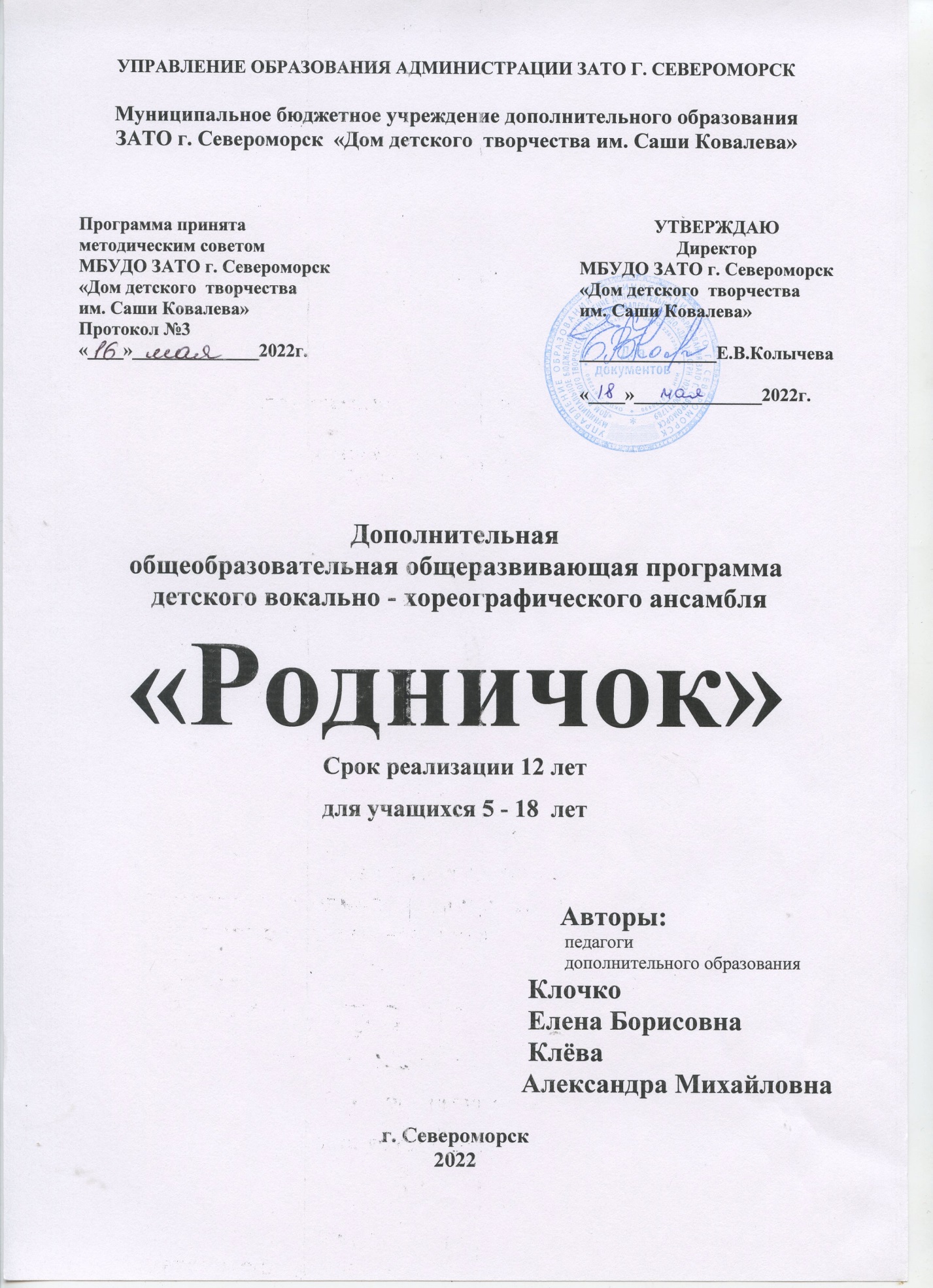 ВВЕДЕНИЕ							Как же радостно мне было							В день, когда, как хлеб душистый,							Подарила мне природа							Голос чистый.(Калевала)							Что за сила в песнях древних,							Не сама ли в них природа?							Как не быть ей, если песни							Рождены моим народом!							(Калевала)Народная песня создана талантом целого народа. Кто и когда бросил звуковое зерно пережитого страдания или радости. Только залегло оно на душе целого народа, который холил его и лелеял, бережно взращивал своё родное детище. А песня платила вечной любовью, помогая страдать, радоваться и умирать. Так было и так будет. Песня – это стихия на всю жизнь.Народное пение, фольклор представляет собой самостоятельную целостную художественную систему со своими закономерностями развития и средствами выразительности. Поэтому любая народная песня может быть осознана только в определённом контексте конкретной традиции, т.к. она не существует сама по себе, а является основной частью традиции, и вне этой целостной системы не может быть правильно истолкована. К организованному обучению необходимо относиться как к творческому процессу. Живую устную форму песнетворчества нельзя подменять или ограничивать механическим выучиванием народных песен. Избежать этого поможет игра.Главное достоинство фольклора, народных песен заключается в импровизационном характере творческой деятельности. Именно это открывает гораздо больше возможностей для развития творческого мышления, инициативы, способностей детей.Синкретичность фольклорного музицирования (органическая связь в нём пения, игры, пластики движения и других видов художественного самовыражения), яркая образность музыкально-поэтического и хореографического языка, доступность для понимания – все эти качества позволяют фольклору занять в программе эстетического воспитания детей самое достойное место и рассматривать его как цель обучения народной культуре и как средство нравственно-эстетического воспитания учащихся.Искусство совершенствует и развивает чувства людей. Через него человек не только познает окружающую действительность, но и осознает и утверждает себя как личность, так как искусство обладает таким воздействием на человека, которое помогает формировать его всесторонне, влиять на его духовный мир в целом. Оно развивает, углубляет и направляет эмоции, будит фантазию, заставляет работать мысль, формирует нравственные принципы, расширяет кругозор.Музыка – это искусство, обладающее наибольшей силой эмоционального воздействия на человека, и поэтому  одно из важных средств формирования нравственных и эстетических идеалов.Народная музыка развивает не только слух и эстетический вкус. Она воспитывает человека, любящего родину большую и малую, честного, доброго, который в жизни руководствуется общественно-значимыми нормами человеческого общежития.Народный вокально-хореографический ансамбль «Родничок», созданный в 1988 году, является частью творческого коллектива Североморского «Дома детского творчества имени Саши Ковалёва», и цель работы должна быть едина - воспитание самодостаточного человека, патриота родной культуры, знающего и любящего свой край, свое песенное богатство.В период становления ансамбля главной задачей для педагогов стал поиск своего стиля, своего неповторимого лица и создание атмосферы, в которой будет развиваться пришедший в коллектив ребенок.На сегодняшний день в ансамбле занимаются дети с дошкольного до старшего школьного возраста. Участники коллектива - талантливые, неординарно мыслящие дети, которые творчески решают стоящие перед ними задачи, и сами активно участвуют в создании новых идей.Благодаря профессионализму педагогического коллектива, открытости творческого процесса, созданию удивительной доброжелательной атмосферы и энтузиазму детей и их родителей, «Родничок» состоялся как уникальное творческое явление и завоевал сердца многих зрителей.Пояснительная запискаПрограмма рассчитана на 12 лет обучения для учащихся в возрасте от 5 до 18 лет.При составлении образовательной программы были учтены требования к современной образовательной программе, которые изложены:ВФедеральном законе от 29.12.2012 № 273-ФЗ «Об образовании в Российской Федерации»; в приказе Министерства просвещения Российской Федерации от 09.11.2018 г. № 196 «Об утверждении Порядка организации и осуществления образовательной деятельности по дополнительным общеобразовательным программам»; в постановлении Главного государственного санитарного врача Российской Федерации от 28.09.2020 г. № 28 «Об утверждении санитарных правил СП 2.4. 3648-20 "Санитарно-эпидемиологические требования к организациям воспитания и обучения, отдыха и оздоровления учащихся и молодежи»; в постановлении Главного государственного санитарного врача Российской Федерации от 28 января 2021 года № 2 «Об утверждении санитарных правил и норм СанПиН 1.2.3685-21. Гигиенические нормативы и требования к обеспечению безопасности и (или) безвредности для человека факторов среды обитания»;в распоряжении Правительства Мурманской области от 03.07.2019 № 157-РП «О концепции внедрения целевой модели региональной системы дополнительного образования учащихся в Мурманской области»;в постановлении администрации ЗАТО г. Североморск № 556 от 01.04.2020 г. «Об утверждении Положения о персонифицированном дополнительном образовании в ЗАТО г. Североморск»;в Уставе учреждения.Учебный год по данной образовательной программе длится с 1 сентября по 31 августа: в условиях образовательной организации с 1 сентября по 31 мая, в каникулярный период (летние каникулы) программа реализуется по индивидуальным планам.Следует отметить, что ансамбль «Родничок» является единым коллективом, работающим по двум направлениям: вокальный ансамбль (1-12 года обучения);хореографическая группа (1-9 года обучения).Акцент в работе делается на:- воспитание у учащихся патриотических чувств,- привитие любви к искусству народного пения в целом;- воспитание интереса и любви к народному творчеству через изучение традиций разных народов и постановку вокально-хореографических постановок;- пропаганду здорового образа жизни;- организацию досуга;- обучение народным традициям.При составлении образовательной программы детского образцового вокально-хореографического ансамбля «Родничок» был учтен опыт разработки образовательной программы образцового детского коллектива ансамбля народной песни «Зарянка» (лауреат VII Всероссийского конкурса авторских образовательных программ дополнительного образования детей в 2006 году, автор: Позднякова Татьяна Борисовна, педагог дополнительного образования); программы «Приобщение детей к истокам русской народной культуры» О.Л. Князевой, М.Д. Маханевой; «Искусство народного пения: Практическое руководство и методика обучения искусству народного пения» Н.К. Мешко; учебного пособия «Детский голос» В.В. Федонюк и «Основы обучения детей народному пению» Т.В. Шастиной.Для составления хореографического блока был учтен опыт разработки программы образцового хореографического ансамбля «Мастерок» (авторы: Дюжикова В.Н.,Наймушина В.В., Буравлева О.В.). Содержание курса было изменено и дополнено в соответствии со спецификой работы ансамбля народной песни.Образовательной программой, взятой за основу для составления программы детского образцового ансамбля «Родничок» являлась образовательная программа ансамбля «Родничок», рассчитанная на 8 лет обучения. В результате работы с ней темы и содержание курса было изменено и переработано.Разработанная программа представляет собой принципиально новый курс, созданный на основе предыдущего опыта работы и учитывающий новейшие достижения в области преподавания вокала и хореографии.Для успешной реализации программы была создана дополнительная программа «Ручеёк», рассчитанная на 1 год обучения детей в возрасте 4-5 лет. Учащиеся, успешно прошедшие курс обучения по программе «Ручеёк», переходят в основной состав образцового вокально-хореографического ансамбля «Родничок». Именно для того, чтобы наделённый способностью и интересом к творчеству учащийся, мог развить свои вокальные и танцевальные способности, овладеть умениями и навыками вокального искусства, самореализоваться в творчестве, научиться через танец и песню передавать внутреннее эмоциональное состояние.К программе был разработан блок «Музыкальный фольклор» для учащихся, остающихся на период летних каникул в городе, и предложен план самообразования для учащихся на период летних каникул.Ансамбль «Родничок» является образцовым коллективом, поэтому мы стараемся делать наши номера яркими и подвижными. Но исполнение вокального номера с применением хореографии не всегда является по силам учащимся. В этом случае выходом из положения может являться отдельно созданная хореографическая группа (с 1 по 9 год обучения), которая несет на себе задачу исполнения сложных хореографических композиций. Такая группа обязательно должна входить в состав коллектива, чтобы иметь общую цель и задачи, к которым направлена творческая деятельность детского образцового ансамбля «Родничок».Исходя из опыта работы в программу хореографических групп введены новые темы:- «выявление двигательных и музыкальных возможностей детей» (6 часов);- «партерный экзерсис»;- «музыкально – ритмические упражнения»;- «элементы актерского мастерства»;- беседы «Музыкальная шкатулка».Кроме того, оптимизировано количество часов отведенных для занятий в хореографических группах ансамбля: 1 год - 144 часа; 2-3 года - 216 часов; 4-9 года – 324 часа. В связи с увеличившимся количеством учащихся, желающих заниматься хореографией с раннего возраста, снижена возрастная граница приема детей в хореографические группы ансамбля с 7-8 лет до 5-6 лет.Программа хореографического блока разбита на два этапа: подготовительный и основной.Программа позволяет акцентировать внимание не только на внешней стороне обучения, но и на анализе внутренних процессов: сенсорных, мыслительных, эмоциональных, которые являются регулирующей основой движения под музыку (методика Выготского Л.С.). Движение является видимой вершиной глубинных психических процессов, по двигательной реакции под музыку можно с достаточной степенью достоверности провести диагностику как музыкального, так и психологического развития ребенка. Данная программа развивает внимание, память, волю, подвижность и гибкость мыслительных процессов, направлена также на развитие музыкальности и эмоциональности, творческого воображения (методика Шевченко Ю.С.). Программа подготовительного этапа обучения ориентирована на музыкально-ритмическое развитие детей, включает:партерный экзерсис;музыкально-ритмические движения;элементы классического танца;элементы народно-сценического танца;элементы историко-бытового танца;элементы актерского мастерства;беседы об искусстве.Музыкально-ритмические движения являются синтетическим видом деятельности, т.е. развивают музыкальный слух, двигательные способности, а также психические процессы. Методика разучивания движений с детьми младшего возраста сочетает образный показ и объяснение техники движения.Программа основного этапа обучения опирается на школу профессионально-хореографического обучения (классический танец - методика Вагановой А., народный танец - методика Ткаченко Т.) содержит тренировочные упражнения и танцевальные движения - элементы классического, народно-сценического, историко–бытового танцев, элементы актерского мастерства.Программа этапов разделена на отдельные тематические части, но, в связи со спецификой занятий в объединении границы её сглажены, поэтому на одном занятии могут изучаться элементы различных частей.Каждый из этапов предлагает свой минимум специальных знаний, умений и навыков. Каждый год обучения – это этап не только освоения теоретических и практических основ разнообразной деятельности; это этап развития личности ребёнка, его творческих способностей. Комфортность режима работы достигается ориентацией на психологические возможности конкретной возрастной группы, настрой на доброжелательность и толерантность, а также дифференцированным подходом к рабочему темпу и возможностям учащихся.На занятии уделяется время актерскому мастерству, где учащиеся знакомятся с простейшими жестами общения, которые являются наиболее доступными для понимания и выполнения; в дальнейшем - учатся музыкально отвечать жестом на жест, движением на движение. Впоследствии изучаемое движение включается в танцевальную композицию, которая имеет сюжетную линию.Огромное значение уделяется выбору репертуара. В работе используются только высокохудожественные произведения, обладающие не только выразительной мелодией, но и помогающие воспитывать у юных исполнителей эстетическую культуру и художественный вкус. Основой репертуара объединения являются народные танцы. Глубоко изучается народное танцевальное творчество. Яркий и выразительный язык народного танцевального искусства дает возможность создать высокохудожественный репертуар, который понятен детям, доступен для исполнения, как по своему содержанию, так и по характеру. При создании танцевальных композиций учитываются возрастные особенности детей.Большая работа ведется над поиском сценического образа. Костюм для народного танца сохраняет детали национальной одежды — ее покрой, орнамент, вышивку, украшения, и в то же время должен быть детским, легким, удобным и красивым; он не только украшает танец, помогает учащимся раскрыть его содержание, но также играет и познавательную роль, знакомит с историей разных стран.Также проводится большая работа над музыкальным оформлением хореографического произведения. Подбор музыки влияет на качество хореографической постановки, положительно влияет на детей, помогает развивать их способности, раскрыть содержание танца.Уделяется особое внимание работы в смешанных группах: мальчики разучивают такие движения, которые не исполняют девочки, поэтому с ними проводится индивидуальная работа.На 3-м году обучения подготовительного этапа вводятся сводные репетиции для усвоения и разучивания отдельных танцевальных композиций, в которых принимают участие учащиеся всех групп или учащиеся, занятые в определенной постановке (сводятся учащиеся, занимающиеся в школе в разные смены). Сводные репетиции проводятся раз в неделю в один из выходных дней.Постановочная и репетиционная работа пронизывает весь учебный процесс и имеет целью развитие творческих и актерских способностей учащихся, понимание содержательности танцевального образа. В ходе этой работы учащиеся  осваивают музыкально – танцевальную природу искусства, развиваются творческая инициатива, воображение, умение передать музыку и содержание образа движениями.В процессе комплектования подготовительных групп предварительный отбор не проводится, т.е. принимаются все желающие, физически здоровые. При формировании групп учитывается рост и изменения пропорций тела детей в процессе их развития (долихоморфный, мезоморфный, брахиморфный типы телосложения), а так же тип высшей нервной деятельности, к которому относится психика того или иного учащегося (сангвиник, холерик, флегматик, меланхолик). В программе предусмотрена возрастная градация. В соответствии с возрастом учащихся  объединения делятся на три группы: младшего, среднего и старшего возраста. Группы разделяются не только по возрасту, но и соответственно их технической подготовленности.Образовательная программа ансамбля «Родничок» рассчитана на обучение детей народному пению, постановку и исполнение концертных номеров, приобретение профессиональных навыков и путей их совершенствования.Занятия в ансамбле «Родничок» приобщают учащихся к пониманию вокального искусства и знакомят с богатейшей художественной культурой разных областей России. Поскольку занятия в ансамбле «Родничок» рассматриваются и как система общего эстетического воспитания, то программа включает в себя не только вокальные упражнения, определенный репертуар и беседы об искусстве, но и тематику занятий по правилам общественного поведения, вокальному этикету, музыкальной грамоте.В данной образовательной программе освещены принципы организации многообразных форм обучения народному вокалу, вопросы материально-технического и хозяйственного обеспечения этих форм, дается развернутое методическое обеспечение программы для ее успешной реализации, подробно раскрывается содержание образовательной программы и репертуарный план ансамбля.Главная линия программы заключается в творческой самореализации учащегося. Она дает учащимся и педагогу возможность избрать свободный путь познания искусства народного пения. Активизация и развитие творческих способностей являются неотъемлемой частью образовательного процесса. По каждому году обучения для учащихся предусмотрены творческие задания, которые развивают инициативу и творчество личности.Программа направлена на постоянный творческий поиск, позволяя одномоментно осуществлять три части педагогического воздействия - воспитание, обучение и развитие, и дополнительно направлена на оздоровление.Своеобразие образовательного пространства в ансамбле «Родничок» создаёт особые условия для творческого развития и самовыражения личности учащегося, которые отражены в образовательной программе, где объединяются несколько направлений народного вокального искусства: календарные обрядовые песни; русские народные праздники; песни свадебного цикла; эпос; танцевальные жанры; лирические песни; частушки.Так же неотъемлемой частью жизни русского народа является пляска. Песня и танец в русском народном искусстве неразделимы.Танец - один из ярких, эмоциональных видов искусства. Хореография помогает полнее раскрыть способности учащегося. Занятия танцем способствуют физическому развитию учащихся: совершенствуется координация движений, повышается жизненный тонус, что создает бодрое, радостное настроение и благоприятно сказывается на состоянии учащегося в целом.Танец, как и музыка, рождается из жизни, рождается как необходимая потребность проявления чувств, потребность в художественной форме передать ощущение красоты жизни, дать выход избытку жизненной энергии. В основе русского национального танцевального искусства лежат народные игры, старинные обряды, песни и хороводы.Хороводы в русском народном быту весьма многообразны. Их характерным признаком является сочетание движения большой массы участников с песней, а зачастую и с разыгрыванием в лицах содержания песни.Русская кадриль, которая десятилетиями создавалась самим народом, исполняется под песни или под гармонь.Занятия хореографией строятся на элементах игры. Помимо занятий классическим экзерсисом, обязательно изучение элементов русского народного танца, где развивается умение передавать смысл и содержание исполняемого вокального произведения посредством языка хореографии. Очень важны упражнения для развития образного мышления, морального раскрепощения, упражнения для развития мимических мышц, занятия сценическим макияжем. Учащиеся приобретают общую эстетическую культуру, культуру сценического движения.Формы организации занятий:- в младшей группе – групповые;- в средней и старшей группе – групповые, индивидуальные, всем составом объединения.Сегодня, уже в образцовом ансамбле «Родничок», по-прежнему исповедуются выработанные годами главные принципы педагогического взаимодействия с учащимися:добровольность вхождения и свобода выхода учащихся объединения;отсутствие конкурсного отбора;участие родителей в образовательном процессе объединения.Принципиально важным для адекватного восприятия предлагаемой программы является отношение к личности учащегося, требующей для своего развития не назиданий, не авторитарного руководства, а подлинного творческого сотрудничества. Таким образом, органично и естественно перед педагогами встают и находят отражение задачи психического, физического и духовного развития учащихся.В плане психического развития педагоги опираются на удовлетворение потребностей учащихся, пришедших в коллектив, и обращаются к решению психологических задач, связанных с их возрастными особенностями. Занятия народным вокальным искусством позволяют наиболее успешно решать проблемы развития воображения и фантазии, социализации в среде сверстников, эмоционального развития.В отношении духовного развития занятия рассматриваются как одна из ступеней, один из этапов становления духовного мира. Этому способствует широкий спектр проблем, обсуждаемых в ходе занятий: от философских вопросов до бытовых, в которых находят конкретное отражение идеалы и мировоззрение учащихся и подростков.В учебном процессе важная роль отводится воспитательной работе. Это не только экскурсии, посещения выставок, концертов, но и интегрированный цикл бесед по этике, эстетике, основам безопасности жизнедеятельности и здоровому образу жизни и т.д.Период обучения в ансамбле «Родничок» предполагает 4 этапа освоения программы:подготовительный;основной;углубленный;профессионально-ориентированный.Ведущая идея программы - создание комфортной среды педагогического общения, развитие способностей и творческого потенциала учащегося, социализация посредством полученных знаний, художественных и жизненно-необходимых навыков, целостное восприятие русской культуры, а также духовное, творческое и эстетическое развитие и самоопределение личности, ее подготовка к активной социальной жизни.Современный детский народный ансамбль изучает и пропагандирует подлинные произведения народного творчества, исполняя их в народно-певческом стиле, который отличается открытым, характером звучания, разговорной манерой пения, живым интонированием слова.На протяжении всего курса обучения используются различные принципы обучения для успешной реализации программы:1.Принцип индивидуализации. Принцип предусматривает развитие качеств личности, необходимых для плодотворного сотрудничества (доброжелательность, вежливость, терпеливость, умение планировать совместную деятельность, совместное оценивание результатов).2.Принцип новизны (новизна содержания материала, новизна формы занятий, новизна видов работ: разумная смена уже известных видов работ и внедрение новых, новые приемы работы, новизна партнеров по ансамблю, новизна технических средств и иллюстративной наглядности).3.Принцип цикличности.4.Принцип преемственности.Новизна программы заключается в использовании комплексного подхода и авторских методов, и приемов обучения и воспитания: программа опирается на закономерности, лежащие в основе народного календаря, праздников, обрядов, которые в своем единстве формируют ее содержательную и методическую части. Важной особенностью праздников, проводимых в ансамбле, является их фактическое совпадение датой народного календаря.Отличительные особенности данной образовательной программы заключаются в том, что в ней используется местный фольклор: песни Терского берега Белого моря, а также произведения композиторов Мурманской области: В.Бардакова, В. Ковбасы, В. Боброва. Еще одна особенность - повышенное внимание к проблеме организации образовательного процесса и созданию неповторимой атмосферы в детском коллективе. Благодаря этой атмосфере, учащиеся ощущают себя вместе с педагогами сотворцами концертных программ, календарно – обрядовых праздников, получая огромное наслаждение не только от выступлений на сцене, но, что еще более ценно, от самого процесса обучения.Актуальность программы обусловлена следующими факторами:- целью современного образования, в котором дополнительному образованию отводится одна из ведущих ролей в нравственно-эстетическом воспитании учащегося, удовлетворении его индивидуальных потребностей, развитии творческого потенциала, адаптации в современном обществе, повышении занятости учащихся в свободное время;-требованиями, связанными с модернизацией содержания образования, главной целью которого является гуманистическая направленность образования и воспитания. Она обуславливает личностно-ориентированную модель взаимодействия, развитие личности учащегося, его творческих способностей. Процесс глубоких перемен, происходящих в современном образовании, выдвигает в качестве приоритетной проблему развития творческого мышления, способствующего формированию разносторонне-развитой личности, отличающейся неповторимостью, оригинальностью;- особенностью современной ситуации, когда возрождение духовности стало необходимо, чтобы не утратить связь времён, приобщить детей к духовной культуре нашего народа, когда искусству и культуре, отводится значимая роль в воспитании подрастающего поколения, в формировании его мировоззрения на лучших и достойных подражания образцах вокального исполнительства;- решением задач, определенных национальной образовательной инициативой - воспитанием, социально-педагогической поддержкой становления и развития высоконравственного, ответственного, творческого, инициативного, компетентного гражданина России;- решением проблем общего художественного образования, а именно, на преодоление негативных последствий:- недооценки в социальной практике роли художественной культуры как влиятельного фактора динамического развития общества;- усиления разрыва между различными слоями населения и высокой культурой, приобретающей все более элитарный характер;- второстепенной роли, которая отводится предметам художественно-эстетического профиля в общем образовании на всех его ступенях;- необходимостью пробудить желание глубокого проникновения в искусство и культуру своей страны, сохранения и передачи будущим потомкам исторического и культурного наследия.Программа составлена на основе прогнозирования конечных результатов деятельности педагога и учащегося: развитие творческих способностей, повышение престижа ансамбля у родителей, коллег, повышения социальной адаптации, наличие высоких результатов оценки деятельности коллектива.Цель программы - формирование основ народной песенной и танцевальной культуры посредством овладения искусством народного пения и танца.Для достижения поставленной цели необходимо решение ряда задач:- ознакомление учащихся с русской народной песней, научить их слушать и понимать ее, ценить и уважать, передавать этот интерес, а потом и любовь своим детям – ведь народное творчество переходило из поколения в поколение и, таким образом, было сохранено для потомков;- ознакомление с народными традициями, с эстетикой народного творчества; приобретение навыков вокально-хорового исполнения в народной манере;- ознакомление с репертуаром песен Терского берега Белого моря, а также произведений композиторов Мурманской области: В. Бардакова, В. Ковбасы, В. Боброва, народных песен в современной обработке, фольклорных произведений;- изучение и освоение народной песни, ее основных творческих и исполнительских закономерностей;- развитие музыкального слуха: мелодического и гармонического;- развитие чувства ритма;- развитие памяти и внимания;- обучение основам певческой гигиены и самоконтроля голосового аппарата;- формирование мировоззрения, гражданской и нравственной позиции на основе изучения народного наследия, формирование культуры общения;- воспитание чувства гордости и ответственности за культурное наследие своей страны, уважения и любви к народной песне как особой составляющей духовного наследия русского народа;- приобщение к истокам народного творчества;- создание условий для развития творчества, сотворчества учащихся и педагогов; возможности проявления своей фантазии, изобретательности;- допрофессиональная ориентация через лучшие традиции народного вокального искусства, знакомство с выдающимися исполнителями народной песни (Л. Зыкина, Л. Русланова, М. Мордасова, Н. Плевицкая, Т. Петрова, хор им. Пятницкого, Северный народный хор и др.);- формирование художественно-эстетического вкуса; творческого отношения к себе, окружающему миру;- развитие индивидуальных творческих способностей через создание своего образа в вокальном творчестве;- развитие вокального слуха и певческого голоса, творческих способностей, навыков импровизации;- воспитание собранности и дисциплины;- формирование навыков сценической культуры;- формирование у учащихся умения работать в коллективе;- формирование способности адаптироваться в современном обществе, естественному преодолению всевозможных психофизиологических барьеров;- развитие толерантности общения, активной созидательной жизни, развитию культурного уровня учащихся;- ознакомление детей с лучшими образцами мирового хореографического искусства;- ознакомление с лучшими хореографическими  традициями, с эстетикой исполнения;- приобретение навыков ансамблевого исполнения;- изучение и освоение народного танца, его основных творческих и исполнительских закономерностей;- обучение приемам актерского мастерства;- ознакомление учащихся с историей танца;- развитие у учащихся высокой культуры исполнения хореографического произведения;- развитие эстетического и художественного вкуса;- развитие индивидуальных творческих способностей через создание сценического образа, освоение основ современных ритмов и танцев, пластики движений;- способствовать развитию толерантности, формированию культуры общения, активной созидательной позиции в жизни.Исходя из поставленных задач, важнейшими принципами построения программы являются:научность и доступность: использование на занятиях доступных для учащихся понятий и терминов, учет уровня подготовки, опора на имеющийся у учащихся опыт от простого к сложному;наглядность обучения - строится на конкретных примерах и образах, делает обучение более доступным и помогает усвоению программы (это, несомненно, один из главных принципов обучения; педагог по вокалу должен показывать правила исполнения того или иного упражнения сам, найти доступные для детского понимания образы, чтобы объяснить материал);преемственность, систематичность и последовательность, т.е. изучение нового материала опирается на ранее приобретенные знания;гуманистический характер отношений педагога и учащегося: учащийся рассматривается как активный субъект совместной с педагогом деятельности, основанной на реальном сотрудничестве, уважении к личности и демократическом стиле взаимоотношений педагога с учащимися;принцип природосообразности - предполагает учет возрастных и индивидуальных особенностей, задатков, возможностей учащихся при включении их в различные виды деятельности;индивидуального идифференцированного подхода: максимально учитываются индивидуальные особенности учащегося, его возможности, создаются наиболее благоприятные условия для развития личности;принцип осмысленного подхода учащихся к творческой работе, ходу ее осуществления и конечному результату;развивающего обучения: развитие личности, направлено на умение сравнивать и обобщать, уметь анализировать собственное исполнение.В ансамбль принимаются все желающие по заявлению родителей или лица их заменяющего. Специального отбора не существует. Но для определения чувства ритма, певческого диапазона, координации голоса и слуха после зачисления учащиеся проходят первичное прослушивание.Учащиеся, окончившие обучение по общеобразовательной общеразвивающей программе «Ручеёк», зачисляются на обучение по общеобразовательной общеразвивающей программе «Родничок» сразу на 2 год обучения.Не у всех из них достаточно развит музыкальный слух и пока скромны певческие данные: главное для человека в любом деле - желание заниматься этим делом. В нашем случае – исполнять народные песни. В коллективе поёт каждый – даже тот, у кого на первых репетициях голос не «звучит». Нередко бывает так, что учащиеся начинают петь чисто только на третий или четвёртый год обучения.Занятия проходят по группам, звеньям, индивидуально или всем составом ансамбля. Индивидуальные занятия проходят не только с одним ребенком (солистом), а также небольшими группами (звеньями) по два-три человека.Время, отведенное для индивидуальной работы, педагог использует на дополнительные занятия с вновь принятыми в коллектив учащимися, на занятия с одаренными учащимися, а также на занятия с отстающими, которые слабо усваивают материал.Чтобы обучить народному пению, развить вокальные способности, необходимо систематическое вокальное воспитание. В систему такого воспитания входит развитие основных певческих навыков: правильного естественного дыхания, протяжного, гибкого и подвижного звуковедения, отчетливой, выразительной дикции, единой манеры пения и говора.Особое значение в работе участников ансамбля приобретает атмосфера товарищества. Великий реформатор К.С.Станиславский, беседуя с участниками оперно-драматической студии, подчеркивал: «Вы зависите от ваших товарищей, так же как они зависят от вас. Коллективное искусство создается только в атмосфере содружества и взаимной помощи. Забота о товарищеских отношениях, есть забота об общем деле». Поэтому, для руководителя, главная задача состоит в том, чтобы создать благоприятный нравственный климат в коллективе, сплотить учащихся, внимательно отнестись к каждому участнику ансамбля. Только так можно создать творческую атмосферу в коллективе, добиться поставленных задач.Преимущество ансамбля, как концертного коллектива, в его большой мобильности. Он может выступать на любой площадке. Однако чрезмерное увлечение концертной деятельностью мешает учебному процессу и снижает уровень подготовленности коллектива.Репертуар подбирается с учетом возрастных и индивидуальных особенностей участников ансамбля. Педагог в работе над репертуаром добивается различной степени завершенности исполнения: некоторые произведения подготовлены для конкурсного исполнения, другие - для показа на городских и областных мероприятиях, третьи – с целью ознакомления. Все это фиксируется в индивидуальном образовательном маршруте учащегося. Песни с хореографическими движениями или театральным действием должны быть значительно легче в вокальном отношении, чем вся остальная программа.Овладение определенным кругом знаний, умений и навыков (слушание песен, посещение концертов, беседы о музыке, выступления на концертах) содействует развитию художественного вкуса учащихся, что представляет одну из существенных задач эстетического воспитания. Занятия народным пением и коллективные выступления перед зрителями воспитывают у учащихся чувство ответственности за общее дело, чувство дружбы, товарищества. На занятиях учащимся прививаются навыки культурного поведения. Большое место в приобщении учащихся к народной культуре занимает знакомство с народными праздниками, традициями и обрядами.Народное пение представляет собой самостоятельную, целостную художественную систему, со своими закономерностями развития и средствами выразительности.Народная песня является той первичной формой, где художественная роль метра обнаруживается наиболее ярко, вероятно в силу непосредственной связи народной песни с трудом и отдыхом. Рождаются песни колыбельные, за прялкой, бурлацкие и военные, застольные, плясовые и хороводные, частушки, обрядовые.Процесс пения – это огромная комплексная работа всего организма, руководимая сознанием поющего. И только после длительной тренировки процесс пения становится автоматическим, легким и непринужденным.Методика постановки народного голоса подразумевает естественное открытое пение, с соединением грудного и головного регистров на каждом звуке диапазона, основанное на распеве открытой и характерной речи с приоритетом образно-смысловой интонации».Навыки народного пения прививаются постепенно, по известному принципу - от простого к сложному. Как принято в народной традиции устной передачи фольклора, разучивание исполнение должны происходить на слух, с голоса руководителя.Народная манера пения – это, прежде всего условие правильного пения, где выявляются: органическое сочетание слова и звука; ясная дикция, свободная артикуляция, звонкость гласных, легкий, свободно льющийся открытый звук, умелое использование мелизматики. Все это вместе с умением владеть дыханием, и есть народная манера пения, не похожая на «академическую» манеру.Пение в народной манере доступно учащихся, отвечает природе голоса и в значительной мере развивает вокальные данные. Очень важно, чтобы при обучении детей народному пению в репертуар включать детские песни. Только их исполнение подготавливает к правильному фольклорному интонированию. Тип интонирования, которым исполняется произведение детского музыкального фольклора, развивает голос, тренирует и укрепляет голосовой аппарат, вырабатывает хорошее дыхание. Свободное и легкое извлечение звука, развивает музыкальную память и слух, делает пение естественным и непринужденным.Весь комплекс развивающих, обучающих и воспитательных задач решается в процессе совместного творческого труда через организацию общения во время занятий и репетиций, в ходе выпуска концертных программ и отдельных номеров.Для достижений поставленных целей и задач предусматривается отбор основных форм и методов совместной деятельности педагога и учащегося на занятиях в ансамбле народной песни «Родничок». Используются такие формы работы, как беседы (объяснение материала), практические занятия: (вокально-интонационная работа, работа над репертуаром, хореография, работа в ансамбле и индивидуальная работа, сводные репетиции, постановочная работа, концертная деятельность, экскурсии и участие в конкурсах, фестивалях, смотрах).В связи с этим особое место при проведении занятий занимают следующие формы работы и применяемые педагогические технологии:Учитывая возрастные, психофизические и познавательные способности учащихся, при отборе содержания форм и методов, ориентируясь на развитие личностного потенциала учащихся, применяются на практике и другие современные педагогические технологии:Активное использование информационных технологий для учащихся помогает повышать мотивацию обучения, дает возможность активизировать познавательную, мыслительную и творческую деятельность, способствует развитию культуры умственного труда, формированию навыков самостоятельной работы по поиску, обработке информации и качественному усвоению нового материала.Чтобы не потерять интерес учащихся к изучению вокального искусства и сохранить комфортность обучения, используется технология модульного обучения.Главное в модульном обучении – возможность индивидуализации обучения, составление индивидуального образовательного маршрута. Реализуя технологию модульного обучения, большое внимание уделяется процессу самостоятельного изучения учебного материала, умению его анализировать, систематизировать и делать выводы. Знания, добытые в ходе активного поиска и самостоятельного решения проблемы, более прочные, чем при традиционном обучении.Исходя из предложенных форм работы, следуют основные методы обучения:- словесный (монологический и диалогический): лекция, объяснение, рассказ, которые используются на теоретических занятиях, мобилизуют детей на восприятие устной информации; беседа, групповое обсуждение или анализ народных и фольклорных произведений, концертных выступлений, которые используют для закрепления теоретического материала;- демонстрационный: показ отдельных вокальных упражнений поэтапно или полностью, подробный показ отдельных вокальных приемов; показ иллюстраций, видеофильмов, презентаций;- практический: создание и отработка отдельных вокальных упражнений и практических приемов;- метод проектов (частично – поисковый, проблемный, исследовательский) позволяет развивать исследовательские и творческие способности, осознать значимость труда учащегося; развивает самостоятельность, умение работать в коллективе, дает возможность приобрести необходимые для жизни навыки общения с людьми, общения через средства коммуникации, помогает социализироваться;- когнитивные и креативные (эвристические) методы направлены на разучивание учащимися нового произведения, развивают творческие способности.Данные формы и методы носят рекомендательный характер. Педагог может самостоятельно выбирать те или иные методы и формы работы с учетом половозрастных особенностей учащихся, уровня их подготовки, в зависимости от условий проживания, специфики образовательного учреждения.Характеристика этапов обученияСтруктура обучения в детском образцовом ансамбле народной песни «Родничок» предполагает последовательное прохождение каждым учащимся четырех этапов обучения и освоение предполагаемых умений и навыков на трех уровнях:подготовительный этап – 1 - 2 год обучения (стартовый уровень);основной этап– 3 - 6 год обучения (базовый уровень);углубленный этап –7 - 9 год обучения (базовый уровень);профессионально-ориентированный этап– 10 - 12 год обучения (продвинутый уровень).Комплектование групп в начале года производится из расчета:подготовительный этап – не менее 15 человек;основной этап - не менее 12-15 человек;углубленный и профессионально-ориентированный этапы - не менее 12-15 человек.Группы формируются с учетом возрастных и индивидуальных особенностей учащихся и уровня их подготовки. Такое комплектование групп позволяет наиболее эффективно применять формы и методы индивидуального и коллективного обучения и воспитания.Если возраст учащегося, желающего начать заниматься в ансамбле, старше, то по проведенным результатам первичного прослушивания он может быть зачислен в любую группу, соответствующую его возрастным и вокальным данным. Возможен перевод учащегося из одного года обучения в другой не только по возрастным показателям: если учащийся опережает ожидаемые результаты программы для данного года обучения или он не осваивает программу в полном объеме.Для таких учащихся предусматривается индивидуальная образовательная траектория. Критерием являются формы промежуточного и итогового контроля (Приложение 1).В образовательной программе детского ансамбля народной песни «Родничок» распределение учебной нагрузки по этапам обучения представлено следующим образом:подготовительный этап1 год обученияансамбль - (2 раза в неделю по 1 часу) х 36 недель = 72 часа;хореография -(2 раза в неделю по 1 часу) х 36 недель = 72 часа.Один академический час равен 30 минутам астрономического времени.2 год обученияансамбль - (2 раза в неделю по 1 часу) х 36 недель = 72 часа;хореография -(2 раза в неделю по 1 часу) х 36 недель = 72 часа.Один академический час равен 30 минутам астрономического времени.основной этап3 год обученияансамбль - (2 раза в неделю по 2 часа) х 36 недель = 144 часа;индивидуальные занятия - (1 раз в неделю по 1 часу) х 36 недель = 36 часов;	хореография - (2 раза в неделю по 1 часу) х 36 недель =  72 часа.сводная репетиция – в один из выходных днейОдин академический час равен 30 минутам астрономического времени.4 год обученияансамбль - (3 раза в неделю по 2 часа) х 36 недель = 216 часов;или (2 раза в неделю по 3 часа) х 36 недель = 216 часов;индивидуальные занятия - (1 раз в неделю по 1 часу) х 36 недель = 36 часов;	хореография - (2 раза в неделю по 1 часу) х 36 недель =  72 часов.сводная репетиция – в один из выходных днейОдин академический час равен 45 минутам астрономического времени.5 год обученияансамбль - (3 раза в неделю по 2 часа) х 36 недель = 216 часов;или (2 раза в неделю по 3 часа) х 36 недель = 216 часов;	хореография - (2 раза в неделю по 1,5 часа) х 36 недель = 108 часов.сводная репетиция – в один из выходных днейОдин академический час равен 45 минутам астрономического времени.6 год обученияансамбль - (3 раза в неделю по 2 часа) х 36 недель = 216 часов;или (2 раза в неделю по 3 часа) х 36 недель = 216 часов;	индивидуальные занятия - (1 раз в неделю по 1 часу) х 36 недель = 36 часов;хореография - (1 раз в неделю по 2 часа) х 36 недель = 72 часа.сводная репетиция – в один из выходных днейОдин академический час равен 45 минутам астрономического времени.углублённый и профессионально-ориентированный этапы7 год обученияансамбль - (3 раза в неделю по 2 часа) х 36 недель = 216 часов;или (2 раза в неделю по 3 часа) х 36 недель = 216 часов;хореография - (2 раза в неделю по 1,5 часа) х 36 недель = 108 часов.сводная репетиция – в один из выходных днейОдин академический час равен 45 минутам астрономического времени.8 - 12 год обученияансамбль - (3 раза в неделю по 2 часа) х 36 недель = 216 часов;или (2 раза в неделю по 3 часа) х 36 недель = 216 часов;индивидуальные занятия - (1 раз в неделю по 1 часу) х 36 недель = 36 часов;хореография - (1 раз в неделю по 2 часа) х 36 недель = 72 часа.сводная репетиция – в один из выходных днейОдин академический час равен 45 минутам астрономического времени.Продолжительность образовательного процессав хореографических группахПрограмма 1 этапа (подготовительного) рассчитана на 3 года обучения.1 год обучения(2 раза в неделю по 2 часа) х 36 недель = 144 часа2-3 год обучения(2 раза в неделю по 3 часа) или (3 раза в неделю по 2 часа) х 36 недель = 216 часовсводная репетиция – в один из выходных днейПрограмма 2 этапа (основного) рассчитана на 4 года обучения.4-9 год обучения (3 раза в неделю по 3 часа) х 36 недель = 324 часасводная репетиция – в один из выходных днейОдин академический час занятий в группе дошкольников, младших школьников равен 30 минутам астрономического времени, учащихся средней и старшей школы - 45 минутам астрономического времени.Концентрическое построение программы предполагает постепенное расширение и углубление знаний, совершенствование творческих умений и навыков учащихся от одного этапа к другому. Работа по такому принципу повышает качество образования и воспитания, ведёт к сохранению контингента учащихся.Учебный материал каждого из этапов обучения предполагает свой минимум специальных знаний, умений и навыков.На подготовительном этапе, следуя физическим факторам развития голосового аппарата и психологическим особенностям занятий с дошкольниками и младшими школьниками, целесообразно в первые два года обучения делать основной упор на расширение диапазона, координирование голоса и слуха, развитие артикуляции, дикции в игровой форме.Группа подготовительного этапа первого года обучения формируется из учащихся, желающих заниматься народным пением. Первый год пребывания в коллективе связан с адаптацией учащихся к новым условиям, знакомством друг с другом, с ансамблем, его особенностями, укладом, традициями, репертуаром. Дети дошкольного возраста отличаются большой подвижностью, неустойчивостью внимания, они не умеют долго сосредоточиться на одном задании.Работа с учащимися этого возраста трудна, так как требует от них, умения сосредотачивать внимание и настойчивость в работе. Учащиеся приобретают знания, умения и первоначальные навыки в основном в процессе игровой деятельности. Уровень коммуникации педагога и учащихся в образовательном процессе – демонстрационный.На подготовительном этапе основное внимание уделяется общему развитию учащихся, определению их способностей и перспектив в избранной деятельности. Заканчивается обучение открытым занятием. На нем присутствуют педагоги объединения, родители, приглашенные специалисты. Для начинающих это первое выступление в составе коллектива ансамбля.На данном этапе необходимо развивать музыкальные и вокальные данные:- музыкальный слух;- голос;- музыкальную память;- чувство ритма;- отсутствие дефектов речи.При работе педагог действует по простому принципу: «Делай как я!», «Пою, как говорю».Навыки правильной артикуляции мелодического материала приобретаются при тщательной проработке естественной манеры произнесения слов.На начальном этапе рекомендуется пение ансамблем, и только после запоминания основного материала и выявления солирующих голосов, возможен переход к индивидуальной работе. Работа ведётся в игровой обстановке.Формирование правильного певческого звука открытого, но лёгкого, звонкого, но не допускающего резкого, зажатого, форсированного звучания. Чётко произносить слова, утрируя твёрдые согласные и тренируя у учащихся мышцы губ и языка. Динамика звука – громкая, но не крикливая.Постоянно развивать у учащихся активную речевую функцию, добиваясь ясности произношения слов с помощью скороговорок, считалок, игр. Кроме развития речевой функции, это развивает дыхание.В ансамбле идет постоянная работа над:- пением в унисон с целью образования единой манеры пения;- постепенным расширением диапазона, начиная от примарной зоны (ми-фа);- умением сочетать пение с движениями, игрой, сохраняя качество звучания.Формирование у учащихся осознания «пульсации» в музыке, что поможет им обходиться без дирижёра.Формирование потребности неуклонно выполнять все правила пения, перенося отработанное в упражнениях на исполнение произведений.На подготовительном этапе второго года обучения учащиеся расширяют диапазон голоса. Продолжается работа над организацией дыхания, связанного с ощущением опоры, совершенствуется работа над произведениями с сопровождением. В работе над вокализами должны уметь певуче, пластично вести звук, вносить в исполнение элементы художественного творчества, чувствовать движение мелодии (пульсирующая доля), динамику её развития и кульминацию произведения. В программу входит пение вокальных упражнений, включающих мажорные и минорные гаммы, трезвучия, опевания, скачки на кварту-квинту вверх и вниз, ритмические рисунки. Происходит развитие навыка обыгрывания песен в соответствии с жанром произведения.В течение учебного года учащиеся разучивают произведения различного характера и содержания. Частушки и небылицы, хороводные и плясовые песни с элементами народной хореографии, календарные песни с использованием ударных народных инструментов.На основном этапе, голосовой аппарат более развит, чем у дошкольников, определяется рабочий вокальный диапазон, целесообразно продолжить работу на расширение диапазона, работу над координированием голоса и слуха, развитие артикуляции, дикции и развитие всех видов музыкального слуха, особенно звуковысотного, гармонического и вокального. Вводится простейшее двухголосие (подголосочное, имитационное). Дети на 3 году обучения уже могут выступать на сцене, уделяется внимание работе с микрофоном, чтобы учащийся не боялся своего голоса, сцены, во избежание психологических зажимов. В этом возрасте учащиеся могут выдерживать уже большую физическую нагрузку, так как они уже имеют определенные вокальные навыки.Продолжение формирования вокально-интонационных знаний, умений, навыков, особо важных для индивидуального развития певца. Обучение умению соблюдать в процессе исполнения певческую установку, правильное звукообразование (мягкая «атака»), сохранению устойчивого положения гортани, сохранению вдыхательного состояния при пении, спокойно-активному, экономному выдоху.Продолжается работа над укреплением вокально-технических навыков и освоением народного вокального репертуара. Обучение умению анализировать и кратко характеризовать исполняемое произведение. Стремления к самостоятельности в осмыслении трактовки произведения. Развитие творческих способностей, на основе вариантности и импровизации (от лат. improvisus- «неожиданный, внезапный» – в фольклоре создание текста народного произведения или его отдельных частей в момент исполнения) мелодий. Вокальные импровизации, способствуют развитию вокально-слуховых способностей, подразумевают озвучивание имен, задание "вопрос - ответ", знакомство, звукоподражание, завершение мелодии, сочинение с опорой на определенную интонацию и характерных коротких песенок. Использование импровизации - перспективный прием для воспитания интереса к музыке и накопления музыкально-творческого опыта. Ведь при этом виде работы учащийся сразу вводится в непосредственный контакт с музыкой. Кроме того, для импровизации не требуется никаких дополнительных приспособлений: собственный голос имеется у каждого, ладони, чтобы заменить музыкальный инструмент, и двигательный аппарат для создания ритмических движений под музыку. Этот вид деятельности привлекает внимание учащихся воплощением собственного замысла и фантазии, учит появлению новых интонаций, повышает эмоциональный уровень восприятия музыки, а также развивает певческий аппарат, вокально-слуховые навыки, музыкально-слуховые представления.Формирование умения исполнять произведение a capella.При пении необходимо следить за тем, чтобы дыхание было плавным, так как толчок дыхания вызывает зажатие голосовой щели, напряжение связок, которые перестают осуществлять правильное звукообразование. Плавное дыхание, сохранение постоянного чувства опоры – один из основных принципов развития ровности диапазона. При этом полезны упражнения на legato.В программу четвёртого года обучения входит пение вокальных упражнений, включающих мажорные и минорные трезвучия, специфические попевки мажорного и минорного наклонения, скороговорки в более быстром темпе. Вокально-хоровая работа направлена на развитие диапазона, приобретение навыка трёхголосного исполнения.Значительное внимание уделяется работе над атакой звука, которая очень важна для народной манеры пения. Атака бывает мягкой, придыхательной, твердой. Основной является мягкая атака. Придыхательная и твердая участвуют в формировании специфических приемов фольклорного пения. Например, прием, называемый огласовкой, основан на использовании придыхательной атаки; напряженное, эмоциональное открытое звучание в фолк-музыке достигается за счет твердой динамической атаки.Вводятся упражнения на тесситурные скачки (из фрагментов народных песен и авторских произведений, гаммы). Продолжается работа над переходными нотами и выравниванием регистров, учащиеся разучивают песни в двухголосном изложении без сопровождения с элементами хореографии.Наряду с упражнениями рекомендуется пение хороводно-игровых, солдатских строевых песен в двух и несложном трёхголосном изложении без сопровождения с постановкой танца. Постановки календарных обрядов.Увеличивается часовая нагрузка на постановочную работу, репетиционную и концертную деятельность, сводные репетиции.На данном этапе учащиеся продолжают освоение репертуара ансамбля «Родничок» и принимают участие в концертах и конкурсах вокального искусства. Ведется активная подготовка учащихся к исполнительской и постановочной работе в ансамбле.На углубленном этапе, совершенствуется вокальная техника исполнения. Значительно увеличивается степень занятости в концертном репертуаре. На данном этапе начинают происходить возрастные изменения голоса, формируется диапазон голоса, тембровая окраска, поэтому основной упор в обучении приходится на вокально - интонационную работу, на развитие артистичности учащихся и на участие в концертах и конкурсах, на охрану голоса.На профессионально-ориентированном этапе происходят возрастные изменения голоса, меняется тесситура, тембровая окраска. Для того чтобы учащиеся понимали физиологические особенности вокальной механики, основной упор в обучении приходится на вокально-интонационную работу, специфическое народное звучание, орнаментацию. Обучение стоит производить с большой осторожностью в период мутации голосов.На данном этапе обучающиеся коллектива активно участвуют в концертах, фестивалях, конкурсах вокального искусства различных уровней, в связи с этим увеличена учебная нагрузка на постановочную, репетиционную и концертную работы, на сводные репетиции.По окончанию данной программы учащийся получает общие сведения о народном вокальном искусстве, его специфике и особенностях. Учащиеся получают большой опыт исполнительской деятельности, что оказывает большое влияние на формирование личности.После окончания курса обучения учащиеся сдают выпускной экзамен в форме отчётного концерта и получают сертификат об окончании объединения.Характеристика тем образовательной программы:«Вокально – хоровая работа» - работа по постановке голоса, как с солистами, так и с ансамблем. Распевание - это цикл упражнений для голосового аппарата. Работа над дыханием. Правильность певческого дыхания зависит от правильности вдоха. При вдохе диафрагма опускается, давит на внутренности брюшной полости, от чего живот как бы выпячивается вперед. Вдох должен быть глубоким, быстрым, бесшумным с расширением нижних ребер и без поднятия плеч. Выдох регулируется брюшным прессом помогающим «удерживать» дыхание, т.е. сохранять на выдохе вдыхательное состояние. Выдох должен быть экономным, на первых порах обучения - наглядность, показ приемов правильного и неправильного дыхания.Стимулом являются гимнастика (дыхательная гимнастика Стрельниковой, Емельянова), вокальные упражнения, развивающие длительность выдоха, умение правильно делать вдох и т.д.	Работа над репертуаром - особый, трудоемкий процесс. Он включает в себя прослушивание музыки, подбор, формирование репертуара, разучивание произведения по партиям в ансамбле, либо сольно, беседы об особенностях художественного образа, о костюме.	Работа над новыми произведениями начинается с общего знакомства с ним учащихся. Он включает в себя прослушивание музыки, подбор, формирование репертуара, разучивание произведения по партиям в ансамбле, либо сольно, беседы об особенностях художественного образа, о костюме. В репертуар включаются песни композиторов Мурманской области (В.Бардакова, В.Ковбаса, В.Боброва и др.) Работа ведется на сцене и в кабинете. Полюбившиеся публике концертные и конкурсные номера восстанавливаются и постоянно присутствуют в репертуарном списке.	При разучивании нового произведения концертмейстер проигрывает его на баяне или слушаем в аудиозаписи, или просматриваем видеоматериал. Такое знакомство с новой песней помогает понять особенности музыкального языка, а значит, быстрее овладеть ею.Первое знакомство с произведением - очень важный момент, от которого зависит заинтересованность участников предстоящей работой и успех последующих репетиций.	Прежде всего, знакомим учащихся с музыкально-поэтическим содержанием песни. При этом даём дополнительные сведения из русской истории, живописи, народного творчества. Говорим несколько слов о характере произведения, настроении, основных образах; о композиторе и авторе текста (если таковые имеются).	Проводя беседу, не упускаем из виду главную её цель - вызвать интерес к произведению, что, соответственно, требует от нас увлечённости, эмоциональности, артистизма.	После общего ознакомления с произведением приступаем к разбору музыкального текста. Разбираем произведение небольшими частями, и дольше останавливаемся на более трудных местах. На первом этапе разучивания особого внимания требует интонационная и метроритмическая точность исполнения. Вместе с тем с самого начала нельзя упускать из виду и другие моменты. В частности, необходимо, чтобы учащиеся чувствовали и осознавали направление музыкальной речи, фразировку, опорные точки, к которым устремляется мелодическое движение.Характер исполнения и звуковой, динамический образ всегда определяется содержанием песни.	Слово - одно из самых важных выразительных средств народного песенного мастерства; исходя из него, певцы находят и динамические краски. Иначе пение будет представлять собой механический акт, формальное пение.	Работая над отдельными частями, стараемся не терять ощущения целого на всём протяжении разучивания. Поработав над фразой, сложным фрагментом, мы включаем их затем в общий контекст.	Методы работы над песней - зависят от ее содержания, характера и формы. Протяжные, героические, некоторые величальные исполняются без элементов движения или театрализации. Они связаны исключительно с пением как проявлением вокального исполнительского мастерства. А песни плясовые, хороводные, игровые и частично лирические - с элементами сценического движения. Эти песни вносят исполнительскую манеру черты подлинной народности, динамику, жанровое разнообразие. Роль жеста в народном пении очень велика. Многие песни сопровождаются своеобразными движениями рук, головы, что помогает выразить характер, эмоциональный пульс песни.	Работа над песнями с элементами движения основана на изучении живой народной исполнительской традиции. Здесь мы учитываем движения и мизансцены, которые могли бы естественно возникнуть при исполнении этих песен в быту, на гулянье и в народной игре. В хороводах и игровых песнях движение подчинено содержанию действия и часто иллюстрирует его. 	Хороводные песни сопровождаются движением по кругу с различными перестроениями. Движение в игровых песнях связывается с содержанием текста. В плясовых - элементы движения, пляски не иллюстрируют текст, здесь важен общий ритм, характер. В частушках приплясы или «проходки» используются с целью подчеркивания ее смысла. Они ведут свое начало от народно-бытовых приемов исполнения частушек, когда поочередно из большого хоровода отделяются частушечницы - запевалы, а после частушки обязательно приплясывают с дробями.	Важно пробудить у учащихся искреннее чувство, правильное внутреннее действие, вызванное творческим воображением и заинтересовать их новой работой.Работа ведется на сцене и в кабинете.	В разделе «Элементы музыкальной теории» учащиеся получают знания по элементарной теории музыки, гармонии и сольфеджио, в объеме необходимом для вокалиста для исполнения им произведений сольно и в составе ансамбля.«Народные праздники, обряды, традиции» - знакомство с праздниками русского обрядового календаря, русским костюмом, песенными традициями, местным фольклором (поморские обряды, песни Терского берега Белого моря.)«Индивидуальная работа»- это очень обширный раздел, он предусматривает формирование вокально-интонационной координации, работу над интонационной точностью, над дикцией, артикуляцией, специфическим певческим диафрагмальным дыханием, увеличением рабочего певческого диапазона, снятием различных психофизиологических зажимов на начальном и общем этапе обучения. Эта работа происходит как при помощи специальных упражнений: распевок, попевок (коротких песенок) скороговорок, упражнений для развития певческого дыхания, так и при работе над репертуаром. На профессионально - ориентированном этапе обучения ведется работа над освоением мелизмов, огласовок специфическим народным звучанием, орнаментацией мелодий, элементами вокальной импровизации (в сольном исполнительстве). Вокальная импровизация тесно связана с творческим развитием учащихся, позволяет мобилизовать личностные качества учащегося для самостоятельного поиска нужных выразительных средств музыки.	В теоретической части данного раздела учащиеся получают знания о правилах гигиены голосового аппарата, элементарное представление о строении голосового аппарата, резонировании, дыхании, изучают профессиональную терминологию. В данный раздел также входит работа над постановкой и отработкой движений, соответствующих музыкальному материалу, работа над пластикой образа солиста. Индивидуальные занятия проходят не только с одним учащимся (солистом по индивидуальному образовательному маршруту), а также небольшими группами по два-три человека. Время, отведенное для индивидуальной работы, педагог использует на дополнительные занятия с вновь принятыми в коллектив детьми, а также на занятия с одаренными или отстающими учащимися.	Для работы с одарёнными учащимися служит строго индивидуальная, гибкая система занятий по вокалу, позволяющая направлять и контролировать музыкально-певческое развитие каждого исполнителя. Индивидуальный подход к одарённому участнику объединения обеспечивает нормальное, правильное развитие певческого голоса и коррекции его недостатков, способствует достижению высоких результатов.	Помимо решения сложных вокально-технических задач, на индивидуальных занятиях одарённые учащиеся готовятся к концертному выступлению.	Солисту ансамбля необходимо не только иметь хорошие вокальные данные. Для него очень важно и такое качество, как самоконтроль во время концертного выступления: умение корректировать фразировку, динамический план, обладать устойчивым вниманием, умением вживаться в художественный образ, грамотно пользоваться жестами и мимикой. 	Чтобы подавить волнение перед аудиторией на индивидуальных занятиях и репетициях идёт тщательная предварительная отработка концертного номера, даётся психологическая установка на выступление, причём, сначала перед малой, а уж затем большой слушательской аудиторией.	Таким образом, на индивидуальных занятиях с одарёнными учащимися проходит психологическая адаптация к ситуации публичного выступления, формируется устойчивое состояние оптимальной концертной готовности.Задачи индивидуальных занятий:- последовательное устранение физических и психологических барьеров, мешающих свободно пользоваться голосом;- развитие мышц голосового аппарата методом осознанной тренировки;- обучение умению оценивать качество звука своего голоса и голосов других людей;- получение знаний об органическом дыхании, тренировка владения этим дыханием во время пения и во время разговора; - расширение диапазона звукоизвлечения;- обучение умению владеть своим голосовым аппаратом для получения полного красивого звука.«Хореография». На занятиях по хореографии учащиеся учатся «держать осанку», красиво двигаться, разучивают танцевальные движения и осваивают культуру сценического поведения. На подготовительном этапе, на «середине», изучаются характерные для народного танца позиции рук и ног, осваивается простейшая координация, а также удобные и понятные учащимся элементы танцев. Следует избегать слишком раннего и быстрого введения специфических особенностей народно-сценического танца, которые трудно, а зачастую невозможно согласовать с начальной стадией обучения классическому танцу. Например, скошенная на ребро стопа, разное приседание, злоупотребление «завернутыми» положениями ног, резкие, неправильные для классики изломы корпуса, повороты головы и т.д. могут быть правильно восприняты мышцами учащегося и не принесут пользы в народно-сценическом танце, помешав в то же время изучению классического. И только получив определенные навыки в классическом тренаже, можно углубленно и без вреда для мышечной системы и опорно-двигательного аппарата осваивать специфику народно-сценического танца, а также специфику эстрадного танца.С первого года обучения вводятся элементы народно-сценического танца: поклоны в разных характерах, танцевальные движения, народно-сценический экзерсис, который составляет основу для более успешного и правильного усвоения народного танца. Упражнения у станка не превышают 15 минут на первом и втором годах обучения и 40 минут в старших группах. Учащиеся любят народно-сценический танец, потому что он близок и понятен им благодаря богатству различных образов. Народные танцы можно интерпретировать, приближая к детской тематике, обогащая элементы танца темами, заимствованными из сюжетов сказочного и бытового характера, из детских игр, чтобы материал танца был доступен и интересен самому учащемуся. Итогом обучения народно-сценическому танцу является умение учащихся красиво и выразительно, на профессиональном уровне исполнять народно-сценические танцы.Особое внимание следует уделять дыханию учащихся. Правильно поставленное дыхание имеет иногда решающее значение для освоения танцевальной техники, особенно, если учитывать частую смену темпов и ритмов занятия, длительные, требующие большого дыхания, развернутые танцевальные композиции, необходимость преодолевать значительные сценические пространства.При знакомстве с национальными особенностями, культурой, бытом, костюмом и традициями разных народов не следует преждевременно навязывать учащимся «взрослую» манеру исполнения, заставлять их «наигрывать» темперамент и утрировать мимическую игру. Исполнение всегда должно быть естественным, а предлагаемый материал не только соответствовать техническим возможностям учащихся, но и учитывать их возрастную психологию.«Сводные репетиции» - это общие репетиции для отдельных групп, а также всего коллектива. Основное репетиционное время в ансамбле народной песни «Родничок» отводится работе над репертуаром. Репетиции условно подразделяются на три группы: рабочие репетиции, репетиции перед концертом и сводные репетиции. Две-три репетиции перед концертом включают, главным образом, репертуар, который будет исполнен на концерте. Следует выделить репетицию в день концерта, в нее включается повторение наиболее сложных фрагментов из исполняемых на концерте номеров.	Рабочая репетиция проводится, используя разнообразные формы организации (по группам или полным составом ансамбля). Такие формы оживляют содержание работы, вызывая меньшую утомляемость участников коллектива. На общей репетиции отрабатываются произведения, уже прошедшие стадию разучивания по группам.	Сводные репетиции проводятся, как правило, перед концертами, в которых задействованы различные коллективы Дома детского творчества или другие творческие коллективы, и представляет собой организованную подготовку к предстоящему мероприятию под руководством и по замыслу режиссера или художественного руководителя.«Концертная деятельность»– важнейшая часть творческой работы коллектива. Она является логическим завершением всех репетиционных и педагогических процессов. На сцене учащиеся - это не ученики, они - артисты, и, выступая перед аудиторией, они получают самое ценное – сценический опыт, контакт со зрительской аудиторией. Публичное выступление ансамбля вызывает у учащихся особое психологическое состояние, определяющееся эмоциональной приподнятостью, взволнованностью. Маленькие артисты испытывают подлинную радость от соприкосновения с миром художественных образов, интерпретаторами которых они являются.	Каждое концертное выступление коллектива должно быть тщательно подготовлено. Плохо подготовленное, неудачное выступление ансамбля приносит глубокие переживания его участникам. После каждого выступления проводятся беседы с учащимися коллектива об успехах и неудачах выступления, что получилось хорошо, а что необходимо доработать.Ожидаемые результаты реализации образовательной программыПрограмма рассчитана на учащихся с разной степенью одаренности и склонности к народному песенному искусству, поэтому содержание программы составлено таким образом, чтобы его мог освоить средний учащийся первого и последующих годов обучения.Учащиеся будут обладать развитым музыкальным слухом, большим рабочим диапазоном, четкой дикцией. Будут иметь представление о голосообразовании, резонировании, типах дыхания, о русских народных праздниках, традициях и обрядах, о русских народных инструментах. Смогут самостоятельно работать над репертуаром (работа над текстом музыкального произведения, создание художественного образа, работа над техникой исполнения). Будут знать отличительные особенности и возможности народного вокала, стили и направления народной музыки. Сумеют исполнить произведение сольно или в ансамбле, анализировать собственное исполнение, правильно использовать звукотехнические средства. Учащиеся будут иметь представления как о народном вокале в целом, так и отдельных его видах, будут уметь четко различать фольклорную и народную лексику, знать отличительные особенности и возможности народного пения, стили и направления в народном исполнительстве.При оценке знаний, умений и навыков учитываются следующие показатели:основные показатели личностного развития учащихся:- развитие образного мышления;- развитие эмоциональной восприимчивости;- креативная направленность интересов;- развитие оценочных навыков;основные показатели общекультурного развития:- формирование зрительского, слушательского опыта, визуальной культуры;- знакомство с лучшими образцами традиционной народной культуры;- формирование критериев оценки и анализа музыкальных произведений, готовность к изложению собственной позиции;основные показатели развития специальных знаний, умений и навыков, творческого роста:- знакомство со звучанием старинных музыкальных инструментов;- выразительность исполнения;- чистота звучания;- ощущение чувства формы и ритма;- владение музыкальными терминами;- приобретение исполнительского и слушательского опыта и дальнейшее применение его в практической творческой деятельности;- развитие музыкального слуха;- активное участие в различных творческих конкурсах.Обучение в ансамбле «Родничок» предполагает и активную самостоятельную работу учащихся по отработке и закреплению полученных знаний и умений, а также работу по воспитанию необходимых качеств личности: терпения, трудолюбия, самостоятельности, целеустремленности. Учащиеся учатся работать в коллективе со сверстниками и педагогами, оказывать друг другу творческую помощь, используя креативный подход.Учащиеся включены в различные виды деятельности: репродуктивную, поисковую, художественную, творческую, познавательную, практическую и др.С началом летних каникул образовательный процесс не заканчивается. Учащимся даются задания: предлагается посещать концерты, фестивали, выставки прикладного творчества, связанные с традициями и бытом русского народа, участвовать в гуляниях и праздниках этнического характера. Записывать фольклор разных уголков России. Также необходимо поддерживать физическую форму. Предлагается выполнять упражнения на скакалке, качание пресса, кататься на велосипеде, роликах, устраивать беговые прогулки, утреннее и вечернее купание, устраивать подвижные игры на улице (футбол, пятнашки, бадминтон и т.д.). Необходимо выполнять упражнения для растяжки  ног и гибкости корпуса – 15 минут в день, два раза в неделю, силовые упражнения для ног (приседания, прыжки, поднимания на полупальцы). Также необходимы прогулки на свежем воздухе – 1,5 – 2 часа в день.Для учащихся, остающихся на период летних каникул в городе, разработан блок «Музыкальный фольклор», который рассчитан, как на учащихся ансамбля «Родничок», так и школьников, которые до этого пению и хореографии нигде не обучались.Блок «Музыкальный фольклор» включает максимальный объем материала, который может быть использован педагогом во время учебного процесса в летний период, поскольку летние каникулы составляют значительную часть свободного времени учащихся.Этот период как нельзя более благоприятен для развития творческого потенциала, совершенствования личностных возможностей приобщения к культурным ценностям, вхождение в систему социальных связей, удовлетворение индивидуальных интересов в личностно значимых сферах деятельности.Ожидание каникул – это мечта. Мечта о любимых занятиях, приключениях и открытиях, неожиданностях и об удовлетворении различных интересов (спортивных, творческих, познавательных), о поиске «нового себя», просто купание и чтение, творчество, прогулки и игры – поля творческой свободы.Организация деятельности учащихся в каникулы – это создание особого воспитательного пространства.Ведущей идеей блока является создание благоприятных условий для организации досуга учащихся во время летних каникул, развития их творческой активности с учетом собственных интересов, наклонностей и возможностей.Блок «Музыкальный фольклор» учитывает возрастные и индивидуальные особенности учащихся и направлен на:- укрепление здоровья, экологическое воспитание, приобщение к истокам народного творчества, развитие художественного вкуса, индивидуальных способностей учащихся;- проведение работы с учащимися, сочетающей развитие и воспитание с оздоровительным отдыхом;- развитие творческих, организаторских, интеллектуальных способностей;- приобретение новых знаний о родном крае;- знакомство с традиционной культурой и искусством своего региона, России;- развитие познавательных интересов обучающихся;- расширение кругозора учащихся, уровня информированности в области искусства и культуры;- обогащение опыта общения, совместной творческой деятельности;- создание условий для художественного образования, эстетического воспитания, духовно-нравственного развития учащихся;- приобретение знаний, умений и навыков в области ансамблевого пения;- приобретение опыта творческой деятельности;- овладение духовными и культурными ценностями народов России.Занятия с учащимися дошкольного и младшего школьного возраста проводятся в форме игры, развивающей беседы. Благодаря игре индивидуальность учащегося находит выражение в коллективном творчестве. Игры, которые рекомендуется проводить на теоретических, и на практических занятиях, пробуждают нравственные чувства, формирующие культуру личности, вырабатывают правила поведения в различных ситуациях. Игра развивает фантазию, воображение учащихся, помогает самореализоваться и раскрыться. Форма занятия через игру позволяет быстрее добиться запоминания необходимых понятий и знаний.В процессе обучения организуются экскурсии в музеи, выставочные залы художественные галереи, концертные залы и музыкальные площадки Североморска и Мурманска для просмотра выставочных экспозиций и знакомства с мастерами прикладного творчества, художниками, певцами.Велика роль экскурсий в эстетическом и экологическом воспитании учащихся. Красота природы, окружающая их, вызывает глубокие переживания, способствует развитию эстетических чувств. Экскурсии на природу связаны с пребыванием на воздухе, с движением, что содействует укреплению здоровья.Блок «Музыкальный фольклор» ориентирован на:- воспитание и развитие личностных качеств, позволяющих уважать и принимать духовные и культурные ценности русского народа;- формирование эстетических взглядов, нравственных установок и потребности общения с духовными ценностями;- формирование умения самостоятельно воспринимать и оценивать культурные ценности;- воспитание учащихся в творческой атмосфере, обстановке доброжелательности, эмоционально-нравственной отзывчивости, а также профессиональной требовательности;- выработку личностных качеств, способствующих восприятию в достаточном объеме учебной информации, умению планировать свою работу, приобретению навыков творческой деятельности, в том числе коллективного музицирования;- осуществлению самостоятельного контроля за своей учебной деятельностью, умению давать объективную оценку своему труду;- формированию навыков взаимодействия с преподавателями, концертмейстерами и учащимися в образовательном процессе, уважительного отношения к иному мнению и художественно-эстетическим взглядам, пониманию причин успеха/неуспеха собственной учебной деятельности, определению наиболее эффективных способов достижения результата.При составлении блока «Музыкальный фольклор» был учтен опыт разработки программы «Организация занятий художественным творчеством в образовательно-оздоровительном лагере». (Рецензенты: Н.Я. Сайгушев, доктор педагогических наук, профессор кафедры педагогики Магнитогорского государственного университета; В.И. Колякина, кандидат педагогических наук, профессор, зав. кафедрой теориихудожественного образования Магнитогорского государственного университета).Содержание программы реализуется не в одном узком направлении, а охватывает основные направления и приемы работы. Блок «Музыкальный фольклор» может быть реализован в разновозрастной группе, сформированной по интересу к данному виду творчества и начальным умениям.	ОБЩИЙ УЧЕБНО-ТЕМАТИЧЕСКИЙ ПЛАНПодготовительный этап обученияУчебно-тематический план 1 года обученияСодержание курса 1 года обученияТема 1.	Вводное занятие – 2 часаТеория – 2 часаЗнакомство с учащимися. Экскурсия по учреждению. Начальный мониторинг - выявление музыкальных способностей и голосовых данных. Прослушивание учащихся: пение знакомых вокальных упражнений с целью определения музыкальных данных (интонации, чувства ритма, музыкальной памяти), определения тембра и диапазона голоса каждого учащегося.Знакомство с планом работы на год, основными темами, режимом работы, правилами техники безопасности, санитарии, гигиены.Тема 2. Русские народные праздники, игровой фольклор, роль сказок в жизни детей – 20 часовТеория – 5 часов- Уклад русской крестьянской жизни, жилище и поселение русского народа, родовой крестьянский строй.- Колыбельные песни. Раннее детство. Первая колыбель, устройство колыбели.- Что такое сказка? Воспитательная и поучительная функция сказок (добро и зло). Их разновидность и разнохарактерность. Знакомство со сказками: «Колобок», «Теремок», «Волк и семеро козлят», «Три медведя», «Репка», «Маша и медведь»,«Морозко», «Гуси-лебеди», «Сестрица Алёнушка и братец Иванушка», докучные.- Роль и значение игры, разновидность и варианты. Ход проведения игры. Значение считалок. Знакомство со считалками: «Заяц белый», «Ехала телега», «Раз, два, три, четыре, пять», «Шла коза по мостику», «Ахи, ахи, ахи».Знакомство с играми: «Ручеек», «Гуси-лебеди и волк», «Заря, заряница», «У медведя во бору», «Дрёма», «Кривой петух», «Море волнуется», «Тетёрка».- Знакомство с русскими народными праздниками «Рождество» и «Масленица».- Знакомство и краткая характеристика шумовых и ударных инструментов: ложки, трещотка, бубен.Практика –15 часов- прослушивание и разучивание русских народных песен, потешек, закличек. колядок;- разучивание колыбельных песен («Баю-баюшки, баю», «Ходит сон»);- разучивание считалок: «Заяц белый», «Ехала телега», «Шла коза по мостику», «Ахи, ахи, ахи »;- разучивание игр: «Медведь», «Тетерка», «Кривой петух»;- отстукивание слов считалок и попевок на ударных и шумовых инструментах. Повтор ритмических рисунков на инструментах.Тема 3. Вокально-хоровая работа – 46 часовТеория – 10 часов- правильная установка корпуса при пении;- понятие певческого вдоха и выдоха;- упражнения по методике А.Н. Cтрельниковой: «обними плечи», «насос»;- начальные основы элементарной теории вокально-интонационной работы (унисон);- детские жанры народно – песенного творчества (считалки, песни - игры, загадки, небылицы, скороговорки, потешки);- шумовые инструменты: ложки, трещотка;- прослушивание народных песен в исполнении детских народных и фольклорных коллективов;- дыхание, роль и значение;- восходящее и нисходящее движение мелодии по ступеням (от примы до кварты);- дикция, роль и значение; формирование навыков правильного певческого произношения слов(скороговорки «Бык тупогуб», «Вёз корабль карамель», «Белый снег», «Три сороки»); пение как непрерывное движение слова и звука;- развитие музыкального воображения.Практика – 36 часов- певческое дыхание (петь короткие фразы на одном дыхании);- упражнения на дыхание: «Насос», «Обними себя», «Шарик», элементы подражательных звуков: «Ку-ку», «Вой ветра», «Гудение шмеля», «Тушение свечи»;- чистота интонации (чисто интонировать в диапазоне до1-соль1);- унисонное повторение звука;- пение в народной манере (пою, как говорю); петь звонко, мягко, легко;- разучивание считалок, потешек, скороговорок: «Лиса», «Ай, ду-ду», «Андрей-воробей», «Шла коза по мостику», «Белый снег», «Три сороки», «Барашеньки-крутороженьки», «Скок-поскок», «Солнышко»;- совместное начало и концовка песни;- отстукивание слов считалок и попевок на шумовых инструментах;- исполнение песен (разучивание детских народныхпесен, проговаривание, а затем пропевание отдельных, наиболее трудных в интонационном и вокальном отношении фрагментов произведения).Тема 4. Хореография – 72 часаТеория – 26 часовВводное занятие. Беседа о правилах поведения в Доме детского творчества. Правила техники безопасности и т.д.Точки класса. Ориентировка в классе. Знакомство с простыми музыкальными понятиями «быстро», и «медленно» (темпы музыкального произведения), «громко» и «тихо» (динамические нюансы).Формирование первоначального навыка перевоплощения. Моделирование образа животного через отображение характера.Знакомство с русским хороводом.Музыкальный хоровод служит для развития музыкального слуха и голоса, музыкальной памяти, координации пения и движения, развитие чувств, внимательности, наблюдательности, мышления, творческой инициативы. В хороводе вырабатывается правильная, красивая осанка, умение легко, бесшумно двигаться, держать спину.Знакомство с фигурами хоровода.Практика – 46 часовКлассический экзерсис- разучивание позиций ног (I, VI);- работа у станка: releveна п/п по VI поз., вattement-tendu по I поз.в сторону лицом к станку;- работа на середине: grand-plieпо I поз., sote по VI поз.;- образная пластика (иллюстрация движений под музыку, изображение движения животных, явлений природы);- разучивание хороводного шага;- отработка движений под музыку;- партерная гимнастика: бабочка, топорик, лодочка, корзиночка и др.- движения в характере и темпе музыки (быстро, медленно);- начало и конец движений одновременно с началом и окончанием музыкальной фразы; - музыкально-ритмические хлопки и упражнения;- музыкальные упражнения на внимание.Основные пространственные построения и передвижения:построение в шеренгу, колонну, круг, змейка, диагональ.Марш- маршируем («Марш», музыка Н.Леей);- pa-marche;Бег:- бег легкий и сильный («Экозес», музыка Ф.Шуберта);- подскоки;- галоп.Прыжки- подпрыгивай легко («Полли», англ. народная песня);- мячики;- лягушка,- колесо.Упражнения-игры - хлопки в ладоши («Немецкий танец», музыка  Ф.Шуберта);- приставной шаг в сторону (немецкая народ.мелодия);- выставление ноги на пятку (эстонская народ.мелодия);- выставление ноги на носок (эстонская народ.мелодия);- «найди свое место»;- «солнышко»;- «не шали»,- « птенцы»,- движения русского нар.танца: ковырялочка, удары ногой, притопы.Изобразить в танцевальном шаге повадки кошки, лисы, медведя, зайца.Открытое занятие для родителей, на котором учащиеся должны продемонстрировать, полученные умения и навыки за учебный год.Тема 5. Концертная деятельность – 1 часПрактика – 1 часПравила поведения на сцене и за кулисами. Участие в ежегодных фольклорных праздниках «Рождество» и «Масленица».Тема 6. Экскурсии – 1часТеория – 1 часмузей истории города и флота.Тема 7. Итоговое занятие – 2 часаПрактика – 2 часа	- повторение теоретического и практического материала, пройденного за учебный год;- подведение итогов работы за учебный год;- результаты заносятся в диагностические карты учащихся;- задание на лето;- концерт для родителей.Ожидаемые результатыУчебно-тематический план 2 года обученияСодержание курса 2 года обученияТема 1. Вводное занятие – 2 часаОбмен музыкальными впечатлениями летних каникул и проверка летнего задания.Знакомство с планом работы на год, основными темами, режимом работы, правилами дорожного движения, техники безопасности, санитарии, гигиены.Мониторинг в начале учебного года - проверка музыкальных способностей и голосовых данных после летних каникул, прослушивание: пение знакомых вокальных упражнений, определение изменения за лето голоса каждого учащегося.Тема 2. Народные праздники, обряды, потешный фольклор, скороговорки, загадки и колыбельные песни– 20 часовТеория – 6 часовТрадиционные народные праздники («Осенины», «Святки» и «Масленица»).Обряд Масленицы. Краткая характеристика - праздник поклонению солнцу. Проводы зимы, дни масленичной недели. Масленичные заклички и песни.3емледельческий календарь. 3емледельческий характер русских обрядов и праздников. Приуроченность к различным моментам жизни человека, отражение народного быта.Потешный фольклор. Дразнилки («Казачок»). Небылицы «У нашего Данилы», «Вы, послушайте, ребята», «Уж и где же, это видано», «Рано утром вечерком». Прибаутки. Игры-песни. Разучивание дразнилки «Казачок», небылиц: «Долговязый журавель», «Рано утром вечерком» и т.д. Игры-песни: «Тетёрка», «Заря заряница», «Мороз», «Водяной», «Ходит Ваня».Потешка, пестушка. Их значение и разновидность. Разучивание потешек: «Ножками ходушечки», «Барашеньки-крутороженьки»; пестушек: «Скок-поскок!», «Идёт коза», «Ладушки», «Сорока» и т.д.Скороговорки, загадки.Их значение для детей. Разнохарактерность загадок. Чтение скороговорок: «Мы перебегали берега», «Бык-тупогуб», «На дворе трава», «Наша дочь речистая», «Вот те гребень» и т.д. Рассказ о временах года с использованием соответствующих загадок.Знакомство с колыбелькой (люлькой, зыбкой) и колыбельными песнями. Характер исполнения, разновидность колыбельных песен. Чтение колыбельных песен.Русская игрушка (тряпичная, соломенная, деревянная и глиняная).Практика – 14 часов- разучивание закличек, колядок, связанных с народными праздниками «Святки», «Масленица»;- разучивание и исполнение песен, приуроченных к календарным праздникам;- разучивание дразнилки «Казачок», небылиц: «Долговязый журавель», «Рано утром вечерком»;- разучивание потешек: «Ножками ходушечки», «Барашеньки-крутороженьки»; пестушек: «Скок-поскок!», «Идёт коза», «Ладушки», «Сорока»;- разучивание колыбельных песен: «Котя, котенька, котёнок», «Баю, баюшки-баю»; пение скороговорок: «Мы перебегали берега», «Ахи, ахи»;- разучивание музыкальной игры «Кострома»;- участие в подготовке обрядового праздника «Святки»;- пословицы, поговорки, загадки про снег, вьюгу, зиму. Тема 3. Вокально-хоровая работа – 46 часовТеория – 10 часов- закрепление ранее изученного материала;- основные правила гигиены голоса (здоровье и уход за голосом);- правильная установка корпуса (положение головы, корпуса, стоя и сидя);- понятие певческого вдоха – выдоха;- типы дыхания (цепное);- основы музыкальной грамоты (название нот; динамические оттенки f, p);- дыхательные упражнения по методике А.Н. Стрельниковой: «обними плечи», «насос»;- правильное формирование гласных звуков. Чёткое произношение согласных звуков;- шумовые инструменты: ложки, трещотка;- разнообразие вокальных навыков, дикционные и вокальные упражнения, укрепляющие навыки звукообразования, приёмы артикуляции (скороговорки);- детский игровой фольклор (считалки, песни - игры, загадки, небылицы,потешки, скороговорки);- начальные основы элементарной теории вокально – интонационной работы (унисон, мажор, минор).Практика –36 часов- певческое дыхание (пение коротких фраз на одном дыхании);- упражнения на дыхание: «Насос», «Обними себя», «Шарик», элементы подражательных звуков: «Ку-ку», «Вой ветра», «Гудение шмеля», «Тушение свечи»;- чистота интонации (чистое интонирование в диапазоне до1-соль1);- малообъемные песни: песни-игры, потешки в 1-2 звука, в терцию («Зелены луга»);- расширение диапазона до объёма квинты, поступенное движение вверх и вниз;- вокальные приемы пения в народной манере, близкой к разговорной речи;- пение попевок с учётом цепного дыхания («Лиса», «Ай, ду-ду», «Андрей-воробей», «Петушок», «Ходит зайка по саду»);- формирование звука - открытого, легкого, звонкого;- пение в унисон;- умение сочетать пение с движением, игрой, сохраняя качество звучания;- формирование осознанной пульсации в песне;- четкая артикуляция, дикция (пение скороговорок «Бык-тупогуб», «Белый снег»);- умение простучать несложный ритмический рисунок (в ладоши, ногами, на шумовых инструментах), освоение игры на двух ложках, упражнение на развитие ритмической памяти;- упражнения на увеличение протяженности мелодии (добиваться кантилены и долгого дыхания с учётом возрастных способностей учащихся);- исполнение песен (разучивание песни, проговаривание текста, а затем пропевание отдельных, наиболее трудных в интонационном, ритмическом и вокальном отношении фрагментов произведения).Тема 4. Хореография – 72 часаТеория – 26 часовВводное занятие. Беседа о правилах поведения в Доме детского творчества. Правила техники безопасности и т.д.Прослушивание музыкальных произведений народного характера: «Барыня», «Светит месяц», «Березовская кадриль», «Яблочко». Музыкальные размеры  (2/4, 4/4).Выработка выворотности. Позиции и положения ног и рук.Сюжеты и темы народных танцев. Особенности исполнения народных движений.- русский хоровод и его элементы;- плясовые движения- символика движений в народном танце.Знакомство с историко - бытовым танцем, его происхождение. Совершенствование эмоционального, чувственного познания.Рисунок танца. Мимика, жест.Практика – 46 часовКлассический экзерсисПозиции ног:II, III.Позиции рук: подготовительное положение,I, II, III. Работа у станка:Portdebras: повороты головы вправо – влево; наклоны вперёд – назад;Demi-plie по I и II позиции лицом к станку,Degaje лицом к станку, Relevelanпо I позиции за одну руку в сторону,Работа на середине:Sote по первой позиции.Танцевальные элементы- цирковые лошадки («Лошадки», музыка М.Красева);- ход польки в комбинации с подскоками;Русский танецРусские характерные руки, моталочка, верёвочка, русские поклоны.Танцевальная композиция русского танца «Матрешки» (типового характера, 2 полугодие). Освоение кругового хоровода и его фигур.Упражнения - игры«Помощь маме», «Ладушки», «В стране чудес», «Петушок», «Силачи».Работа над техническим исполнением движений;Танцевальные композиции из разученных элементов: «полька парами». Элементы движений и танцевальные этюды русского танца.Открытое занятие для родителей, на котором учащиеся должны продемонстрировать, полученные умения и навыки за учебный год. Тема 5.Концертная деятельность – 1 часПрактика – 1 часПодготовка к концертам: репетиции в костюмах на сцене, репетиции с танцами и движением, сводные репетиции. Отработка навыков выхода на сцену, ухода со сцены, поклона.Выступление на праздниках, концертах. Анализ выступлений.Участие учащихся вместе с родителями в проведении праздников осенне-зимнего народного обрядового календаря «Святок», «Масленицы».Тема 6. Экскурсии –1 час Теория – 1 часПосещение выставок городского Дома ремёсел, посвященные русскому декоративно-прикладному искусству.Тема 7. Итоговое занятие – 2 часаПрактика – 2 часаОбобщение полученных знаний, повторение теоретического и практического материала, пройденного за первое полугодие и учебный год. Задания на лето.Отчётный концерт перед родителями.Ожидаемые результатыОсновной этап обученияУчебно-тематический план 3 года обученияСодержание курса 3 года обученияТема 1.Вводное занятие – 2 часаОбмен музыкальными впечатлениями летних каникул и проверка летнего задания.Знакомство с планом работы на год, основными темами, режимом работы, правилами техники безопасности, санитарии, гигиены. Мониторинг в начале учебного года - проверка музыкальных способностей и голосовых данных после летних каникул, прослушивание учащихся: пение знакомых вокальных упражнений, определение изменения за лето голоса каждого учащегося. Условное распределение по партиям (сопрано и альты).Тема 2. Народные праздники, традиции и обряды –20 часовТеория – 6 часовНародный календарь «Живем на Руси вслед за солнышком».Важность земледельческого труда в жизни крестьянина. Влияние круговорота в природе и роль солнцеворота в русском календаре. Календарная обрядовая культура народа как форма взаимопроникновения человека и природы. Традиции и обычаи, связанные с осенним и зимнем временами года. Знакомство с бытом и устройством жизни русского народа, со старинными названиями месяцев. Дальнейшее освоение традиционных обрядов в соответствии с земледельческим календарем.Частушка. Краткая характеристика. Коротенькие песенки с юмористическим (смешным) содержанием.Встреча весны. Весенние заклички: «Кулик», «Весна-красна на чем пришла». Игры-заклинания на урожай. Ожидание прилета птиц. Обряд изготовления из теста жаворонков. Вербные песни. «Вербочка». Весенние игровые хороводные песни.Практика – 14 часов- разучивание и исполнение песен в соответствии с земледельческим календарем;- разучивание песен и игр народного календаря: «Посею лебеду на берегу», «Работнички»; игры: «Скворушки», «Гори ясно»;- слушание частушек в исполнении детских народных ансамблей; разучивание «У Федорки на задворках»;- постановка народных обрядов: «От Рождества до крещения», «Масленица»;- подбор учащимися пословиц и поговорок о земледельческом календаре, о человеке.Тема 3.Вокально-хоровая работа – 92 часаТеория – 20 часов- повторение и закрепление пройденного материала;- правильная установка корпуса (положение головы, корпуса, стоя и сидя);- типы дыхания (грудное, нижнереберное);- зависимость дыхания от возрастных особенностей;- цепное дыхание в ансамбле;- унисон, канон;- дыхательные упражнения по системе А.Н. Стрельниковой: «Маленький маятник», «Кошечка»;- приёмы звуковедения;- сильная и слабая доли;- разучивание канона «Со вьюном»;- основы музыкальной грамоты (лад, названия нот, штрихи);- жанры фольклора;- динамика – средство музыкальной выразительности: роль и значение в музыке;- атака звука (мягкая и твёрдая);- вокально-интонационная работа (распевание, работа над дыханием, опора звука, отработка четкой артикуляции звука посредством скороговорок, исполнение песен);- ритм в фольклоре: значение в музыке;- виды хороводов;- анализ поэтического текста;- песни различных областей нашей страны, их стиля («Варенька», «Кто у нас хороший», «Никанориха» и др.);- прослушивание аудио- и видеозаписей народных песен в исполнении детских ансамблей народной песни.Практика –72 часа- воспроизводить простейшие ритмические структуры;- разучивание песен по памяти отдельно с каждой группой, а затем со всем коллективом;- пение скороговорок, попевок, потешек на различные виды динамики (f , mf, p, mp);- с помощью упражнений определять слабые и сильные доли такта;- отработка бесшумного вдоха (быстрого, медленного);- закрепление и отработка навыков нижнереберного дыхания (упражнения: «воздушный шарик», «лошадка»);- упражнения на чёткую дикцию (скороговорки «На дворе трава», «Два щенка»);- расширение диапазона до объёма октавы, постепенное движение вверх и вниз, квартовые ходы, квинтовые ходы, скачкообразное движение (м3, б3, ч4). Разучивание распевок «На зеленом лугу», «Вот иду я вверх»;- умение простучать несложный ритмический рисунок (в ладоши, ногами, на шумовых инструментах), освоение игры на двух ложках, упражнение на развитие ритмической памяти;- разучивание хоровода «Пошла млада», «В хороводе были мы»;- чистота интонирования (слуховой контроль).Тема 4. Хореография – 72 часаТеория – 12 часовВводное занятие. План работы на учебный год, составление расписания, беседа о правилах поведения в Доме детского творчества. Правила техники безопасности. Специфика классического шага и бега. Положение ноги у щиколотки опорной ноги(surlecou-de-pied).Контрастность стиля русских, белорусских, украинских танцев. Музыкальная характеристика танцев.Развитие творческого воображения, фантазии и ассоциативно-образного мышления.Пространственная ориентировка на сцене.-кадриль;-фигуры игрового и кругового хороводов;Практика – 60 часовКлассический экзерсисПозиции ног: V.Port de bras №1.Экзерсис:- demi-plie боком к станку по I и IIпозициям;- grand-plie боком к станку по I и II позиции;- battementtenduиdublesreleveбокомкстанкупоIпозиции;- battementtendujete боком к станку по I позиции;- rond de jambe par terre ;- surlecou-de-pied (иметь понятие, не исполнять, знать положение):а) основноеб) сзади;- GrandbattementjeteпоIпозиции- растяжка. Прыжки:Sote - по I, II позициям.Pasechappe— на 2-ю позицию, прыжок с просветом, лицом к станку, 4/4.Русский танецЭлементы движений и этюды народно-сценических танцев:«здравствуйте», «ягодка» и т.д.Русский:положение рук ( подбоченившись, скрещены на груди, положены на грудь;спокойно висят вдоль корпуса);шаги танцевальные с носка, пятки, с ударом;переменный ход.Белорусский танецпозиции ног;положение рук;шаг с подскоком;«белорусская полька»;перескок из стороны в сторону;галоп;ход в полуприседании.Поклоны: на месте и с движением вперед и назад.Танцевальные композиции на 16 – 32 тактов из разученных элементов.Полька по V позиции с прямой ногой полька через surlecou-de-pied; приставные шаги.Упражнения: «давай дружить», « пожалели», «осторожно - смелее», громко - тише».Отработка танцевальных композиции из разученных элементов:- разучивание фигур кругового и игрового хороводов, освоение основных фигур («корзиночка», «восьмёрка», «улитка», «змейка», «колонны», «прочёс»);- разучивание кадрили;- самостоятельная постановка некоторых песен (импровизация);- постановочная работа.Открытое занятие для родителей, на котором учащиеся должны продемонстрировать, полученные умения и навыки за учебный год. Тема 5. Сводные репетиции -20 часовПрактика -20 часоврепетиции на сцене: работа над созданием образа песни, постановочная работа.Отработка концертных номеров.Тема 6. Индивидуальная работа – 36 часовТеория – 10 часов- устройство голосового аппарата;- охрана детского голоса;- музыкальный слух;- певческие навыки: дыхание, артикуляция;- устная манера исполнения песен;- динамические оттенки;- штрихи;- эмоциональность и артистичность;- прослушивание и подбор песен, адаптация материала для солистов.Практика – 26 часов- эмоциональное восприятие произведений народного искусства, отличать добро и зло;- пение несложных песен;- упражнения на дикцию и правильную артикуляцию (скороговорки). Четкое произношение согласных и выравнивание гласных при пении;- распевание, работа над чистой интонацией, развитие регистров;- выработка навыков пения «стаккато»;- упражнения на дыхание на одном звуке с постепенным увеличением его продолжительности (5-7 секунд), (чередование упражнений на кантиленной музыке с упражнениями на стаккато);- разучивание новых песен (разбор текста, мелодии, ритма), создание образа, манеры пения;- умение точно воспроизводить ритмический рисунок (по слуху);- соотношение вдоха и выдоха в зависимости от характера музыки, протяженности музыкальных фраз;- упражнения на динамику звука (крещендо, диминуэндо);- ритмические упражнения (простучать по слуху);- пение нефорсированным звуком в удобной тесситуре;- прослушивание аудио- и просмотр видеозаписей исполнителей народной песни, подбор репертуара, разучивание новых песен, создание образа, манеры пения.Тема 7.	Концертная деятельность – 6часовПрактика – 6 часов- участие в концертах и мероприятиях на уровне учреждения;- отработка навыков активного, выразительного, эмоционально-образного исполнения на концертах; - преодоление сценического волнения;- участие в ежегодных массовых мероприятиях, концертах для родителей;- анализ выступлений;- проведение праздников народного обрядового календаря: «От Рождества до крещения», «Масленица».Тема 8. Экскурсии – 2 часаТеория – 2 часа- посещение городского Дома ремёсел, музея истории города и Флота, передвижных выставок областного краеведческого музея, областного центра художественных ремёсел;- посещение областного художественного музея.Тема 9. Итоговое занятие – 2 часаПрактика – 2 часа- обобщение полученных знаний. Повторение теоретического и практического материала, пройденного за первое полугодие и учебный год. Подведение итогов работы за первое полугодие и учебный год. - отчётный концерт для родителей в составе коллективов Дома детского творчества;- задание на лето.Ожидаемые результатыУчебно-тематический план 4 года обученияСодержание курса 4 года обученияТема 1.	Вводное занятие – 2 часаОбмен музыкальными впечатлениями летних каникул и проверка летнего задания.Знакомство с планом работы на год, основными темами, режимом работы, правилами техники безопасности, санитарии, гигиены. Мониторинг в начале учебного года - проверка музыкальных способностей и голосовых данных после летних каникул, прослушивание учащихся: пение знакомых вокальных упражнений, определение изменения за лето голоса каждого учащегося.Тема 2.	Народные обряды, традиции, обычаи. – 24 часаТеория – 10 часов- закрепление ранее изученного материала;- история обрядовых песен, возрождение народных традиций;- масленичные обряды. Традиция печь блины на Масленицу. Традиции и обычаи, связанные с весенним и летним временами года. Особенности и значение Васильева дня, масленицы, зимних и «зеленых» святок;- знакомство с праздником Пасха. Время проведения праздника, история создания, значение в обществе и описание обрядовых традиций;- роль содержания в песне. Бережное и внимательное отношение к слову. Региональные особенности фольклора Терского берега Белого моря;- из истории русской одежды;- характеристика песенных жанров, требующих движения, театрализации.Практика – 14 часов- прослушивание аутентичных аудиозаписей, просмотр видеоматериалов(ознакомление с жанрово-стилевой спецификой народных традиций поморья);- освоение характерного интонационного строя и диалектных особенностей;- разучивание традиционного песенного, поэтического, танцевального и инструментального материала Терского берега Белого моря («Камка», «Нахлебалася парного молока» и др.);- разучивание песен, колядок, закличек, веснянок к праздникам: Пасха, Масленица.Тема 3. Вокально-хоровая работа – 144 часаТеория – 44 часа- закрепление пройденного материала;- правильная установка корпуса (положение головы, корпуса, стоя и сидя);- приёмы звуковедения;- основы музыкальной теории (темп, нюансы, штрихи);- жанры фольклора (игровые, хороводные, плясовые, колыбельные, шуточные и лирические, характерные для данной возрастной группы);- простые размеры (2/4, 3/4);- роль слухового восприятия в овладении народной манерой пения, навыком пения аcapella;- опорный звук;- двухголосье;- техника исполнения окончаний;- правила орфоэпии в пении;- атака звука (мягкая и твёрдая);- характерная особенность народного пения (пою, как говорю);- шумовые народные инструменты;- слуховой контроль;- песни Терского берега Белого моря, песни под фонограмму.Практика - 100 часов- пение в простых размерах;- воспроизводить простейшие ритмические рисунки на шумовых и ударных инструментах;- упражнения на развитие глубокого дыхания;- упражнения на расширение диапазона до объема голосовых возможностей учащегося;- развитие исполнительских приёмов: растягивание слова на добавочные гласные (огласовки), повторы слогов;- упражнения на развитие навыка двухголосного пения (канон «Со вьюном я хожу», «У ворот, воротиков»);- освоение и отработка различных песенных навыков: мягкой атаки звука, единой манеры пения в ансамбле, унисонного ансамблевого звучания, ровного звуковедения, цепного дыхания, естественного пения, скачкообразного пения на различные интервалы вверх и вниз;- умение простучать несложный ритмический рисунок (в ладоши, ногами, на шумовых инструментах), освоение игры на двух ложках, упражнение на развитие ритмической памяти;- умение владеть специфическими приемами народного пения – сольный запев – хоровой подхват;- пение a-cappella несложных песен;- упражнения на чёткую дикцию (скороговорки «На дворе трава», «Мы перебегали берега»);- разучивание песен Терского берега Белого моря («Как по морю», «Уж, ты рыбка»), особенности диалекта;- художественное осмысление текста.Тема 4. Хореография – 72 часаТеория – 12 часаВводное занятие. План работы на учебный год, составление расписания, беседа о правилах поведения в Доме детского творчества. Правила техники безопасности.Подготовительное движение руки (preparation).Закрывание руки в подготовительное положение на два заключительных аккорда. Сюжеты и темы некоторых танцев. Особенности народных движений. Характерные положения рук в сольном, групповом танце, в хороводах, рисунки хороводов.Совершенствование навыка перевоплощения через создание пластических и ритмических характеристик образов.Этюды. Танцевальная лексика. Рисунок танца.- Знакомство с народными танцевальными обычаями;- народные пляски;- народные гуляния.Практика – 60 часовКлассический экзерсис- Sur le cou-de-pied (учебное);- Battementfrape (в пол) боком к станкуПрыжки:Тempslevesoutee–поI, II, Vпозициям.Pasechappe- из V во IIпозицию.Port de bras №2Русский танецПоложение рук в групповых танцах, в фигурах: звездочка, круг, карусель, корзиночка, цепочка.Русские поклоны — на месте и с движением вперед и назад.Позиция рук —I, II, III — на талии.Дроби (дробная дорожка).Припадание.«Гармошка» — одновременные повороты обеих стоп из свободной позиции.Комбинации из движения «ковырялочка».Подготовка к присядке (мужск.). Хлопушки (одинарные) — в ладоши, по бедру.«Ключ» — дробный, простой.Полная присядка — разучивание у станка, с переходом на середину.Вращение на подскоках по два подскока на 1/2 круга.Украинский танецпозиции ног;положение рук;шаги;«дорожка»;«плетеная дорожка»;«чёсонка»;«переступание».Элементы пантомимы в игровом взаимодействии партнеров. В постановочной работе создаются и осуществляются этюды русского танца:- работа у станка;- отработка танцевальных композиций на сцене- постановочная работа в соответствии с репертуарным планом ансамбля.Открытое занятие для родителей, на котором учащиеся должны продемонстрировать, полученные умения и навыки за учебный год.Тема 5. Сводные репетиции- 30 часовПрактика -30 часовРепетиции на сцене: работа над созданием образа песни, постановочная работа.Отработка концертных номеров.Тема 6. Индивидуальная работа - 36 часовТеория 10 часов- характеристика певческих голосов;- правила гигиены голосового аппарата, здоровьесберегающие технологии;- уникальность тембровой окраски голоса;- формирование позиционности певческого аппарата: артикуляционная позиция «на улыбке»;- дыхание, опора звука;- интонация, акцентирование, выразительное исполнение;- драматургия в номере (кульминация произведения, выразительные средства);- художественный разбор разучиваемого произведения (история произведения, работа над текстом);- подбор песен, адаптация материала для солистов;- музыкальный слух, память;- овладение народной лексикой;- импровизация мелодий в народно-песенном стиле.Практика -26 часов- выразительное пение, естественным звуком, точное интонирование мелодий аcapella;- упражнения на укрепление певческих навыков: дыхание, дикция, чистое интонирование;- упражнения на развитие и укрепление музыкального слуха на ладовой основе, формирование вокально-технических навыков, развитие гибкости и подвижности голоса;петь нефорсированным звуком в удобной тесситуре;- выразительное пение разнохарактерных произведений;- исполнение песен на развитие исполнительских приёмов: растягивание слова на добавочные гласные (огласовки), повторы слогов;- использование в репертуаре русских народных песен, поморских песен и песен композиторов Мурманской области (В.Бобров «Моя земля», «Раз, два люблю тебя» и др.);- самоанализ(умение давать оценку своему исполнению).Тема 7. Концертная деятельность – 12 часовПрактика -12 часов- отработка навыков активного, выразительного, эмоционально-образного исполнения на концертах;- преодоление сценического волнения;- участие в ежегодных массовых мероприятиях, концертах для родителей. Анализ выступлений;- проведение праздников народного обрядового календаря: «От Рождества до крещения», «Масленица», «Пасха»;- участие в концертах и конкурсах на уровне учреждения и муниципальном уровне.Тема 7. Экскурсии – 2 часаТеория – 2 часа- посещение городского Дома ремёсел, музея истории города и Флота, передвижных выставок областного краеведческого музея, областного центра художественных ремёсел;- посещение областного художественного музея.Тема 8. Итоговое занятие – 2 часаТеория - 2 часа- обобщение полученных знаний. Повторение теоретического и практического материала, пройденного за первое полугодие и учебный год. Подведение итогов работы за первое полугодие и учебный год;- отчётный концерт для родителей в составе коллективов Дома детского творчества;- задание на лето (посещение концертов, выставок, фестивалей народного творчества, народных гуляний).Ожидаемые результатыУчебно-тематический план 5 года обученияСодержание курса 5 года обученияТема 1.	Вводное занятие – 2 часаЗнакомство с планом работы. Инструктаж по технике безопасности. Мониторинг в начале учебного года - проверка музыкальных способностей и голосовых данных после летних каникул, проверка летнего задания, прослушивание учащихся: пение знакомых вокальных упражнений, определение изменения диапазона голоса каждого учащегося. Условное распределение по партиям (сопрано и альты). Обмен музыкальными впечатлениями летних каникул (проверка летнего задания).Тема 2 Народные обряды, традиции, обычаи – 20 часовТеория – 6 часовЖанры фольклора. Зарождение песен различных жанров. Календарные песни. Игровые песни. Частушки. Общая характеристика ритма фольклорного жанра. Основная цель - понимание содержания юмора и смысла в тексте, умение участвовать в коллективном пении, которое сопровождается улыбкой, жестами, координацией движений рук, ног и туловища.Знакомство с обрядовым праздником ««Троица»». Время проведения праздника, история создания, значение в обществе и описание обрядовых традиций.3накомство с жанрами юношеского фольклора: молодежные народные игры, молодежные лирические песни, молодежные песни с движением: хороводные, плясовые.История русского костюма (дохристианская и христианская эпохи).Практика – 14 часов- разучивание частушек «Никанориха», «Елочки-Сосеночки»; игр «Тетёрка», «Заплетися плетень»;- просмотр видеозаписей с исполнением частушек детскими народными коллективами;- разучивание песен, колядок, закличек, веснянок к праздникам: «Рождество», «Троица».Тема 3. Вокально-хоровая работа –134 часаТеория – 40 часов- правильная установка корпуса (положение головы, корпуса, стоя и сидя);- элементы народной хореографии в соответствии со стилем и манерой исполнения народной песни;- календарно-обрядовая поэзия;- диалект песен Терского берега Белого моря;- певческие голоса: колоратурное сопрано,сопрано, альт, дискант, тенор, баритон, бас;- академический вокал, народный вокал, отличие друг от друга;- строение голосового аппарата (зависимость высоты человеческого голоса от длины связок, голосовые связки, небо, язычок);- гигиена и охрана голосового аппарата;- высокая позиция звука, в сочетании с близким посылом звука;- техника исполнения окончаний;- трёхголосное пение (Т3/5, t3/5);- правила орфоэпии в пении;- шумовые и ударные народные инструменты;- атака звука (мягкая и твёрдая);- динамические оттенки(f, p);- сложные и простые размеры (2/4, 3/4, 4/4);- импровизация и варьирование;- характерная особенность народного пения (пою, как говорю);- дыхание, опора звука;- исполнительские приёмы: «распевы»;- основы сценической культуры;- известные народные коллективы и исполнители (Северный народный хор; Хор им. Пятницкого и Уральский народный хор; самодеятельный ансамбль народной песни «Россия», Н.Бабкина, М.Девятова, Е.Шаврина и др.).Практика –94 часа- применять исполнительские приёмы в разучиваемых песнях: «распевы»;- исполнение народных песен с элементами народной хореографии, учитывая стиль и манеру произведения, а также содержание и характер данной народной песни;- певческое дыхание (работа над организацией дыхания, связанного с ощущением опоры), пение длинных фраз на одном дыхании;- упражнения на атаку звука (твёрдая, мягкая);- отработка единой манеры пения в ансамбле;- упражнения на различные виды динамики;- упражнения для четкой, правильной артикуляции (скороговорки в среднем и быстром темпе: «тридцать три Егорки», «Орёл на горе», «мама Милу мыла с мылом» и др.);- упражнения на расширение диапазона до объема голосовых возможностей учащегося;- элементы художественно-исполнительского творчества (чувствовать движение мелодии и кульминацию произведения);- умение простучать несложный ритмический рисунок (в ладоши, ногами, на шумовых инструментах), освоение игры на трёх ложках, упражнение на развитие ритмической памяти;- музыкальные упражнения на двух и трехголосие (куплет из песни «У моей России»);- чистое интонирование песен a capella;- выработка цепного дыхания, пение с правильной тембровой и динамической окраской;- устранения волнения на сцене. Избавление от «зажимов»;- отработка навыков варьирования напевов: разучивание нескольких вариантов напева, создание своего варианта напева на основе имеющегося;- музыкально-выразительное исполнение разучиваемых произведений;- просмотр видеозаписей народных коллективов, прослушивание песен в исполнении А. Нетребко и Е. Шавриной – сравнение;- разучивание музыкальных игр («Золотые ворота», «Я золото хороню»); песен («Как за нашим за двором», «Гуси прилетели»).Тема 4. Хореография – 108 часовТеория – 18 часовВводное занятие. План работы на учебный год, составление расписания, беседа о правилах поведения в Доме детского творчества. Правила техники безопасности.Изучается уровень подъема ног. Координация ног, рук и головы в движении -tanreleveparter.Упражнения у станка и на середине зала — подготовка к более четкому исполнению народных движений (каблучные движения, присядки и хлопушки для мальчиков). Точные позиции положения и движения рук в танцах. Источники народных тем, сюжетов, движений, их связь с образом жизни народов.Жест, мимика, движение – слагаемые исполнительского мастерства.Внутреннее состояние хореографической композиции. Стилизованный танец. Элементы народного танца.Практика – 90 часовКлассический экзерсисПроучиваниерreparasions как отдельного движения.Demi-plieиGrandplieпоI, II, Vпозициям.Battement tenduпоVпозиции.Battement tendujete —поVпозиции.Battementtendupicе — по Vпозиции, натянутые движения ноги, колющий бросок.Battementfrappes— поVпозиции,сильное ударяющее движение.Battementfondu по I позиции (в пол) боком к станку.RelevelentпоVпозиции.Позы классического танца: Croisee, Effacee(с ногой на полу). Размер 3/4, характер плавный, исполняется на четыре такта.Balanse (руки на талии).Русский танецВращение по диагонали: chaine , подскоки в повороте, галоп в повороте.Подготовка к веревочке.Подготовка к каблучным движениям.Закрепление элементов русского и белорусского танцев. Ходы: простой шаг; переменный шаг с продвижением вперед и назад.«Гармошка». Припадание (в продвижении и повороте), «Ковырялочка» - без подскока и с подскоком. «Веревочка» (простая и с переступанием) Хлопушки (одинарные) - в ладоши, по бедру, по голени. «Ключ» — дробный, простой.Дроби и ходы по кругу.Русские поклоны.Поклоны: на месте и с движением вперед и назад.Танцевальные композиции на 16 – 32 тактов из разученных элементов.Постановочная работа в соответствии с репертуарным планом ансамбля.Открытое занятие для родителей, на котором учащиеся должны продемонстрировать, полученные умения и навыки за учебный год.Тема 5. Сводные репетиции – 34 часаПрактика -34 часаРепетиции на сцене: работа над созданием образа песни, постановочная работа.Отработка концертных номеров.Тема 6. Концертная деятельность – 22 часаПрактика – 22 часа- отработка навыков активного, выразительного, эмоционально-образного исполнения на концертах;- преодоление сценического волнения;- участие в ежегодных массовых мероприятиях, концертах для родителей. Анализ выступлений;- проведение праздников народного обрядового календаря: «От Рождества до крещения», «Масленица», «Троица»;- участие в концертах и мероприятиях на уровне учреждения и муниципальном уровне;- в репертуаре – жанровое разнообразие песен: игровые, хороводные, плясовые, колыбельные, шуточные и лирические, характерные для данной возрастной группы;- выезды на конкурсы и фестивали областного уровня.Тема 7. Экскурсии – 2 часаТеория –2 часа- посещение выездных выставок декоративно-прикладного искусства;- посещение выставок в областном центре художественных ремёсел.Тема 8. Итоговое занятие – 2 часаПрактика – 2 часа- обобщение полученных знаний. Повторение теоретического и практического материала, пройденного за первое полугодие и учебный год. Подведение итогов работы за первое полугодие и учебный год;- отчётный концерт для родителей в составе коллективов Дома детского творчества;- задание на лето (посещение концертов, выставок, фестивалей народного творчества, народных гуляний).Ожидаемые результатыУглублённый этапУчебно-тематический план 6 года обученияСодержание курса 6 года обученияТема 1 Вводное занятие – 2 часаЗнакомство с планом работы. Инструктаж по технике безопасности. Мониторинг в начале учебного года - проверка музыкальных способностей и голосовых данных после летних каникул, проверка летнего задания, прослушивание учащихся: пение знакомых вокальных упражнений, определение изменения диапазона голоса каждого учащегося. Обмен музыкальными впечатлениями летних каникул.Тема 2 Народные обряды, традиции, обычаи – 26 часовТеория – 10 часов- закрепление ранее изученного;- границы во времени – похоронный обряд;- известные российские плакальщицы, биография Ирины Федосовой;- традиционные народные праздники и обычаи, связь с ними. «Иван Купала» и «Русальная неделя». Знакомство с обрядовым праздником «Иван Купала». Время проведения праздника, история создания, значение в обществе и описание обрядовых традиций.Практика –16 часов- разработка сценариев к народным праздникам;- знакомство и разучивание отдельных видов плача;- летние заклички, загадки, игры;- участие в подготовке обрядового праздника «от Рождества до Крещения»;- игры «Покойник», «Кострома».Тема 3. Вокально-хоровая работа –122 часаТеория – 40 часов- основные правила гигиены голоса;- закрепление вокально-интонационных навыков: дыхание, опора звука, мягкая атака, расширение диапазона, дикция;- единое формирование гласных в сочетании с согласными, единая манера исполнения;- основные понятия о средствах музыкальной выразительности (мелодия, лад, темп, ритм, динамика, тембр);- дыхательные упражнения: «маятник», «шаги», «перекаты»;- интервалы: прима, секунда, терция, кварта, квинта;- аккорды: Т35, S35, D35;- активизация восприятия, образного мышления, развитие инициативы учащихся, максимальное раскрытие их способностей;- художественный разбор разучиваемого произведения (история создания песни, выделение исполнительских штрихов, соответствие жестов и мимики образу песни);- прослушивание, подбор песен, адаптация материала для ансамбля;- импровизационные моменты в пении и движении;- слушание народной инструментальной и вокальной музыки;- знакомство с известными народными коллективами (Северный народный хор; Хор им. Пятницкого, Уральский народный хор; ансамбль народной песни «Россия» и др.).Практика – 82 часа- распевание: использование вокально-хоровых упражнений;- пение в сложных размерах (4/4, 6/8, 5/4 и др.);- сценический образ (работа над эмоциями, мимикой, жестами);- пение без сопровождения;- выстраивание октавных подголосков, поиски вторы к основному напеву;- трёхголосье (пение аккордов Т35, S35, D35);- двухголосье (пение интервалов б3, м3, ч4, ч5);- элемент самостоятельной работы (работа над текстом);- чистота интонации (работа в партиях в медленном и среднем темпе);- сценический образ (работа над эмоциями, мимикой, жестами);- отработка исполнительских приёмов: скольжение, «скаты», растягивание слова на добавочные гласные, повторы слогов, разрыв слов;- отработка единой манеры исполнения в ансамбле (слуховой контроль);- музыкальные упражнения на трехголосие (пение трезвучий, попевок: отрывок из песни «Порушка – Параня»);- упражнения на атаку звука (придыхательная, мягкая): «свечка», «зеркало», «смешинки»;- расширение вокального рабочего диапазона (поступенные движения вверх и вниз, скачки на различные интервалы вверх и вниз, кантиленные распевки с широким диапазоном звучания, чередование с распевками на стаккато);- певческое дыхание (работа  над организацией дыхания, связанного с ощущением опоры), пение длинных фраз на одном дыхании;- упражнения для четкой, правильной артикуляции (сохранение положения челюсти при артикуляции в среднем и быстром темпе), скороговорки: «вез корабль карамель», «от топота копыт», «на дворе трава» и др.;- открытый и прикрытый звук (работа над качеством звука, самоконтроль);- разучивание новых песен (прослушивание музыки, подбор и формирование репертуара, костюм). В репертуар включаются песни композиторов Мурманской области (В.Бардаков, В.Ковбаса, В.Бобров и др.), песни из репертуара Пелагеи, Северного народного хора, Н.Бабкиной, хора им. Пятницкого;- просмотр видеозаписей с концертов (уметь анализировать собственное исполнение).Тема 4. Хореография – 72 часаТеория – 12 часовВводное занятие. План работы на учебный год, составление расписания, беседа о правилах поведения в Доме детского творчества. Правила техники безопасности.Понятие о поворотах Endehorsи Endedans.Эстетика, логика и техника смены в позах классического танца Сroisee, Effacee. Движения-связки (Pasdebourree).Основные технические навыки. Открытые и закрытые, свободные позиции ног. Дробные движения русского танца, настроение и характер (задорный, озорной дух соревнования, удаль и т. п.). Хороводы и кадрили. Характер среднерусских (московских, калининских, рязанских и воронежских) хороводов. Характер молдавского танца. Динамические оттенки в музыке. Сочетание синкопированных и не синкопированных ритмов. Ритмические рисунки в движении (сочетание четвертей и восьмых).Элементы пантомимы в игровом взаимодействии партнеров. Развитие навыков взаимодействия и общения.Миниатюры. Танцевальная лексика русского, украинского, молдавского танцев.Народно- характерный танец. Внутреннее состояние хореографической композиции.История народного танца (северные территории).Практика – 60 часовКлассический экзерсис.Preparasionsко всем движениям у станка.Ronddejambeparterre \ Endehorsи Endedans\ (с остановками спереди и сзади).Размер 3/4, темп — модерато.Battementfrappes— по всем направлениям. Размер 2/4, 4/4 (затакт, темп — модерато).Pasdebourree— с переменой ног (стоя лицом к станку). Размер 2/4, темп — модерато.Changementdepieds(большой) — прыжок по Vпозиции с переменой ног (лицом к станку). Размер 2/4, темп — аллегро (подвижно).Русский танец. Положение рук в парном танце. Движение рук: переводы в различные положения; навыки в обращении с платочком, лентой.Ходы: переменный шаг с каблука, с продвижением вперед и назад.«Девичий шаг» с переступанием (северный хоровод).Отработка танцевальных композиций русского танца.Элементы сценического итальянского танца «Тарантелла»:Положение ног.Положение рук.Движения рук с тамбурином.Скольжение на носок вперед.Шаг с ударом носком по полу.Бег тарантеллы с продвижением вперед и на месте.Шаг с подскоком.Соскок двумя ногами во II свободную позицию.Постановочная работа в соответствии с репертуарным планом ансамбля.Открытое занятие для родителей, на котором учащиеся должны продемонстрировать, полученные умения и навыки за учебный год.Тема 5. Сводные репетиции – 36 часовПрактика – 36 часовРепетиции на сцене: работа над созданием образа песни, постановочная работа. Отработка концертных номеров.Тема 6. Индивидуальная работа – 36 часовТеория – 8 часов- охрана голоса;- повторение пройденного материала: закрепление понятия «динамические оттенки», вокальных терминов: «атака звука», «задержка дыхания», «затакт», «легато»);- переходные ноты;- типы дыхания;- понятия: мягкая, придыхательная и твердая атака звука;- распевы в мелодии;- знакомство с новыми песнями (прослушивание музыки, подбор и формирование репертуара, костюм). В репертуар включаются песни композиторов Мурманской области (В.Бардаков, В.Ковбаса, В.Бобров и др.), песни из репертуара Пелагеи, М. Девятовой, Северного народного хора, Н.Бабкиной, хора им. Пятницкого;- художественный разбор разучиваемого произведения (история создания произведения, работа над текстом, элемент самостоятельного разбора).Практика – 28 часов- развитие музыкального слуха посредством слушания записей народных исполнителей;- упражнения на развитие певческих навыков: дыхание (пение на опоре), дикция (скороговорки), манера исполнения народных песен, диалект;- упражнения на расширение певческого диапазона: поступенные движения вверх и вниз, скачки на различные интервалы вверх и вниз, кантиленные распевки с широким диапазоном звучания, чередование с распевками на стаккато;- упражнения на развитие подвижности голоса и выравнивания гласных;- прослушивание, подбор песен, адаптация материала для солистов;- самоконтроль и самоанализ (чистота интонирования, умение определить и работать над недостатками певческого звука);- импровизация в народных песнях;- художественный разбор разучиваемого произведения (история создания произведения, работа над текстом, элемент самостоятельного разбора);- отработка исполнительских приёмов: работа над огласовкой, распевами в мелодии;- анализ и определение жанра песни;- дыхательные упражнения (по методике А.Н. Стрельниковой, В. Емельянова);- отработка правильного звукоизвлечения при работе с микрофоном на сцене;- постановка и отработка движений, работа над пластикой образа в разучиваемых песнях.Тема 7. Концертная деятельность – 24 часаПрактика – 24 часа- выступления на сцене Дома детского творчества в течение учебного года;- участие в городских и областных мероприятиях;- выезды на конкурсы и фестивали областного, Всероссийского уровней.Тема 8.Экскурсии – 4 часаТеория – 4 часа- экскурсии в областной краеведческий музей, выставки.Тема 9. Итоговое занятие – 2 часаПрактика – 2 часа- повторяются все темы года. Обобщение полученных знаний. Подведение итогов работы за учебный год. Результаты заносятся в диагностические карты учащихся;- участие в отчётном концерте в составе коллективов Дома детского творчества;- задания на лето. План работы на следующий учебный год.Ожидаемые результатыУчебно-тематический план 7 года обученияСодержание курса 7 года обученияТема 1 Вводное занятие – 3 часаПлан работы на учебный год, составление расписания, беседа о правилах поведения в Доме детского творчества, поведения на сценической площадке. Правила техники безопасности. Мониторинг в начале учебного года - проверка музыкальных способностей и голосовых данных после летних каникул, проверка летнего задания, прослушивание учащихся: пение знакомых вокальных упражнений, определение изменения диапазона голоса каждого учащегося. Обмен музыкальными впечатлениями летних каникул.Тема 2. Народные обряды, традиции, обычаи – 22 часаТеория – 8 часов- традиционные жанры народной песни;- зимние календарно-обрядовые игры и песни. Подробное ознакомление с праздниками: Рождество, Святки и с сопровождающим их музыкальным материалом;- просмотр видеофильмов о праздниках народного календаря;- творческое наследие композиторов Мурманской области: В. Ковбасы,В.В. Бардакова;- особенности исполнения народных песен, песен Терского берега Белого моря;- творчество композиторов Мурманской области и профессиональных русских народных хоров: Северный народный хор, Кубанский казачий хор, хор им. Пятницкого и др.;- закрепление пройденного материала;- золотое веретено: прялка и веретенце, орнаментальная символика на прялках.Практика – 14 часов- участие в разработке сценариев к народным праздникам;- разучивание колядок;- прослушивание записей с концертов народных хоров;- проведение праздников в качестве ведущих и организаторов.Тема 3. Вокально-хоровая работа – 102 часаТеория – 20 часов- повторение пройденного материала;- основные виды аккордов (T, S, D);- техника пения в речевой позиции;- варьирование и импровизация в песнях;- диалект различных областей России;- причины и признаки мутации;- охрана голоса;- открытый способ голосообразования;- выразительные приемы устной и письменной традиции;- естественная, близкая подача звука;- строй и ансамбль;- шумовые и ударные народные инструменты;- роль слухового восприятия в овладении народной манерой пения;- образ исполнителя на сцене соответствующий выбранному репертуару;- единый стиль ансамбля;- роль запевалы;- общая характеристика оркестра народных инструментов.Практика –82 часа- четко ориентироваться в народных традициях, народной лексике;- пение в любой вокальной партии;- отработка навыков звуковедения (пение мажорных и минорных гамм);- пение распевок с большими скачками, пропевание одной и той же фразы с разным типом резонирования;- использование импровизации в исполнении народных песен;- умение показать свою индивидуальность: запеть песню, повести её, т.е. выполнить функции дирижёра;- интегрированные занятия: учащиеся старшей возрастной группы проводят музыкальные игровые занятия с младшей группой;- чистое интонирование трёхголосных песен а капелла;- пение трезвучий и их обращений (Т3/5, Т6,Т6/4,S3/5,S6,D3/5, D6);- разучивание песен на местном наречии (поморские песни «Шкатулка», «Северная скоморошина»);- музыкально-выразительное исполнение песен;- использование шумовых народных инструментов при разучивании произведений; освоение игры на трёх ложках, бубне, трещотках;- мелодическая импровизация. Сочинение мелодии на заданную тему;- прослушивание аудиозаписей известных исполнителей народной песни: Л.Зыкиной, Л.Руслановой, хора им. Пятницкого и др., подбор репертуара;- просмотр видеозаписей с концертов – самоанализ. Разбор исполнительских ошибок, работа по их исправлению.Тема 4. Хореография – 108 часовТеория – 16 часовВводное занятие. План работы на учебный год, составление расписания, беседа о правилах поведения в Доме детского творчества. Правила техники безопасности.Типы прыжков (с двух ног на две, с одной на другую, с двух на одну и с одной на две).Критерий исполнительской деятельности (наличие логичности движения, грамотности, музыкальности, актерской выразительности).Выдающиеся современные советские балеты. Сюжет и музыка балета, балетмейстер и главные исполнители.Происхождение некоторых украинских народных движений, например «дорожка простая», «дорожка плетеная», «тынок» и др. Характер женских и мужских танцев.Темповые обозначения: Adajio — медленно; Vivo — живо; Lento — протяжно; Andante — не спеша; Allegro— скоро, бодро — применительно к практическому материалу по классическому, народному и историко-бытовому танцу.Пластика внутреннего состояния исполнителя. Диалог. Монолог. Хореографический образ. Этюды. Сравнительная характеристика танцевальных движений народов России.Практика – 92 часаКлассический экзерсис.Исполняются все изученные элементы движений в различных комбинациях, в более быстром темпе.Battementfondu — по всем направлениям.Portdebras №3.Вращение по диагонали: блинчики, бегунок.Русский танец.Прыжки (мужские) с обеих ног.Присядка (мужск.). «Разножка», «Метелочка».«Моталочка»  с переступанием на каблук с открыванием и закрыванием рук;«Молоточки» в прямом положении с притопом и в комбинации с моталочкой. Рукиоткрываются и закрываются. Бегунок с молоточком.Композиции из ранее пройденных элементов.Этюды пантомимы на пластику.Построения внутреннего монолога и диалога со зрителем.Постановочная работа в соответствии с репертуарным планом ансамбля.Открытое занятие для родителей, на котором учащиеся должны продемонстрировать, полученные умения и навыки за учебный год.Тема 5. Сводные репетиции – 44 часаПрактика – 44 часаРепетиции на сцене: работа над созданием образа песни, постановочная работа. Отработка концертных номеров.Тема 6. Концертная деятельность – 38 часовПрактика – 38 часов- подготовка и проведение праздников, традиционных коллективных мероприятий и концертов;- составление программ и сценариев выступлений, распределение ролей;- отработка навыков активного, выразительного, эмоционально-образного исполнения на концертах. Преодоление сценического волнения;- участие в ежегодных массовых мероприятиях, концертах для родителей и плановых концертах на сцене Дома детского творчества в течение учебного года; - выступление на музыкальных площадках города и области;- выезды на конкурсы и фестивали областного, Всероссийского и международного уровней.Тема 7.Экскурсии – 4 часаТеория –4 часаЭкскурсия в городской Дом ремёсел, областной краеведческий музей, посещение концертов.Тема 8. Итоговое занятие – 3 часаПрактика – 3 часаПодведение итогов за учебный год. Повторяются все темы года. Отчётный концерт в составе коллективов Дома детского творчества. Награждения по итогам года. План работы нановый учебный год. Задания на лето.Ожидаемые результаты Учебно-тематический план 8 года обученияСодержание курса 8 года обученияТема 1 Вводное занятие – 3 часаПлан работы на учебный год, составление расписания, беседа о правилах поведения в Доме детского творчества, поведения на сценической площадке. Правила техники безопасности. Мониторинг в начале учебного года - проверка музыкальных способностей и голосовых данных после летних каникул, проверка летнего задания, прослушивание учащихся: пение знакомых вокальных упражнений, определение изменения диапазона голоса каждого учащегося. Обмен музыкальными впечатлениями летних каникул.Тема 2 Народные обряды, традиции, обычаи – 22 часаТеория – 8 часов- шуточные и плясовые песни. Общая характеристика: характер исполнения, разновидность, содержание сюжетов. Эмоциональность исполнения. Многообразие применения. Знакомство с песнями: «Ай, во поле липонька», «За морем синичка», «Что задумал наш комарик жениться», «Жила-была Дуня», «Тимоня», «Как по горкам», «Как по травке, по муравке». Повтор песен: «Ах, вы сени», «Как вставала я ранёшенько», «Уж ты, сизенький петун»;- казачьи песни. История возникновения. Краткая характеристика: характер, содержание, манера исполнения- свадебные песни. Краткая характеристика: характер, содержание, сюжетность, этапность, принадлежность к главному действующему лицу. Использование свадебных песен в произведениях русских композиторов;- профессиональные русские народные хоры. Знакомство с творчеством, репертуаром и историей профессиональных русских народных хоров:- Государственный академический русский народный хор им. М.Е. Пятницкого;- Государственный Северный русский народный хор;- Государственный Воронежский русский народный хор;- Государственный Уральский русский народный хор;- Государственный Сибирский русский народный хор;- Государственный Рязанский русский народный хор;- Государственный Волжский русский народный хор;- Государственный Кубанский казачий хор;Практика –14 часов- разбор и разучивание казачьих песен: «Казаки», «Заря моя, зорюшка», «Трава моя, трава»;- анализ и разбор свадебных песен: «У ворот трава шёлковая», «Что у месяца рога золотые», «На море утушка купалася», «Друженька», «Виноград расцветает»;- разучивание свадебных песен: «На горе, горе», «Рукавички барановые»;- разучивание плясовых песен: «Тимоня», «Во горенке»;- организация и проведение обрядовых праздников.Тема 3. Вокально-хоровая работа – 100 часовТеория – 26 часов- причины и признаки мутации;- гигиена голосового аппарата. Как сохранить голос, что нельзя делать вокалисту, важность системы распевок;- основы музыкальной теории и грамоты (нюансы, синкопа, динамика, штрихи, лад);- особенности исполнения многоголосия;- виды мелизмов, применяемых в народном пении;- певческие регистры и резонаторы;- типы дыхания, упражнения для развития дыхания;- понятия: мягкая, придыхательная и твердая атака звука;- основные виды аккордов (T, S, D,D7);- техника пения в речевой позиции;- выразительность исполнения;- ритм в ансамбле, ритм-пульс, «звучащая пауза»;- формирование общей пластики в ансамбле;- диалект различных областей России;- профессиональные народные коллективы; - варьирование и импровизация в песнях; - песни Терского берега Белого моря и композиторов Мурманской области, использовать в репертуаре народные песни в современной обработке.Практика –74 часа- повторение пройденного материала (различать жанры народных песен, знать диалект различных областей России);- владение голосом, дыханием;- использование головного и грудного резонирования в процессе пения;- самостоятельно подключать импровизацию в исполнении народных песен;- владение двух, трёх и четырехголосным пением;- свободно запеть песню, повести её, т.е. выполнить функции дирижёра;- создание художественного образа исполняемого произведения, используя творческий подход и эмоциональные возможности;- чистое интонирование (исполнение песен с огласовкой, распевами);- самостоятельное применение, полученных вокальных и теоретических знаний при разучивании нового музыкального материала (разучивание песен: текст, мелодия, исполнительские штрихи, динамика, образ исполняемого произведения);- отработка навыков звуковедения (пение мажорных и минорных гамм);- отработка правильного звукоизвлечения при работе с микрофоном на сцене;- самоконтроль и самоанализ (чистота интонирования, умение самостоятельно определять и работать над недостатками певческого звука);- сценический образ (пластика, поведение на сцене);- упражнения на четкую дикцию, артикуляцию. Скороговорки в быстром темпе: «На дворе трава», «ехал Грека через реку», «Расскажите про покупки», «Кукушка кукушонку купила капюшон», и др.;- интегрированные занятия.Тема 4. Хореография – 72 часаТеория – 8 часовВводное занятие. План работы на учебный год, составление расписания, беседа о правилах поведения в Доме детского творчества. Правила техники безопасности.Особенности выполнения вращения в классическом танце.Отличительная особенность танцевального рисунка в народном танце.Синхронность в исполнении движений народного танца.Национальная манера исполнения танца.Сравнительная характеристика классического и народного танца.Практика – 64 часаКлассический экзерсис.Ускорение темпа движений, увеличение количества. Изучение новых движений только после тщательной проработки ранее выученных.- Battemantfrappe на 30º.- Battementfondu на 45º.- Battementdoublefrappe- Поза attitude.- Battementdeveloppe.Русский танец.Повторение пройденного материала. Усложнение танцевальных комбинаций и вращений. Работа над новым  танцевальным материалом.«Ключ» дробный (сложный).«Маятник» в поперечном движении.«Голубцы» поджатыми ногами с переходом на полупальцы.«Верёвочка»:- простая и двойная с притопами;- простая и двойная с подскоками на одной ноге.Народный танец Вологодской области - «Кадриль». Особенности исполнения, характер, движения и рисунки.«Смоленский гусачок».Прыжки, дроби, хлопушки, присядки, вращения.Постановочная работа и отработка танцевальных номеров, запланированных на год в соответствии с репертуарным планом ансамбля.Открытое занятие для родителей, на котором учащиеся должны продемонстрировать, полученные умения и навыки за учебный год.Тема 5. Сводные репетиции – 40 часовПрактика – 40 часовСовместные занятия всего коллектива на сцене. Работа над репертуаром.Тема 6. Индивидуальная работа – 36 часовТеория – 8 часов- причины и признаки мутации;- гигиена голосового аппарата. Как сохранить голос, что нельзя делать вокалисту, важность системы распевок;- дыхание, дикция;- виды мелизмов, применяемых в народном пении;- певческие регистры и резонаторы;- типы дыхания, упражнения для развития дыхания;- понятия: мягкая, придыхательная и твердая атака звука;- снятие напряжения с голосового аппарата. (Теория, упражнения на снятие зажима плечевого пояса, челюстных мышц, снятие психологического напряжения);- отличительная манера исполнения известных народных исполнителей, прослушивание аудиозаписей (Л.Русланова, Н.Бабкина, Пелагея, Н.Кадышева, М.Девятова);- прослушивание, подбор и адаптация материала для солистов;- просмотр видеозаписей с концертов – самоанализ.Практика- 28 часов- упражнение по системе Стрельниковой: «Большой  маятник»;- певческая позиция, отработка полученных навыков;- пение на опоре. Слуховой контроль;- пение упражнений в головном регистре;- свободное пение без эмоциональной перегрузки, снятие напряжения с голосового аппарата (пение упражнений);- разучивание скороговорок с более сложными задачами: четкое произношение труднопроизносимых согласных (ш, с, л, р), согласных в конце слова (б, п, т, к), сложных сочетаний согласных внутри слова (тк, кл, гр, гл, др, рт, пр и др.);- выработка собственной манеры исполнения (работа над индивидуальным звучанием тембра, контроль за свободным движением челюсти);- развитие исполнительских приёмов: призвуки, растягивание слова на добавочные гласные, повторы слогов, разрыв слов;- кантиленные распевки с широким диапазоном звучания, чередование с распевками на стаккато для расширения вокального рабочего диапазона;- разучивание произведений, работа над образом песни, работа с микрофоном (отработка произведения по динамике);- самоанализ исполнения;- работа ведется согласно репертуарному плану на год;- постановка и отработка движений в разучиваемых песнях, работа над пластикой образа.Тема 7. Концертная деятельность – 44 часаПрактика – 44 часа- подготовка и проведение праздников, традиционных коллективных мероприятий и концертов; - составление программ и сценариев выступлений, распределение ролей;- отработка навыков активного, выразительного, эмоционально-образного исполнения на концертах. Преодоление сценического волнения;- участие в ежегодных массовых мероприятиях, концертах для родителей и плановых концертах на сцене Дома детского творчества в течение учебного года;- выступление на музыкальных площадках города и области;- выезды на конкурсы и фестивали областного, Всероссийского и международного уровней.Тема 8.Экскурсии – 4 часаТеория –4 часаПосещение городских и областных музеев, передвижных выставок, концертов.Тема 9. Итоговое занятие – 3 часаПрактика – 3 часаПодведение итогов за учебный год. Повторяются все темы года. Отчётный концерт в составе коллективов Дома детского творчества. Награждения по итогам года. План работы на будущий учебный год. Задания на лето. Итоговый отчетный концерт.Ожидаемые результаты Учебно-тематический план 9 года обученияСодержание курса 9 года обученияТема 1 Вводное занятие – 3 часаПлан работы на учебный год, составление расписания, беседа о правилах поведения в Доме детского творчества, поведения на сценической площадке. Правила техники безопасности. Мониторинг в начале учебного года - проверка музыкальных способностей и голосовых данных после летних каникул, проверка летнего задания, прослушивание учащихся: пение знакомых вокальных упражнений, определение изменения диапазона голоса каждого учащегося. Обмен музыкальными впечатлениями летних каникул.Тема 2 Народные обряды, традиции, обычаи – 20 часовТеория – 8 часов- былины. История возникновения. Содержательные элементы былин, главные действующие лица. Двухтипное существование, краткая характеристика каждого типа. Использование былин в произведениях русских композиторов. Разбор и анализ былин: «Вольга и Микула Селянинович», «Илья Муромец и Соловей-разбойник», «Добрыня и Змей», «Садко», «Калин-царь», «Святогор и тяга земная»;- исторические песни. История возникновения. Характерные черты, отличие от былин. Значение и роль в жизни людей;- шуточные и плясовые песни;- сравнительно-сопоставительная характеристика пантеона языческих богов, языческих праздников и обрядов с христианскими.Практика –12 часов- разучивание попевок, закличек, заговоров, связанных с языческим культом;- разбор и знакомство с историческими песнями: «Весть о казни Степана Разина», «Мать Россия», «Закатилось Солнышко», «В лесу», «Слава, слава, земля ты родная»;- просмотр исторических фильмов соответствующего содержания, с целью формирования первых представлений о событиях, о которых говорится в песне, чтобы учащиеся поняли, о чём идёт речь;- организация и проведение обрядовых праздников;- разучивание хороводов, используемых при проведении языческих праздников.Тема 3. Вокально-хоровая работа – 98 часовТеория – 22 часа- причины и признаки мутации;- гигиена голосового аппарата;- четырёхголосное пение а capella;- виды мелизмов, применяемых в народном пении;- исполнительские приёмы: растягивание слова на добавочные гласные (огласовки), повторы слогов, разрыв слов;- певческие регистры и резонаторы;- типы дыхания, упражнения для развития дыхания;- понятия: мягкая, придыхательная и твердая атака звука;- знакомство и разбор аккордов (Д7, Д65, Д43, Д2) с разрешением;- техника пения в речевой позиции;- знакомство с простейшими музыкальными инструментами: дрова, коробочки, бубенцы;- жанровая принадлежность песен;- импровизация мелодий и ритмов;- ритм в ансамбле, «звучащая пауза»;- формирование общей пластики в ансамбле;- диалект различных областей России (средняя полоса и Север России);- песни Терского берега Белого моря и композиторов Мурманской области, народные песни в современной обработке.Практика –76 часов- повторение пройденного материала (различать жанры народных песен, знать диалект различных областей России);- владение голосом, дыханием;- использование головного и грудного резонирования в процессе пения;- самостоятельно подключать импровизацию и варьирование в исполнении народных песен;- отработка исполнительских приёмов: растягивание слова на добавочные гласные (огласовки), повторы слогов, разрыв слов;- пение Д7с обращением;- развитие исполнительских приёмов: призвуки, растягивание слова на добавочные гласные, повторы слогов, разрыв слов;- кантиленные распевки с широким диапазоном звучания;- свободное владение двух, трёх и четырехголосным пением;- создание художественного образа исполняемого произведения, используя творческий подход и эмоциональные возможности;- чистое интонирование (исполнение песен с мелизмами, огласовкой, распевами);- ритмические упражнения (синкопы, триоли);- отработка навыков звуковедения (пение тетрахордов, мажорных и минорных гамм);- прослушивание народных песен в исполнении народных мастеров, профессиональных певцов, детских народных фольклорных коллективов;- сценический образ (пластика, поведение на сцене).Тема 4. Хореография – 72 часаТеория- 8 часовВводное занятие. План работы на учебный год, составление расписания, беседа о правилах поведения в Доме детского творчества. Правила техники безопасности.Логика комбинации классического танца.Понятие «амплитуда движения».Практика – 64 часаКлассический экзерсис.Повторение пройденного материала. Усложнение танцевальных комбинаций:- pourlepiedbattmenttendu;- перегибание корпуса назад и в сторону (лицом к станку).Русский танец.Повторение пройденного материала. Усложнение танцевальных комбинаций и вращений. Работа над новым танцевальным материалом.Дробь - простая, сложная.Вращения на середине.«Веревочка» — простая и с переступанием.«Ключ» — дробный.«Трилистник».Присядки — комбинации из полуприсядок и полных присядок.Русский танец «Шестера».Постановочная работа.Отработка танцевальных номеров, запланированных на год в соответствии с репертуарным планом ансамбля.Тема 5. Сводные репетиции –42 часаПрактика – 42 часаСовместные занятия всего коллектива на сцене. Работа над репертуаром, концертными номерами.Тема 6. Индивидуальная работа – 36 часовТеория – 10 часов- причины и признаки мутации;- гигиена голосового аппарата. Как сохранить голос, что нельзя делать вокалисту, важность системы распевок;- дыхание, артикуляция, дикция;- атака звука;- форсированный звук;- снятие напряжения с голосового аппарата (упражнения на снятие зажима плечевого пояса, челюстных мышц, снятие психологического напряжения);- затакт, синкопа;- прослушивание, подбор и адаптация материала для солистов;- просмотр видеозаписей с концертов – самоанализ.Практика- 26 часов- упражнение по системе Стрельниковой: «Большой  маятник»;- певческая позиция, отработка полученных навыков;- пение на опоре. Слуховой контроль;- дыхательные, артикуляционные и ритмические упражнения;- пение упражнений на снятие напряжения с голосового аппарата;- использование головного и грудного резонирования в процессе пения;- расширение диапазона до объема голосовых возможностей учащегося;- развитие исполнительских приёмов: скольжение, «скаты», призвуки, красочная игра слова, растягивание слова на добавочные гласные (огласовки), повторы слогов, разрыв слов, вставные междометия и др.;- освоение и отработка различных песенных навыков: мягкой атаки звука, ровного звуковедения, цепного дыхания, «грудного», «головного» и «смешанного» резонирования, открытого грудного резонирования в высокой певческой позиции, свободного, естественного пения, поступенного движения вверх и вниз, скачкообразного пения на различные интервалы вверх и вниз;- разучивание произведений, работа над образом песни, работа с микрофоном (отработка произведения по динамике, ритму);- самоанализ исполнения по видеозаписям;- работа ведется согласно репертуарному плану на год.Тема 7. Концертная деятельность – 46 часовПрактика – 46 часов- подготовка и проведение праздников, традиционных коллективных мероприятий и концертов;- составление программ и сценариев выступлений, распределение ролей;- отработка навыков активного, выразительного, эмоционально-образного исполнения на концертах. Преодоление сценического волнения;- участие в ежегодных массовых мероприятиях, концертах для родителей и плановых концертах на сцене Дома детского творчества в течение учебного года; - выступление на музыкальных площадках города и области;- выезды на конкурсы и фестивали областного, Всероссийского и международного уровней.Тема 8.Экскурсии – 4 часаТеория –4 часаПосещение городских и областных музеев, передвижных выставок, концертов.Тема 9. Итоговое занятие – 3 часаПрактика – 3 часаПодведение итогов за учебный год. Повторяются все темы года.Отчётный концерт в составе коллективов Дома детского творчества. Награждения по итогам года. План работы наследующий учебный год. Задания на лето. Ожидаемые результаты Профессионально-ориентированный этап обученияУчебно-тематический план 10 года обученияСодержание курса 10 года обученияТема 1 Вводное занятие – 3 часаПлан работы на учебный год, составление расписания, беседа о правилах поведения в Доме детского творчества, поведения на сценической площадке. Правила техники безопасности. Мониторинг в начале учебного года - проверка музыкальных способностей и голосовых данных после летних каникул, проверка летнего задания, прослушивание учащихся: пение знакомых вокальных упражнений, определение изменения диапазона голоса каждого учащегося. Обмен музыкальными впечатлениями летних каникул.Тема 2 Народные обряды, традиции, обычаи – 16 часовТеория – 6 часов- русский свадебный обряд. Знакомство с обрядовым действием. Этапная характеристика свадьбы. Основные моменты свадебного обряда: сватовство, сговор, рукобитие, девишник, расплетение косы и сборы невесты к венцу, встреча свадебного поезда жениха, выкуп невесты, родительское благословение молодых, таинство венчания, свадебные пир. Сватовство, Смотрины. Сговор. Свадебный обряд. Предсвадебная неделя. Приезд жениха на неделе.Девишник. Утро свадебного дня. Сборы свадебного поезда. Застолье у невесты. Выкуп. Свадебный пир. Роль и значение свадьбы в жизни людей. Знакомство со свадебными песнями: «На море утушка купалася», «Плыла лебёдушка»;- лирические любовные песни. Краткая характеристика: характер исполнения, разновидность, содержание сюжетов. Типические черты каждой группы в отдельности. Их применение в быте, труде, классической музыке. Знакомство с песнями: «У нас по двору», «Ходила младёшенька по борочку», «По улице мостовой», «Как пойду я, молоденька», «Красна девица во садику гуляла», «Выйду ль я на реченьку», «Как у нашего широкого двора», «Снежки белые, пушистые», «Добрый молодец по улице похаживает», «Волга-матушка». Разучивание: «Посею лебеду на берегу», «По улице мостовой»;- русские народные инструменты: гармонь, гусли, кугиклы, колюки. Различная природа звучания и различные материалы для изготовления народных музыкальных инструментов. Способы звукообразования и приемы игры на различных народных инструментах, в том числе - гармони, гуслях, кугиклах, колюках.- кадрили. Характерные особенности, виды, формы построения: квадратная, линейная и круговая.Практика –10 часов- разбор и разучивание кадрили: «Шестёра»;- просмотр «Свадебного обряда» у других фольклорных коллективов. Игры «Селезень», «Колечко», имеющие свадебное содержание;- прослушивание аудиозаписей со звучанием народных инструментов. Просмотр видеозаписей с фольклорным материалом;- организация и проведение обрядовых праздников.Тема 3. Вокально-хоровая работа – 96 часовТеория – 20 часов- повторение и закрепление пройденного материала;- причины и признаки мутации; гигиена голосового аппарата;- исполнительские приёмы: скольжение, «скаты», призвуки, красочная игра слова, вставные междометия и др.;- закрепление элементов трёхголосного и четырехголосного пения (под сопровождение и а capella);- интервалы (малая и большая терции, ч4, ч5, м6, б6), гаммы;- расширение певческого диапазона. Скачки на кварту, квинту, сексту;- певческие регистры и резонаторы;- дикция, артикуляция;- строй и ансамбль;- особенности диалекта Западной, Южной и Центральной России;- типы дыхания, упражнения для развития дыхания;- мягкая, придыхательная и твердая атака звука;- основные виды аккордов (T, S, D);- выразительность исполнения;- варьирование и импровизация в песнях.Практика –76 часов- повторение пройденного материала (различать жанры народных песен, знать диалект различных областей России);- пение на опоре;- использование головного, грудного и смешанного резонирования в процессе пения;- самостоятельно подключать импровизацию в исполнении народных песен;- отработка навыка динамического ансамбля;- пение аккордовых «цепочек» (Т, S, D, D7, Т), тетрахордов;- пение упражнений в высокой позиции;- отработка навыков варьирования напевов: разучивание нескольких вариантов напева, создание своего варианта напева на основе имеющегося;- упражнения на отработку единой манеры пения;- свободное владение двух, трёх и четырехголосным пением;- создание художественного образа исполняемого произведения, используя творческий подход и эмоциональные возможности;- чистое интонирование (исполнение песен с мелизмами, огласовкой, распевами, без сопровождения);- освоение характерного интонационного строя и диалектных особенностей Западной, Южной и Центральной России;- самостоятельное применение, полученных вокальных и теоретических знаний при разучивании нового музыкального материала(текст, мелодия, исполнительские штрихи, динамика, образ исполняемого произведения);- отработка правильного звукоизвлечения при работе с микрофоном на сцене;- самоконтроль и самоанализ (чистота интонирования, умение самостоятельно определять и работать над недостатками певческого звука);- четкое произношение труднопроизносимых согласных (ш, с, л, р), согласных в конце слова (б, п, т, к), сложных сочетаний согласных внутри слова (тк, кл, гр, гл, др, рт, пр и др.). Пение скороговорок в быстром темпе: «На дворе трава», «Корабли лавировали», «Расскажите про покупки» и др.;- сценический образ (пластика, поведение на сцене).Тема 4. Хореография – 72 часаТеория – 8 часовВводное занятие. План работы на учебный год, составление расписания, беседа о правилах поведения в Доме детского творчества. Правила техники безопасности.Разучивание движений вальса. Общая осанка, постановка шага вальса.Практика – 64 часаКлассический экзерсис:Повторение пройденного материала. Усложнение танцевальных комбинаций.- Полуповороты в V позиции на двух ногах к станку от станка с переменой ног на полупальцах.Элементы эстрадного сценического танца:- Ход полонеза;- Вальсовая дорожка, раскачивание, квадрат, правый поворот венского вальса.Русский танец.- Повторение пройденного материала. Усложнение танцевальных комбинаций.- "Молоточки" по III позиции ног: с боковым шагом вправо, влево на месте;с перескоком на месте.Постановочная работа.Отработка танцевальных номеров, запланированных на год в соответствии с репертуарным планом ансамбля.Тема 5. Сводные репетиции – 44 часаПрактика – 44 часаСовместные занятия всего коллектива на сцене. Работа над репертуаром. Отработка концертных номеров.Тема 6. Индивидуальная работа – 36 часовТеория – 8 часов- причины и признаки мутации;- гигиена голосового аппарата. Как сохранить голос, что нельзя делать вокалисту, важность системы распевок;- дикция, артикуляция;- диалект различных областей России;- затакт, синкопа;- мелизмы, форшлаг;- дыхание;- прослушивание, подбор и адаптация материала для солистов;- просмотр видеозаписей с концертов – самоанализ.Практика- 28 часов- дыхательные упражнения по системе Стрельниковой;- певческая позиция, отработка полученных навыков;- пение на опоре. Слуховой контроль;- применение, полученных вокальных и теоретических знаний при разучивании нового музыкального материала(текст, мелодия, исполнительские штрихи, динамика, образ исполняемого произведения, элемент самостоятельной работы);- упражнения на снятие зажима плечевого пояса, челюстных мышц («лошадка», «трубочка», «смех»);- отработка свободного пения без эмоциональной перегрузки (снятие психологического напряжения);- точно интонировать мелодию а capella.Петь выразительно, естественным звуком;- уметь исполнять песни с мелизмами и форшлагами;- укрепление певческого дыхания (упражнения на задержку дыхания);- кантиленные распевки с широким диапазоном звучания, чередование с распевками на стаккато для расширения вокального рабочего диапазона;- отработка различных песенных навыков: мягкой атаки звука, ровного звуковедения, «грудного», «головного» и «смешанного» резонирования, открытого грудного резонирования в высокой певческой позиции, свободного, естественного пения;- отработка правильного звукоизвлечения при работе с микрофоном на сцене;- работа ведется согласно репертуарному плану на год.Тема 7. Концертная деятельность – 50 часовПрактика – 50 часов- подготовка и проведение праздников, традиционных коллективных мероприятий и концертов;- составление программ и сценариев выступлений, распределение ролей;- отработка навыков активного, выразительного, эмоционально-образного исполнения на концертах. Преодоление сценического волнения;- участие в ежегодных массовых мероприятиях, концертах для родителей и плановых концертах на сцене Дома детского творчества в течение учебного года;- выступление на музыкальных площадках города и области;- выезды на конкурсы и фестивали областного, Всероссийского и международного уровней.Тема 8.Экскурсии – 4 часаТеория – 4 часаПосещение городских и областных музеев, передвижных выставок, концертов.Тема 9. Итоговое занятие – 3 часаПрактика – 3 часаПодведение итогов за учебный год. Повторяются все темы года.Отчётный концерт в составе коллективов Дома детского творчества. Награждения по итогам года. План работы на будущий учебный год. Задания на лето. Ожидаемые результаты Учебно-тематический план 11 года обученияСодержание курса 11года обученияТема 1 Вводное занятие – 3часаПлан работы на учебный год, составление расписания, беседа о правилах поведения в Доме детского творчества, поведения на сценической площадке. Правила техники безопасности. Мониторинг в начале учебного года - проверка музыкальных способностей и голосовых данных после летних каникул, проверка летнего задания, прослушивание учащихся: пение знакомых вокальных упражнений, определение изменения диапазона голоса каждого учащегося. Обмен музыкальными впечатлениями летних каникул.Тема 2 Народные обряды, традиции, обычаи – 14 часовТеория – 6 часов- игровой фольклор. Юношеские народные игры. Разнообразие народных игр. Игры детей, юношей и девушек, взрослых. Их назначение. Виды игр, воплощение художественного образа в драматическом действии. Игры обрядовые, сезонные, необрядовые. Посиделочные игры, игры состязательные, подвижные игры на воздухе, поцелуйные игры. Музыкальные припевы в играх, их особенности. Игры Севера России (поморы). Общая характеристика;- свадебные песни. Краткая характеристика: характер, содержание, сюжетность, этапность, принадлежность к главному действующему лицу. Использование свадебных песен в произведениях русских композиторов. Анализ и разбор свадебных песен: «У ворот трава шёлковая», «Вдоль по морю», «Ой, да на горе», «Виноград расцветает»;- русский костюм и его особенности. Народный костюм Севера России, Южной и Центральной России. Ознакомление с историей народного костюма. Характерные особенности и черты женского и мужского костюма. Основные составные части женского и мужского народного костюма. Головные уборы и их разновидности. Народный костюм и его влияние на манеру держаться, «выходку».Практика –8 часов- разучивание игр: Мезенская хороводная игра «Тетёра», Онежская игра «Сахаринка»;- разучивание свадебных песен: «Рукавички барановые», «Плыла лебедь»;- организация и проведение обрядовых праздников.Тема 3. Вокально-хоровая работа – 94 часаТеория – 20 часов- причины и признаки мутации;- гигиена голосового аппарата. Как сохранить голос, что нельзя делать вокалисту, важность системы распевок;- интервалы: м6 и б6, м7 и б7, ч8;- знакомство с аккордами II7, м. VII7и ум. VII7;- исполнительские приёмы: скольжение, «скаты», призвуки, красочная игра слова, растягивание слова на добавочные гласные, повторы слогов, разрыв слов, вставные междометия и др.;- русские народные инструменты, усложнение ритмических рисунков;- певческие регистры и резонаторы;- строй и ансамбль;- типы дыхания, упражнения для развития дыхания;- понятия: мягкая, придыхательная и твердая атака звука;- основные виды аккордов (T, S, D);- выразительность исполнения;- формирование общей пластики в ансамбле;- диалект Севера России (поморы);- варьирование и импровизация в песнях.Практика –74 часа- повторение пройденного материала (различать жанры народных песен, знать диалект различных областей России);- развитие навыков четырёхголосного пения а капелла;- исполнение народных песен с правильным диалектом и манерой исполнения;- освоение певческих навыков – открытого грудного резонирования в высокой позиции, чистого интонирования в диапазоне терции - сексты, цепного дыхания, варьирования напевов и многоголосного пения;- использование головного резонирования в процессе пения;- владение двух, трёх и четырехголосным пением (пение интервалов, трезвучий, аккордов);- развитие подвижности голоса;- умение запеть песню, повести её, т.е. выполнить функции дирижёра;- создание художественного образа исполняемого произведения, используя творческий подход и эмоциональные возможности;- самостоятельное применение, полученных вокальных и теоретических знаний при разучивании нового музыкального материала(текст, мелодия, ритм, исполнительские штрихи, динамика, дикция и артикуляция, образ исполняемого произведения);- отработка навыков звуковедения (поступенного движения вверх и вниз, скачкообразного пения на различные интервалы вверх и вниз);- стимулирование самостоятельной деятельности учащихся по сочинению подголосков в песнях;- игра на шумовых и ударных инструментах в качестве сопровождения ими песен, игр;- самоконтроль и самоанализ (чистота интонирования, умение самостоятельно определять и работать над недостатками певческого звука).Тема 4. Хореография – 72 часаТеория – 10 часовВводное занятие. План работы на учебный год, составление расписания, беседа о правилах поведения в Доме детского творчества. Правила техники безопасности.Выразительность классического танца.Практика – 62 часаКлассический экзерсис:Повторение пройденного материала. Усложнение танцевальных комбинаций.Pabalance — раскачивающиеся движения. Размер 3/4, темп медленного вальса.Молдавский танецПозиции ног— исходная 1,2,3. Положение рук— 1, 2, 3.Положение танцующих. Положение рук в парных танцах, в массовых танцах.Ходы. Легкий бег – вид 1 и 2.Основной ход танца «Молдавеняска» (1-й и 2-й виды).Постановочная работа:(в постановочной работе создаются и осуществляются этюды русских танцев) отработка танцевальных номеров, запланированных на год в соответствии с репертуарным планом ансамбля.Тема 5. Сводные репетиции – 48 часовПрактика – 48 часовСовместные занятия всего коллектива на сцене. Работа над репертуаром. Отработка концертных номеров.Тема 6. Индивидуальная работа – 36 часовТеория – 8 часов- повторение пройденного материала;- гигиена голосового аппарата. Как сохранить голос, что нельзя делать вокалисту, важность системы распевок;- диалектные особенности песенного материала;- снятие напряжения с голосового аппарата;- мастера народного пения: Н. Плевицкая, Т. Петрова;- вокально-интонационная работа (упражнения на дыхание, артикуляцию и дикцию);- правила работы с микрофоном и фонограммой;- прослушивание, подбор и адаптация материала для солистов;- просмотр видеозаписей с концертов – самоанализ.Практика- 28 часов- дыхательные упражнение по системе Стрельниковой, Емельянова;- певческая позиция, отработка полученных навыков;- выработка естественного и свободного звука, отсутствие форсирования звука;- способы формирования гласных в различных регистрах. Развитие дикционных навыков, взаимоотношение гласных и согласных в пении;- развитие подвижности артикуляционного аппарата за счёт активизации губ и языка;- повторение и закрепление навыков дыхания и звукообразования, вокальной позиции (механизмы перехода от одной гласной к другой);- отработка навыка свободного пения без эмоциональной перегрузки, снятие напряжения с голосового аппарата (упражнения «лошадка», «трубочка», «смех»);- укрепление певческого дыхания (упражнения на задержку дыхания);- собственная манера исполнения (работа над индивидуальным звучанием тембра, артикуляцией при пении, контроль за свободным движением челюсти);- разучивание произведений (работа над образом песни, работа с микрофоном, отработка произведения по динамике);- пение упражнений в головном регистре (работа над тембровой окраской);- самоанализ исполнения;- отработка исполнительских приёмов: растягивание слова на добавочные гласные (огласовки), повторы слогов, разрыв слов;- пение на опоре. Слуховой контроль;- прослушивание аудиозаписей и видео - просмотр с концертов Н. Плевицкой, Т. Петровой;- работа ведется согласно репертуарному плану на год;- формирование пластики образа, постановки и отработки движений.Тема 7. Концертная деятельность – 50 часовПрактика –50 часов- подготовка и проведение праздников, традиционных коллективных мероприятий и концертов;- составление программ и сценариев выступлений, распределение ролей;- отработка навыков активного, выразительного, эмоционально-образного исполнения на концертах. Преодоление сценического волнения;- участие в ежегодных массовых мероприятиях, концертах для родителей и плановых концертах на сцене Дома детского творчества в течение учебного года;- выступление на музыкальных площадках города и области;- выезды на конкурсы и фестивали областного, Всероссийского и международного уровней.Тема 8.Экскурсии – 4 часаТеория –4 часаПосещение городских и областных музеев, передвижных выставок, концертов.Тема 9. Итоговое занятие – 3 часаПрактика – 3 часаПодведение итогов за учебный год. Отчётный концерт в составе коллективов Дома детского творчества. Повторяются все темы года. План работы на будущий учебный год. Задания на лето. Итоговый отчетный концерт. Награждения по итогам года.Ожидаемые результаты Учебно-тематический план 12 года обученияСодержание курса 12 года обученияТема 1 Вводное занятие – 3часаПлан работы на учебный год, составление расписания, беседа о правилах поведения в Доме детского творчества, поведения на сценической площадке. Правила техники безопасности. Мониторинг в начале учебного года - проверка музыкальных способностей и голосовых данных после летних каникул, проверка летнего задания. Обмен музыкальными впечатлениями летних каникул.Тема 2 Народные обряды, традиции, обычаи – 14 часовТеория – 4 часа- повторение пройденного материала;- святочный обряд. Гадание. Виды и способы гаданий (яйцом, топором, воском, на кольце, под окном и т.д.);- фольклор. Жанры фольклора (частушки, поговорки, городские песни, детский фольклор). Многообразие фольклора: традиционный и современный фольклор, крестьянский и городской фольклор. Песни литературного происхождения, стилизованные под народные (авторы текстов - Кольцов, Никитин, Некрасов);- «Иван Купала» (обрядовый праздник).Знакомство с обрядовым действием. Содержание праздника. Особенность и отличительные черты. Его традиционность и магический характер. Знакомство с песнями: «Купала», «Ночь невелика», «Во поле было».Практика –10 часов- прослушивание песен городского фольклора;- разбор и разучивание купальных песен: «Купала», «На Ивана наКупала»;- организация и проведение обрядовых праздников.Тема 3. Вокально-хоровая работа – 94 часаТеория – 18 часов- причины и признаки мутации;- гигиена голосового аппарата;- повторение пройденного материала;- основы музыкальной грамоты и теории: названия нот, длительности, темп, нюансы, штрихи, динамические оттенки, лад и т.д.;- диалектные особенности песенного материала;- слуховой контроль: Т, S, D трезвучия, аккорды с обращением и разрешением;- исполнительские приёмы: скольжение, «скаты», призвуки, красочная игра слова, растягивание слова на добавочные гласные, повторы слогов, разрыв слов, вставные междометия и др.;- пентатоника;- виды мелизмов, применяемых в народном пении;- певческие регистры и резонаторы;- строй и ансамбль;- типы дыхания, упражнения для развития дыхания;- атака звука;- роль акцентов в народном пении;- значение выразительности исполнения в лирических, плясовых, бытовых и исторических песнях;- основные виды аккордов (T, S, D), интервалов;- техника пения в речевой позиции;- выразительность исполнения;- знакомство с клавишно-духовыми (тульская, елецкая, саратовская гармони), духовыми (рожок), струнными (скрипка, гудок, колёсная лира), ударными (пастушья барабанка) инструментами;- профессиональные народные коллективы: слушание и просмотр видеоматериалов;- варьирование и импровизация в песнях.Практика –76 часов- повторение и закрепление пройденного материала (различать жанры народных песен, знать диалект различных областей России);- владение голосом, дыханием;- освоение импровизационных приёмов на материале пройденных жанров народной песни;- совершенствование исполнения диалектных и локальных стилевых особенностей песенного материала;- выразительное пение разнохарактерных произведений;- пение упражнений с динамическими оттенками: p(пиано) - тихо; f (форте) - громко; mf (меццо форте) - не очень громко, pp (пианиссимо) - очень тихо, ff (фортиссимо) - очень громко, крещендо - постепенное усиление звука, диминуэндо- постепенное уменьшение силы звука;- упражнения на четкуюдикцию, артикуляцию. Скороговорки в быстром темпе: «На дворе трава», «Три сороки», «Расскажите про покупки», «От топота копыт», и др.;- освоение пентатоники, более сложных ритмических фигур, пение мелодий в гаммаобразных движениях. Дробление сильной доли;- использование головного, грудного и смешанного резонирования;- самостоятельно подключать импровизацию в исполнении народных песен;- свободное владение двух, трёх и четырехголосным пением(под музыкальное сопровождение и а capella);- создание художественного образа исполняемого произведения, используя творческий подход и эмоциональные возможности;- чистое интонирование (исполнение песен с мелизмами, огласовкой, распевами, песен без сопровождения);- самостоятельное применение, полученных вокальных и теоретических знаний при разучивании нового музыкального материала(разучивание песен: текст, мелодия, исполнительские штрихи, динамика, кульминация, образ исполняемого произведения);- отработка навыков звуковедения;- отработка правильного звукоизвлечения при работе с микрофоном на сцене;- самоконтроль и самоанализ (чистота интонирования, умение самостоятельно определять и работать над недостатками певческого звука);- отработка общей пластики в ансамбле.Тема 4. Хореография – 72 часаТеория– 8 часовВводное занятие. План работы на учебный год, составление расписания, беседа о правилах поведения в Доме детского творчества. Правила техники безопасности.- Отличительная особенность танцевального рисунка в народном танце.- Синхронность в исполнении движений народного танца.- Знакомство с творчеством известных ансамблей песни и пляски:Государственным академическим хором им. Пятницкого.Ансамблем песни и пляски им. Александрова.Государственным академическим ансамблем «Берёзка».- Просмотр видеофильмов, посещение концертов.Практика – 64 часаКлассический экзерсисРанее пройденные движения исполняются в более сложных сочетаниях и с более сложными задачами. Движения, уже пройденные, включаются в различные сочетания.Русский танец- Народный танец Вологодской области - «Кадриль». Особенности исполнения, характер, движения и рисунки.- «Шестера».- Прыжки, дроби, хлопушки, присядки, вращения.Постановочная работаОтработка танцевальных номеров, запланированных на год в соответствии с репертуарным планом ансамбля.Тема 5. Сводные репетиции – 48 часовПрактика – 48 часовСовместные занятия всего коллектива на сцене.Работа над репертуаром.Тема 6. Индивидуальная работа – 36 часовТеория – 8 часов- причины и признаки мутации;- гигиена голосового аппарата. Как сохранить голос, что нельзя делать вокалисту, важность системы распевок;- повторение пройденного материала;- динамические оттенки, штрихи;- дыхание, дикция, артикуляция;- диалектные особенности песенного материала;- отработка навыков звуковедения, мягкая атака звука, грудное и головное резонирование;- мастера народного пения: Л.Русланова, М.Мордасова;- отличительная манера исполнения известных народных исполнителей, прослушивание аудиозаписей (Л.Русланова, Н.Бабкина, Пелагея, Н.Кадышева, М.Девятова);- прослушивание, подбор и адаптация материала для солистов;- просмотр видеозаписей с концертов – самоанализ.Практика- 28 часов- упражнение по системе Стрельниковой: «Большой  маятник»;- певческая позиция, отработка полученных навыков;- самостоятельно подключать импровизацию и варьирование в исполнении народных песен;- свободное владение пениема capella, под фонограмму минус;- создание художественного образа исполняемого произведения, используя творческий подход и эмоциональные возможности;- чистое интонирование (исполнение песен с мелизмами, огласовкой, распевами, без сопровождения);- самостоятельное применение, полученных вокальных и теоретических знаний при разучивании нового музыкального материала (разучивание песен: текст, мелодия, исполнительские штрихи, динамика, кульминация, выразительность слова, образ исполняемого произведения);- пение на опоре;- развитие диапазона. Развитие силы звука. Основное положение речевого аппарата;- кантиленные распевки с широким диапазоном звучания, чередование с распевками на стаккато для расширения вокального рабочего диапазона;- распределение дыхания на всю фразу;- правильное формирование гласных звуков. Чёткое произношение согласных звуков: труднопроизносимых согласных (ш, с, л, р), согласных в конце слова (б, п, т, к), сложных сочетаний согласных внутри слова (тк, кл, гр, гл, др, рт, пр и др.);- упражнения «лошадка», «трубочка», «смех» на снятие напряжения с голосового аппарата;- пение упражнений с динамическими оттенками: p (пиано) - тихо; f (форте) - громко; mf (меццо форте) - не очень громко, pp (пианиссимо) - очень тихо, ff (фортиссимо) - очень громко, крещендо - постепенное усиление звука, диминуэндо - постепенное уменьшение силы звука;- исполнение музыкальных фраз с изменением тотальности (вверх - вниз по полутонам);- пение на lеgаtо (плавно) и stассаtо (отрывисто);- отработка собственной манеры исполнения (работа над индивидуальным звучанием тембра, манерой артикуляции при пении, контроль за свободным движением челюсти);- освоение приёмов огласовки согласных, работа над спадами, сбросами, словообрывами;- прослушивание аудиозаписей и видео - просмотр с концертов Л.Руслановой, М.Мордасовой;- разучивание песен (народные, авторские, стилизованные), работа над образом песни, работа с микрофоном (отработка произведения по динамике).Тема 7. Концертная деятельность – 50 часовПрактика – 50 часов- подготовка и проведение праздников, традиционных коллективных мероприятий и концертов;- составление программ и сценариев выступлений, распределение ролей;- отработка навыков активного, выразительного, эмоционально-образного исполнения на концертах;-преодоление сценического волнения;- участие в ежегодных массовых мероприятиях, концертах для родителей и плановых концертах на сцене Дома детского творчества в течение учебного года;- выступление на музыкальных площадках города и области;- выезды на конкурсы и фестивали областного, Всероссийского и международного уровней.Тема 8.Экскурсии – 4 часаТеория –4 часаПосещение городских и областных музеев, передвижных выставок, концертов.Тема 9. Итоговое занятие – 3 часаПрактика – 3 часаПодведение итогов за учебный год. Отчётный концерт в составе коллективов Дома детского творчества. Награждения по итогам года. Итоговый отчетный концерт. Вручение квалификационных удостоверений. Ожидаемые результаты ОБЩИЙ УЧЕБНО-ТЕМАТИЧЕСКИЙ ПЛАН ХОРЕОГРАФИЧЕСКИХ ГРУППСодержание программыПодготовительный этапУчебно-тематический план 1 года обученияСодержание курса 1 года обученияТема 1. Вводное занятие – 2 часаТеория – 2 часаЗнакомство с Домом творчества, содержанием курса обучения, его темами  и направлением работы. Инструктаж по технике безопасности на занятиях в танцевальном зале и сцене. Правила поведения в группе и в Доме творчества.Тема 2. Выявление двигательных и музыкальных возможностей детей – 6 часовПрактика – 6 часовТесты, позволяющие оценить физические возможности учащихся:подвижность шейного отдела позвоночника;эластичность мышц плечевого пояса и подвижность плечевых суставов;подвижность локтевого сустава и эластичность мышц плеча и предплечья;подвижность лучезапястного сустава, эластичность мышц кисти и предплечья;подвижность голеностопного сустава, эластичность мышц голени и стопы;гибкость позвоночника;подвижность тазобедренных суставов, эластичность мышц бедра;подвижность коленных суставов.Тема 3. Партерный экзерсис- 36 часовТеория – 8 часовОбъяснения - что такое «партерный экзерсис»?Зачем его надо выполнять. Техника исполнения.Практика – 28 часовРабота над суставно-мышечным аппаратом (спина, лопатки, плечи, голова, колени). Проводятся упражнения:для улучшения гибкости шеи;для улучшения эластичности плечевого пояса и подвижности плечевых суставов;для улучшения подвижности локтевого сустава и эластичности мышц плеча и предплечья;для увеличения подвижности лучезапястного сустава, эластичности мышц кисти и предплечья;для улучшения подвижности суставов позвоночника;для улучшения подвижности тазобедренных суставов, эластичности мышц бедра;для улучшения подвижности коленных суставов;для увеличения подвижности голеностопного сустава, эластичность мышц голени и стопы;у палки для растяжки и формирования танцевального шага;для исправления осанки;прыжки со скакалкой.Тема 4. Музыкально - ритмические упражнения – 48 часовТеория – 14 часовТочки класса. Ориентировка. Знакомятся с простейшими музыкальными понятиями: «быстро», и «медленно» (темпы музыкального произведения), «громко» и «тихо» (динамические нюансы).Практика – 34 часаДвижения в характере и темпе музыки (быстро, медленно); начало и конец движений одновременно с началом и окончанием музыкальной фразы; музыкально-ритмические хлопки и упражнения; музыкальные упражнения на внимание.Основные пространственные построения и передвижения:построение в шеренгу; колонну; круг; построение круга  из колонны; из пар;построение двух концентрических кругов.Фигурная маршировка: построение в пары; ходьба парами; четверками змейкой; звездочками.Марш:- бодрый шаг (например «Марш», музыка Т.Ломовой);- маршируем («Марш», музыка Н.Леей);- регулировщик движения («Марш», музыка Л. Вишкарева);- шагают Петрушки («Полишинель», французская народная песня);- ходьба пружинящим  шагом («Прогулка», музыка Т.Ломовой);- ходьба в шеренгу – бег цепочкой («На улице дождь», русская народная мелодия).Круг: - круг («Галопада», музыка М. Глинки);- выворачивание круга (венгерская народная мелодия);- перестроение из шеренги в круг («Дедушкин рассказ», музыка Н. Любарского).	Бег:бегать и кружиться («Этюд», музыка М.Геллера);бег легкий и сильный («Экозес», музыка Ф.Шуберта);бежать на место ведущего(«Детская песенка», музыка А.Моффата);цирковые лошадки («Лошадки», музыка М.Красева).	Прыжки:подпрыгивай легко(«Полли», англ. народная песня);мячики («Этюд» №20, музыка Л.Шитте);скакать и кружиться («Этюд» №22, музыка Л.Шитте).Упражнения:хлопки в лодоши («Немецкий танец», музыка  Ф.Шуберта);приставной шаг в сторону (немецкая народ.мелодия);выставление ноги на пятку (эстонская народ.мелодия);выставление ноги на насок (эстонская народ.мелодия);змейка с воротцами («Заплетися плетень», рус.народ. мелодия обр. Н.Римского – Корсакова);ускоряй и замедляй («Ускоряя и замедляя», музыка Т.Ломовой);змейка (отрывок из пьесы «Куранты», музыка В. Щербачева);прыжки через воображаемые препятствия (венгерская народная мелодия);кружки и цепочки («Танец», музыка С.Затеплинского).Тема 5. Элементы классического танца – 12 часовТеория –3 часаВыработка выворотности. Позиции и положения ног.Практика – 10 часовПозиции ног – 1 и 6.Releve на п/п по 6 позиции.Grand-plie по I (невыворотной) позиции спиной к станку.Battement tendu по 1 позиции лицом к станку в  сторону.Sote - прыжки на двух ногах с паузами.Тема 6. Элементы народно-сценического танца – 5 часовТеория –1 часБыстрый и медленный характер русской пляски.Практика – 4 часаДвижения русского народного танца: ковырялочка, удары ногой, притопы по 6 позиции, « детская моталочка» в сторону. Тема 7. Элементы актерского мастерства - 14 часовТеория –4 часаФормирование первоначального навыка перевоплощения. Моделирование образа животного через отображение характера.Практика – 10 часовИзобразить в танцевальном шаге повадки кошки, лисы, медведя, зайца.Упражнения: «прошу», «не надо», « иди сюда», «уходи».Тема 6. Репетиционная деятельность - 9 часовПрактика –8 часовЭтюды на смену настроения: медленные, быстрые.Полька в парах по кругу, усложненная поклонами.Тема 7. Беседы об искусстве – 11 часов «Музыкальная шкатулка»Теория – 11 часовПрослушивание классических музыкальных произведений А.Вивальди, П.И.Чайковского. Музыкальные размеры (2/4, ¾, 4/4). Прослушивание мелодий и ритмов народов мира.Тема 8. Итоговое занятие – 2 часаПрактика -2 часаОткрытое занятие для родителей. Подведение итогов за учебный год. Награждение по итогам года. Задание на лето.Ожидаемые результаты Будут знать:точки класса;технику исполнения основных пространственных построений и передвижений;понятия о музыкально - ритмической деятельности (темп, ритм, размер);музыкальные произведения А.Вивальди, П.И.Чайковского, будут различать мелодии мира.Будут уметь:выполнять основные пространственные построения и перестроения;исполнять фигурную маршировку;выполнять различные ритмические сочетания шагов и хлопков;выполнять упражнения на пластику рук, ног;следить за стройной осанкой и походкой;подчинять движения характеру музыки;изобразить в танцевальном шаге повадки кошки, лисы, медведя, зайца;выразить образ в разном эмоциональном состоянии;элементы народно-сценического танца;элементы классического танца.Учебно-тематический план 2 года обученияСодержание курса 2 года обученияТема 1. Вводное занятие – 3 часаТеория – 3 часаЗнакомство ссодержанием курса 2 года обучения, его темами и направлением работы. Инструктаж по технике безопасности на занятиях в танцевальном зале и сцене. Правила поведения в группе и в Доме творчества.Проверка летнего задания.Тема 2. Элементы классического танца – 44 часаТеория – 2 часаВыработка выворотности. Позиции и положения ног и рук.Практика – 42 часаПозиции ног: 2, 3.Позиции рук: подготовительное положение, 1, 2, 3.Portdebras: повороты головы вправо – влево; наклоны вперед – назад, вправо – влево.Demi-plie по 1 позиции лицом к палке, по 2 позиции (2 полугодие).Battement tendu по 1 позиции лицом к палке в комбинации с дубль-релеве.Passe par terre по 1 позиции лицом к палке с остановкой ноги в 1 позиции.Releve на п/п по 1 позиции.Sote - прыжки на двух ногах с паузами в первой, второй позициях. Прыжки — с двух ног на две. Разные этапы прыжка (тан леве sote): подготовка к взлету (деми плие), толчок, взлет, фиксация положения ног, приземление, положение ног после прыжка.Тема 3. Элементы народно-сценического танца - 58 часовТеория – 5 часовСюжеты и темы народных танцев. Особенности исполнения народных движений.Практика  – 53 часаТанцевальные элементы:танцевальный шаг с носка;различные прыжки;танцевальный бег;подскоки; соскоки; перескоки;па польки;прыжки на двух ногах; на одной; с переменой ног.Танцевальные композиции из разученных элементов: «Кремена»; «Парный танец».Элементы русского танца:притопы одной ногой;двумя поочередно;простой хороводный шаг;шаг с притопом на месте.Танцевальная композиция русского танца «Матрешки»  (типового характера, 2 полугодие).Тема 4. Элементы историко-бытового танца – 20 часовТеория – 2 часа Знакомство с историко - бытовым танцем, его происхождение.Практика –18 часовПостановка корпуса; головы; рук, ног; шаг полонеза: бытовой, легкий (танцевальный на различные музыкальные размеры, темпы, ритмы;), поклон.Тема 5. Элементы актерского мастерства – 6 часовТеория – 2 часаСовершенствование эмоционального, чувственного познания.Практика – 4 часаУпражнения: «плач», «клич», «а-у».Тема 6. Постановочная работа - 30 часовТеория – 3 часаРисунок танца. Мимика, жест.Практика –27 часовТанцевальные композиции из разученных элементов: «полька парами». Элементы движений и танцевальные этюды русского танца.Тема 7. Репетиционная деятельность - 30 часовПрактика – 30 часовОтработка танцевальных композиций.Полька по кругу, усложненная поклонами.Полька в парах.Тема 8. Концертная деятельность - 18 часовПрактика – 18 часовВыступление на городских мероприятиях, на мероприятиях Дома творчества.Тема 9. Беседы об искусстве – 4 часа «Музыкальная шкатулка»Теория – 4 часаПрослушивание музыкальных произведений народного характера: «Барыня», «Светит месяц», «Березовская кадриль», «Яблочко». Музыкальные размеры (2/4, ¾, 4/4).Тема 10. Итоговое занятие –3 часа.Практика – 3 часаОткрытое занятие для родителей. Подведение итогов за учебный год. Награждение по итогам года.Задание на лето.Ожидаемые результаты 2 года обучения подготовительного этапаБудут знать:историю возникновения историко-бытового танца;приемы исполнения элементов классического, народного, историко-бытового танцев;музыкальные произведения народного характера.Будут уметь:исполнить позиции ног, рук классического и народного танцев;исполнить элементы русского танца;танцевать, используя изученные приемы исполнения элементов классического, народного, историко-бытового танца;исполнить  элементы пантомимы; исполнить композиции болгарской, финской полек.Учебно-тематический план 3 года обученияСодержание курса 3 года обученияТема 1. Вводное занятие – 3 часаЗнакомство ссодержанием курса 3 года обучения, его темами и направлением работы. Инструктаж по технике безопасности на занятиях в танцевальном зале и сцене. Правила поведения в группе и в Доме творчества.Проверка летнего задания.Тема 2. Элементы классического танца – 42 часаТеория – 2 часаСпецифика классического шага и бега. Положение ноги у щиколотки опорной ноги (surlecou-de-pied).Практика – 40 часовПозиции ног: 5, 4 (2 полугодие).Portdebras №1.Экзерсис:demi-plie боком к палке по всем позициям;гранд плие по 1,5 позициям;battement tendu по 5 позиции по всем направлениям на 1 такт 4/4 боком к палке;battement tendu по 1 и 5 позициям;battement tendu jete (бокомкпалке);rond de jambe parterre без препарасьона на 1 такт ¼ круга спассе партер;sur le cou-de-pied (иметь понятие, не исполнять, знать положение):основное;условное, впереди – сзади.Растяжка- перегибание корпуса назад и в сторону (лицом к станку).grand battement jete на 90 по всем направлениям на 1 такт 4/4.Прыжки:Sote - по 1, 2, 3 позициям.Pas echappe— на 2-ю позицию, прыжок с просветом, лицом к станку, 4/4.Тема 3. Элементы народно - сценического танца – 58 часовТеория – 5 часовКонтрастность стиля русских, белорусских, украинских танцев. Музыкальная характеристика танцев.Практика – 53 часаЭлементы движений и этюды народно-сценических танцев.Русский: положение рук (подбоченившись, скрещены на груди, спокойно висят вдоль корпуса), шаги танцевальные с носка.Белорусский:позиции ног;положение рук;шаг с поскоком;«белорусская полька»;перескок из стороны в сторону;галоп;ход в полуприседании.Украинский:позиции ног;положение рук;шаги;«дорожка»;«плетеная дорожка»;«чёсонка»;«переступание».Поклоны: на месте и с движением вперед и назад.Танцевальные композиции на 16 – 32 тактов из разученных элементов.Полька по 5 позиции с прямой ногой полька через sur le cou-de-pied; приставные шаги.Тема 4. Элементы историко-бытового танца – 20 часовТеория – 2 часаОсобенности исполнения движений менуэта, вальса, полонеза.Музыкальный размер ¾, 4/4.Практика –18 часовИзучение реверанса,  элементы менуэта, вальса, полонеза.Тема 5. Элементы актерского мастерства– 6 часовТеория –2 часаРазвитие творческого воображения, фантазии и ассоциативно-образного мышления.Практика – 4 часаУпражнения: «давай дружить», « пожалели», «осторожно - смелее», громко - тише».Тема 6. Постановочная работа - 30 часовТеория – 3 часаПространственная ориентировка на сцене.Практика – 27 часовОтработка танцевальных композиции из разученных элементов.Постановка концертных номеров в соответствии с репертуарным планом.Тема 7. Репетиционная деятельность - 30 часовПрактика –30 часовОтработка танцевальных композиций из разученных элементов.Отработка концертных номеров.Тема 8.Концертная деятельность - 20 часовПрактика –20часовВыступления на мероприятиях Дома творчества в течение учебного года.Выступление на музыкальных площадках города.Тема 9. Беседы об искусстве – 4 часа «Музыкальная шкатулка»Теория – 4 часаПрослушивание музыкальных произведений классического характера. Музыкальные размеры (2/4, 3/4 4/4).Тема 10. Итоговое занятие – 3 часаПрактика –3 часаОткрытое занятие для родителей.Подведение итогов за учебный год.Награждение по итогам года.Задание на лето.Ожидаемые результатыБудут знатьтехнику исполнения классического  шага и бега;технику исполнения элементовклассического танца (экзерсис, прыжки);технику исполнения элементов народного танца;особенности исполнения историко – бытового танца (менуэта, вальса, полонеза);приемы актерского мастерства при исполнении танца или отдельных его элементов;музыкальные произведения классического характера Штрауса.Будут уметь:исполнить классический шаг и бег;контролировать в процессе исполнения правильность и чистоту исполнения элементов классического, народного иисторико-бытового танцев;применять приемы актерского мастерства при исполнении танцевальных движений;применять в танце изученные элементы классического и народного, историко-бытового танцев; исполнить композиции русского, белорусского, украинского танцев.Основной этапУчебно-тематический план 4 года обученияСодержание курса 4 года обученияТема 1. Вводное занятие – 3 часаЗнакомство ссодержанием курса 4 года обучения, его темами и направлением работы. Инструктаж по технике безопасности на занятиях в танцевальном зале и сцене. Правила поведения в группе и в Доме творчества.Проверка летнего задания.Тема 2. Элементы классического танца – 74 часаТеория – 10 часовПодготовительное движение руки (препарасьон).Закрывание руки в подготовительное положение на два заключительных аккорда.Практика –64 часаDemi-plie . Grand plie.Battement-tendu — движения, вырабатывающие натянутость всей ноги в колене, подъеме. Battement-tendu-jete - выбрасывание ноги с первой позиции в вперед — в сторону — назад.Sur le cou-de-pied — а) основное;б) условное, впереди - сзади;рasse - проходное движение.Demironddejambeparterre— круговое движение.Releve lent на 45° — медленное поднимание ноги.Releve - подъем на полупальцы обеих ног.Растяжка - перегибание корпуса назад и в сторону.Grand-battement-jete - большой бросок ноги в сторону; на 45° с паузой на каждой точке.Port de bras № 2.Прыжки:Танлеве sote — по 1, 2, 5-й позициям.Pas-echappe — из 5 во 2-ю позицию.Sote - по 1, 2 и 5 позициям.Changement de pied– прыжок с переменой ног в воздухе.Тема 3. Элементы народно-сценического танца - 73 часаТеория – 6 часовСюжеты и темы некоторых танцев. Особенности народных движений. Характерные положения рук в сольном, групповом танце, в хороводах, рисунки хороводов.Практика –67 часовРусский танец. Положение ног. Положение рук в групповых танцах, в фигурах: звездочка, круг, карусель, корзиночка, цепочка.Поклоны — на месте и с движением вперед и назад.Позиция рук —1, 2, 3 — на талии. Притоп — удар всей стопой по 6-й позиции, в полуприседании.Ходы: простой; переменный.Дроби (дробная дорожка).Припадание на месте.«Гармошка» — одновременные повороты обеих стоп из свободной позиции.«Ковырялочка» — поочередные удары.Подготовка к присядке (мужск.). Хлопушки (одинарные) — в ладоши, по бедру.Элементы белорусского народного танца.«Ключ» — дробный, простой.Полная присядка — разучивание у станка, с переходом на середину.Вращение на подскоках по два подскока на 1/2 круга.Элементы польского народного танца.Основные движения: «основной ход»; «галоп», «прыжок», «подскоки», «голубец с притопом», «пристукивание каблуком», «тройной притоп», «поворот на месте парой».Тема 4. Элементы историко-бытового танца – 20 часовТеория – 2 часаОсобенности старинного танца XVIII века — гавота.Поклоны, позы, шаги. Старинные костюмы и прически, манера движений.Практика – 18 часовПоклоны и реверанс XVIIIвека (показ учителя).Простейшая композиция гавота (падеграс).Поклоны — для девочек, шаг с приставкой и наклон головы — для мальчиков.Па галопа (боковой).Тема 5. Элементы актерского мастерства – 6 часовТеория –2 часаСовершенствование навыка перевоплощения через создание пластических и ритмических характеристик образов.Практика –4 часаУпражнения: «бабочка», «гусь», «шары», «мячик».Элементы пантомимы в игровом взаимодействии партнеров.Тема 6. Постановочная работа -39 часовТеория – 10 часовЭтюды. Танцевальная лексика. Рисунок танца.Практика – 29 часовВ постановочной работе создаются и осуществляются  этюды  русского, белорусского, польского танцев.Тема 7. Репетиционная деятельность - 50 часовТеория –3 часаПравила проведения репетиции.Внутреннее состояние хореографической композиции.Практика – 47 часовОсобое внимание уделяется четкости и ритмичности исполнения движений, а также грамотному проведению репетиции.Танцевальная лексика состоит из народно - характерного танца, где важным является манера исполнения, умение передать внутреннее состояние хореографической композиции.Тема 8. Концертные, конкурсные выступления - 43 часаПрактика – 43 часаВыступления на мероприятиях Дома творчества в течение учебного года.Выступление на музыкальных площадках города.Выезды на конкурсы и фестивали областного уровня.Тема 9. Беседы об искусстве - 13 часов «Музыкальная шкатулка»Теория – 13 часовОзнакомление учащихся с искусством хореографии. Балеты.Известные исполнители. Просмотр видеофрагментов из балета П.И. Чайковского «Щелкунчик».Тема 10. Итоговое занятие – 3 часаПрактика –3 часаОткрытое занятие для родителей. Подведение итогов за учебный год.Награждение по итогам года.Задание на лето.Ожидаемые результаты 4 года обучения основного этапаБудут знать:что такое «препарасьен»?правила постановки ног у станка (при выворотной опоре);движения народно – сценического танца: припадание, боковой шаг, шаг с притопом, «ковырялочку»;положение ног, sur le cou-de-pied — «условное», «обхватное»;разницу между круговым движением и прямым (на примере battement tendu и рон де жамб пар тэр).Будут уметь: исполнить  «препрасьен»;распознавать характер марша (спортивного, строевого, походного, героического);исполнить элементы историко – бытового танца 18 века;правильно исполнить два port de bras;выразить образ в разном эмоциональном состоянии;исполнить фигуры хоровода на переменном шаге белорусского;исполнить новые элементы белорусского танца, элементы польского танца;исполнить элементы пантомимы с партнером.Учебно–тематический план 5 года обучения		Содержание курса 5 года обученияТема 1. Вводное занятие – 3 часаЗнакомство с содержанием курса 5 года обучения, его темами и направлением работы. Инструктаж по технике безопасности на занятиях в танцевальном зале и сцене. Правила поведения в группе и в Доме творчества. Проверка летнего задания.Тема 2.Элементы классического танца –72 часаТеория – 10 часовИзучается уровень подъема ног. Координация ног, рук и головы в движении — тан releve пар тэр. Практика – 62 часаDemi-plieв по 1, 2, 3, 5-й позициям.Grand plie. по 1, 2, 3, 5-й позициям.Battementtenduпо 1, 5-йпозициям.Battement tendu с demi-plie— по 1-й позиции, позднее по 5 позиции (раздельно, слитно).Demi rond de jambe par terre — по 1 позиции.Battement tendu jete —по 1, 5 позициям.Battementtendu пике — по 1, 5 позициям, натянутые движения ноги, колющий бросок.Battement frappes— по 5 позиции,сильное ударяющее движение.Releve lent на 45° — по 5 позиции,медленное поднимание ноги.Прыжки: танлеве-sote — по 1, 2, 5-й позициям. Pas echappe — размер 4/4, сочетание плавного и четкого темпов.Позы классического: круазе, поза эффасэ (с ногой на полу). Размер 3/4, характер плавный, исполняется на четыре такта.Па кури — мелкий бег на полупальцах.Тема 3. Элементы народно-сценического танца - 70 часовТеория – 6 часовУпражнения у станка и на середине зала — подготовка к более четкому исполнению народных движений (каблучные движения, присядки для мальчиков).Точные позиции положения и движения рук в танцах. Источники народных тем, сюжетов, движений, их связь с образом жизни народов. Традиции прибалтийских народов. Общее и различное в стиле, характере, музыке народных танцев: эстонских, латвийских и литовских. Практика –64 часаПолуприседание и полное приседание по 1, 2, 3 и 5-й открытым позициям, плавные и резкие приседания.Скольжение стопой по полу — вытягивание ноги на носок с переводом стопы на ребро каблука (вперед, в сторону, назад, лицом к станку).Переступания на полупальцах — в разных ритмических сочетаниях.Подготовка к веревочке.Подготовка к каблучным движениям.Закрепление элементов русского и белорусского танцев. Ходы: простой шаг; переменный шаг с продвижением вперед и назад.«Гармошка». Припадание — на месте, с продвижением в сторону, с поворотом на 1/4. «Ковырялочка» — без подскока и с подскоком. «Веревочка» (простая для мальчиков). Хлопушки (одинарные) — в ладоши, по бедру, по голени. «Ключ» — дробный, простой.Элементы белорусского народного танца. Ход в полуприседании.Элементы  латышскоготанца.Положение рук — в соло и в паре.Ходы. Простой шаг. Легкий бег.Боковые перескоки с продвижением в сторону. Шаг с подскоком; подскоки на двух ногах. Проскальзывание на обеих ногах. Небольшие подскоки с вынесением ноги вперед. Три притопа. Боковые шаги с вынесением свободной ноги вперед. Галоп, галоп с остановкой.Полька — меленькие шажки на низких полупальцах по 6-й позиции.Элементы эстонскоготанца.Позиция рук, положения рук (женских, мужских). Положение рук и корпуса в парных танцах.Движение и ходы — легкий бег. Шаг с подскоком, шаг с проскальзыванием.Полька — три небольших шага на низких полупальцах по 6-й позиции.Элементы литовского танца.Положение рук (женских, мужских) в сольных и парных танцах.Движения и ходы. Простые шаги. Боковые шаги («качающийся шаг). Легкий бег. Шаги с подскоками — подскоки поочередно (то на двух ногах, то на одной). Концовка в три удара. Полька — исполняется на низких полупальцах по 6-й позиции. Перед первым шагом небольшой подскок. Полька с поворотом во время подскоков.Тема 4. Элементы историко - бытового танца – 20 часовТеория – 2 часаПрослушивание музыкального материала¾, 4/4.  Комбинированное движение.Практика –18 часовИзучение реверанса. Изучение pas chasse, double-chasse.Комбинированное движение из chasse и реверанса для девочек 2/4.Комбинированное движение из chasse и поклонов для мальчиков 2/4.Тема 5. Элементы актерского мастерства - 6 часовТеория –2 часаЖест, мимика, движение – слагаемые исполнительского мастерства.Практика – 4 часаЭлементы пантомимы.Упражнения: «кенгуру», «волна», «тяжесть».Тема 6. Постановочная работа - 39 часовТеория – 12 часовРисунок танца. Мимика, жест. Этюды. Комбинации.Миниатюры. Танцевальная лексика.Практика –27 часовВ постановочной работе создаются и осуществляются этюды литовского,эстонского, латышского, русского, белорусского танцев.Тема 7. Репетиционная деятельность -50 часовТеория – 3 часаВнутреннее состояние хореографической композиции.Стилизованный танец.Практика –47 часовОтработка танцевальных композиций. Этюды на смену настроения: веселые, грустные.Тема 8. Концертные, конкурсные выступления - 48 часовПрактика – 48 часовВыступления на мероприятиях  Дома творчества в течение учебного года. Выступление на  музыкальных площадках города. Участие в итоговых концертах Дома творчества. Тема 9. Беседы об искусстве – 13 часов «Музыкальная шкатулка»Теория – 13 часовСоздание балетного спектакля. Содружество либреттиста, композитора, балетмейстера, художника и исполнителей.Тема 10. Итоговое занятие – 3 часаПрактика –3 часаОткрытое занятие для родителей.Подведение итогов за учебный год.Награждение по итогам года.Задание на лето.Ожидаемые результаты 5 года обучения основного этапаБудут знать:приемы исполнения элементов классического, народного, историко-бытового танцев;технику вращения;характерные движения рук в прибалтийских танцах;отличительные особенности прибалтийских танцев;что такое либретто?Будут уметь:танцевать, используя изученные приемы классического, народно – сценического, историко – бытового танцев;исполнить дробные, каблучные движения;исполнить присядочные движения в русском и белорусском танцах (для мальчиков);уметь различать особенности медленных хороводных и быстрых плясовых русских и белорусских танцев.Учебно-тематический план 6 года обученияСодержание курса 6 года обученияТема 1. Вводное занятие – 3 часаСодержание курса 6 года обучения, темы и направления работы. Инструктаж по технике безопасности на занятиях в танцевальном зале и сцене. Правила поведения в группе и в Доме творчества.Проверка летнего задания.Тема 2. Элементы классического танца – 76 часовТеория – 12 часовПонятие о поворотах ан деор и ан дедан. Эпольман. Эстетика, логика и техника смены эпольман (круазе, анфас) в позах классического танца. Движения-связки (паде бурре).Практика –64 часаDemi-plieв по 1, 2, 3, 5-й позициям.Grand plie. по 1, 2, 3, 5-й позициям.Battementtenduпо 1, 5-й позициям, во всех направлениях. С затактовым построением.размер 2/4, темп — модерато (средний).Battementtendujete  — по 1, 5 позициям, темп — модерато (средний).Рон де жамб пар тэр — ан деор и ан дедан (с остановками спереди и сзади).Размер 3/4, темп — модерато.Battement frappes— по всем направлениям. Размер 2/4, 4/4 (затакт 1/8, темп — модерато).Рвлеве lent - по5-й позиции во всех направлениях. Размер 3/4, 4/4, темп — анданте.Па де бурре — с переменой ног (стоя лицом к станку). Размер 2/4, темп — модерато.Шанжман де пье (большое) — прыжок по 5-й позиции с переменой ног (лицом к станку). Размер 2/4, темп — аллегро (подвижно).Тема 3. Элементы народно-сценического танца - 64 часаТеория – 6 часовОсновные технические навыки. Открытые и закрытые, свободные позиции ног. Дробные движения русского танца, настроение и характер (задорный, озорной дух соревнования, удаль и т. п.). Хороводы и кадрили. Характер среднерусских — московских, калининских, рязанских и воронежских — хороводов. Характер молдавского танца.Практика – 58 часовBattement tendu — скольжение стоп по полу; с поворотом ноги в закрытое положение, в сторону.Battement tendu jete — маленькие броски: вперед, в сторону, назад; с одним ударом стопой по 5-й открытой позиции (коротким ударом по полу носком или ребром каблука).Battement tendu — в полуприседании на опорной ноге.Русский танец. Положение рук в парном танце. Движение рук: переводы в различные положения; навыки в обращении с платочком.Ходы: переменный шаг с каблука, с продвижением вперед и назад.«Девичий шаг» с переступанием.Дробь  - простая, сложная«Веревочка» — простая и с переступанием.«Ключ» — дробный.Присядки — комбинации из полуприсядок и полных присядок.Молдавский танец.Позиции ног— исходная 1,2,3. Положение рук— 1, 2, 3.Положение танцующих. Положение рук в парных танцах, в массовых танцах.Ходы. Легкий бег – вид 1 и 2.Основной ход танца «Молдавеняска» (1-й  и  2 -й виды).Тема 4. Элементы историко - бытового танца –20  часовТеория – 2 часаДинамические оттенки в музыке. Сочетание синкопированных и не синкопированных ритмов. Ритмические рисунки в движении (сочетание четвертей и восьмых).Практика –18 часовЭлементы гавота — па элевэ, па шассе. Па польки в повороте.Практические упражнения на развитие музыкальности. Прослушивание в грамзаписи музыки композиторов-классиков (Скарлатти, Бах, Гайдн, Бетховен, Чайковский, Глазунов).Тема 5. Элементы актерского мастерства – 6 часовТеория – 2 часаЭлементы пантомимы в игровом взаимодействии партнеров. Развитие навыков взаимодействия и общения.Практика – 4 часаУпражнения: «шар», «отдых», «цветы».Тема 6. Постановочная работа – 41 часТеория –9 часовМиниатюры. Танцевальная лексика русского, украинского, молдавского танцев.Практика –32 часаВ постановочной работе создаются и осуществляются этюды русского, украинского, молдавского танцев.Тема 7. Репетиционная деятельность – 50 часовТеория – 3 часаНародно- характерный танец. Внутреннее состояние хореографической композиции.Практика – 47 чаовОтработка танцевальных композиций русского, украинского, молдавского танцев.Тема 8. Концертные, конкурсные выступления - 48 часовПрактика – 48 часовВыступления на мероприятиях Дома творчества в течение учебного года. Выступление на музыкальных площадках города. Участие в итоговых концертах Дома творчества. Тема 9. Беседы об искусстве - 13 часов «Музыкальная шкатулка».Теория – 13часовО народном танце. Танцы народов мира, их связь с природой и бытом.Тема 10. Итоговое занятие – 3 часаПрактика – 3 часаОткрытое занятие для родителей.Подведение итогов за учебный год.Награждение по итогам года.Задание на лето.Ожидаемые результаты Будут знать:технику исполнения классического, народно-сценического, историко – бытового танцев;технику исполнения классических поворотов (ан деор и ан дедан);подготовительное движение рук, положение стопы, колена, бедра — открытое, закрытое в народно – сценическом танце;особенности исполнения танца кадриль;динамические оттенки музыки.Будут уметь:открыть и закрыть руку на талию в парном танце;исполнить движение на мелодию с затактовым построением;исполнить простейшие дроби русского танца, сочетающего ударные и безударные движения (синкопы);исполнить русский танец на следующих движениях: переменный ход, «веревочка», притопы, «ключ» простой, дробный, припадание;исполнить украинский танец на следующих движениях: «бигунец», «веревочка», «дорожка простая», «дорожка плетена», «тынок»;исполнить молдавский танец на основных движениях.Учебно - тематический план 7 года обученияСодержание курса 7 года обученияТема 1. Вводное  занятие – 3 часаТеория – 3 часаЗнакомство сДомом творчества, содержанием курса 7 года обучения,  его темами и направлением работы. Инструктаж по технике безопасности на занятиях в танцевальном зале и сцене. Правила поведения в группе и в Доме творчества. Проверка летнего задания.Тема 2.Элементы классического танца – 70 часовТеория – 9 часовТипы прыжков (с двух ног на две, с одной на другую, с двух на одну и с одной на две).Критерий исполнительской деятельности (наличие логичности движения, грамотности, музыкальности, актерской выразительности).Выдающиеся современные советские балеты. Сюжет и музыка балета, балетмейстер и главные исполнители.Практика – 61 часИсполняются все изученные элементы движений в различных комбинациях, в более быстром темпе.Demi-plie по 1, 2, 3, 5-й позициям, по всем направлениям.Grand plie. по 1, 2, 3, 5-й позициям.Battementtenduпо 1, 5-й позициям, во всех направлениях с затактовым построением. размер 2/4.Battementtendujete — по 1, 5 позициям, темп — модерато (средний).Рон-де-жамб-партэр, ан двор и ан дедан (слитно). Размер 3/4.Battement-фондю — по всем направлениям.Battement-frappes— вперед, в сторону и назад.Relevelent — во всех направленияхReleve — по 1, 2, 3, 5-й позициямPas-аssemble— собранный прыжок, более сложный, чем предыдущие прыжки (изучается лицом к станку, позже на середине). Размер 2/4, исполняется на два такта.Port-de-bras - 1-е, 2-е, 3.Па-ассамбле — с открыванием ноги в сторону и вперед (маленькое).Changementdepied(большое). Па-балансе — раскачивающиеся движения. Размер 3/4, темп медленного вальса.Тема 3. Элементы народно-сценического танца - 68 часовТеория – 6 часовПроисхождение некоторых украинских народных движений, например «дорожка простая», «дорожка плетеная», «тынок» и др.  Характер женских и мужских танцев.Практика –62 часаИсполнение элементов в более быстром темпе и в несколько более сложном ритмическом рисунке.Повторяются элементы движений в комбинациях, на шестнадцать и тридцать два такта.Вращение по диагонали на подскоках.Русский танец. Прыжки (мужские) с обеих ног.Украинский танец. «Угинание», «Веревочка», Ходы, «Бигунец»,«Дорожка простая»,«Дорожка плетена», «Тынок», «Голубец». Присядка (мужск.).«Разножка», «Метелочка».Элементы армянского танца. Положение ног; положение рук. Положение кистей рук.Движения рук: «чяхарак» — круговое; «цап» — хлопки в ладоши.Ходы. «Двели» (женск.), с каблука (мужск.), с продвижением в сторону, с поворотом (женск.).Дополнительно.Элементы азербайджанскоготанца.Позиции рук. Исходная 1-я, 2-я женская, 2-я мужская, 3-я женская. Положение рук: 1-е положение, 2-е, 4-е , 8-е мужское, 9-е мужское.Женское движение рук: «Взмах крыльев». Ходы женский и мужской. Простые шаги. Переменный ход  Размер 6/8.Мужское движение рук: обыгрывание папахи.Ход мужской. Бег вперед. Ход с подскоками. Ход с вынесением свободной ноги вперед на пятку. Ход с легким приседанием.Движения женские «хардалы» - переступания, боковое движение «хардалык яна».Тема 4. Элементы историко-бытового танца – 20 часовТеория – 2 часаТемповые обозначения: адажио — медленно; виво — живо; ленто — протяжно; ларго — широко; анданте — не спеша; аллегро — скоро, бодро — применительно к практическому материалу по классическому, народному и историко-бытовому танцу.Практика – 18 часовПа польки в парах (положение рук), па вальса соло.Композиции из ранее пройденных элементов.Полонез в усложненном рисунке.Тема 5. Элементы актерского мастерства – 6 часовТеория –2 часаПластика внутреннего состояния исполнителя.Диалог. Монолог. Хореографический образ. Этюды.Практика –4 часаЭтюды пантомимы на пластику.Построения внутреннего монолога и диалога со зрителем.Тема 6. Постановочная работа - 41 часТеория – 11 часовДраматургическое построение миниатюры.Практика –30 часовВ постановочной работе создаются и осуществляются  этюды русского, украинского, армянского, азербайджанского   танцев.Тема 7.Репетиционная деятельность - 50 часовТеория – 3 часаПравила проведения репетиции.Внутреннее состояние хореографической композиции.Практика – 47 часовОсобое внимание уделяется четкости и ритмичности исполнения движений, а также грамотному проведению репетиции.Танцевальная лексика состоит из народно - характерного танца, где важным является манера исполнения, умение передать внутреннее состояние хореографической композиции.Этюды в стилизованном характере. Тема 8. Концертные, конкурсные выступления – 50 часовВыступления на мероприятиях Дома творчества в течение учебного года.Выступление на музыкальных площадках города и области.Участие в итоговых концертах студии.Выезды на конкурсы и фестивали областного и Всероссийского уровней.Тема 9.Беседы об искусстве - 13 часов «Музыкальная шкатулка»Теория – 13 часовО народном танце. Танцы народов мира.Легенды, сказки и их связь с танцами.Тема 10 . Итоговое занятие – 3 часаПрактика – 3 часаПодведение итогов за учебный год.Итоговый отчетный концерт.Ожидаемые результаты Будут знать:типы прыжков;приемы исполнения элементов актерского мастерства;темповые обозначения: адажио — медленно; виво — живо; ленто — протяжно; ларго — широко; анданте — не спеша; аллегро — скоро, бодро — применительно к движениям; положения  и уровни рук и ног, большие и маленькие позиции рук, позы классического танца;различия в характере исполнения женского и мужского танцев;отличия между классическим,  народным, историко – бытовым  танцами и костюмами.Будут уметь:исполнять движения, сохраняя танцевальную осанку,  выворотность,  владеть движениями стопы; исполнить классический экзерсис у станка, на середине зала;исполнять движения в характере музыки — четко, сильно, медленно, плавно;связывать характер танца с образом жизни народа и окружающей природой;УЧЕБНО-ТЕМАТИЧЕСКИЙ ПЛАН8 года обученияСодержание курса программы 8 года обученияВводное занятиеТеория – 3 час - План работы на учебный год, составление расписания, беседа о правилах поведения на сценической площадке. Правила техники безопасности. Отчет по летнему заданию.Элементы актерского мастерства -10 часовТеория – 4 часа- Память актера. Развитие памяти – специфика профессии артиста. Двигательная память.Практика – 6 часовПамять на ощущения. Восстановление в памяти зрительных, слуховых, вкусовых и иных ощущений. Действия с воображаемыми предметами: «Зажечь спичку», «Выпить чай», «Утренний туалет», «Написать картину».Упражнения на быстрое запоминание танцевальных комбинаций.Задание на воспроизведение давно изученного хореографического материала.Упражнения на быструю ориентацию в пространстве зала при перестроениях.Элементы эстрадного танца – 20 часовТеория – 4 часаРазнообразие видов эстрадного танца.Ритмопластика – первый этап обучения современному танцу.Практика – 16 часовРазминка. Танцевальные движения для разогрева различных групп мышц.Партерная гимнастика.Ритмопластика на середине зала.Изучение танцевальных комбинаций массовых эстрадных танцев. «Рок-н-рол».Беседы об искусстве  - 6 часовТеория – 6 часовНародные праздники как стимул сохранения способностей к творческому созиданию. Танцы народов мира и их связь с природой и бытом.Ознакомление учащихся с искусством балета. Прослушивание фрагментов балетов.Классический танец – 50 часовТеория – 4 часаПрыжки – основа классического танца. Полётность и красота прыжка. Механизм дыхания при прыжках. Понятие «Баллон».Практика – 46 часовЭкзерсис у станка.Движения исполняются держась одной рукой за станок. Новые движения изучаются лицом к станку.Plie soutenu, без подъёма на полупальцы в V позиции.Battement retire.Положение passé.Экзерсис на середине зала.Demi plie по I, II, V позиции.Battement tendu по всем направлениям.Battement relevelent на 45º.II, III форма portdebras.Allegro.Passe assemble с открыванием ноги в сторону.Народно-сценический танец – 70 часовТеория – 10 часовТрюки в русском танце.  Отображение трудовых процессов в народном танце.Практика – 60 часовПродолжается работа над совершенствованием выполнения движений народно-сценического танца («Верёвочка», «Моталочка», «Гармошка», дроби). Добавляются новые движения.Экзерсис на середине.Изучаются наиболее распространённые положения рук, часто встречающихся в танцах.Шаги:- на ребро каблука с притопом, с продвижением вперёд;- с переступанием;- шаг «смоленский гусачок» с перескоком.Припадание по VI позиции ног.Основной русский ход (академический).Подбивка «голубец».«Дробная дорожка» с продвижением вперёд и с поворотом.«Хлопушки» (мужские).«Присядки» (мужские).Вращения по диагонали.- на подскоках с продвижением вперед;- shenе;- бег в повороте.Прыжки: - с поджатыми вперед ногами на месте и вокруг себя;- прыжки с поджатыми назад ногами и ударами по голенищам.Трюки:- "колесо ", "сальто "; "качалочка" на месте; "лягушка"; "бочонок".Основные элементы танцев Поволжья:- основные положения рук и ног;- характерные движения."Башкирский танец ":- женский лирический танец (характерные движения рук, дробь,работа плеч, припадание);- мужской танец "Охотников" (основной шаг, дробь, прыжки, выпады).Основные элементы Украинского танца "Гопак":- основные положения рук, корпуса, в паре;- основные женские движения;- основные мужские движения;- особенности танцевального рисунка.Постановочная работа – 80 часовТеория - 6 часовРазговор об особенностях украинского танца на примере танцевальной постановки «Буковинская полька», «Седьмица».Практика – 74 часаРазучивание и отработка движений и комбинаций к танцевальным постановкам. В постановочной работе создаются и осуществляются  этюды русского, украинского, армянского, азербайджанского   танцев. Постановка концертных номеров в соответствии с репертуарным планом.Репетиционная деятельность и сводные репетиции – 43 часаПрактика – 43 часаОсвоение репертуара. Отработка концертных номеров.Концертная деятельность – 39 часовПрактика – 39 часовКонцертная деятельность на муниципальном, областном, Всероссийком и международном уровнях.Итоговое занятие – 3 часаПрактика – 3 часаОтчетный концерт.Открытое занятие для родителей.Ожидаемые результатыБудут знать:четкое восприятие себя частью слаженного коллектива; терминологию основных движений;характерные движения русского танца и умение их выполнять; основные положения классического, народно-сценического и элементы эстрадного танцев;основы классического экзерсиса у станка и на середине, основные маленькие и средние прыжки;Будут уметь: передавать на своем уровне содержание и характер музыки через движения, качественно исполнять подготавливаемые номера; исполнять небольшие импровизации на свободные темы; выразить образ в разном эмоциональном состоянии.УЧЕБНО-ТЕМАТИЧЕСКИЙ ПЛАН9 года обучения Содержание курса программы 9 года обученияВводное занятиеТеория – 3 часаПлан работы на учебный год, составление расписания, беседа о правилах поведения на сценической площадке. Правила техники безопасности. Отчет по летнему заданию.Элементы актерского мастерства – 10 часовТеория – 4 часаСценическое общение. Виды общения. Общение как взаимодействие партнеров, в котором раскрываются характеры героев.Практика – 6 часовГрупповые игры. Оценка намерения и действия партнера. Упражнения на пристройку к партнеру. Воздействие на партнера.Упражнения на простейшие виды общения без слов. Парные этюды общения.Элементы эстрадного танца – 20 часовТеория – 4 часаВыразительность эстрадного танца.Джаз – гимнастика – что это такое?Происхождение джазового танца.Джаз - переворот в ритмическом мышлении мира.Практика – 16 часовРазминка. Джаз –гимнастика. Основное положение корпуса.Джазовая ходьба, бег. Упражнения на одноименную координацию движений рук и ног. Упражнения на подвижность диафрагмы.Упражнения в партере.Упражнения на расслабление и напряжение разминочных частей тела.Упражнения для отдельных групп мышц.Танцевальные шаги с ритмичным разнообразием, с хлопками, с включением поворотов, с выходом в позировки.Мини конкурс на лучшее исполнение танцевальной комбинации.Беседы об искусстве – 6 часов Теория – 6 часовОсновные общенациональные черты русского народного танца.Выразительность – яркая черта русского народного танца.Просмотр видеофильмов с концертными постановками русского народного танца.Классический танец – 50 часовТеория – 4 часаЛогика комбинации классического танца.Понятие «амплитуда движения».Правила исполнения основных движений классического танца.Практика – 46 часовЭкзерсис у станка.Маленькиепозы: croise, effase, ecarte.Battement frappe носкомвпол.Battement fondu носком в пол.Grand battement jete.Полуповороты в V позиции на двух ногах к станку от станка с переменой ног на полупальцах.Экзерсис на середине.Поза IV arabesgue.Passe tombe.Passé coupe.Battement soutenu носкомвпол.IV форма portdebras.Allegro.Passe echappe.Passe  assemble c coupe.Sissonne simple.Pas chasse.Народно-сценический танец – 70 часовТеория – 12 часовСвязь образа жизни с характером русского танца.Национальный колорит в движениях народного танца.Практика – 58 часовПовторение пройденного материала. Усложнение танцевальных комбинаций и вращений. Работа над новым  танцевальным материалом.Экзерсис на середине зала.Основные движения молдавского танца: «Табакеряска», «Костропец».Основные элементы польского танца «Краковяк»:- основной шаг;- шаг с хлопками;- положение в парах;- основные движения.Постановочная работа – 80 часовТеория – 6 часов       -   Пространственная ориентировка на сцене.       - Передача настроения хореографической композиции, работа над       содержанием произведения. Драматургическое построение миниатюры.Практика – 74 часа        -     Постановка концертных номеров в соответствии с репертуарным планом.Репетиционная деятельность и сводные репетиции – 43 часаПрактика – 43 часаОсвоение репертуара. Отработка концертных номеров.Концертная деятельность  - 39 часовПрактика – 39 часовУчастие в концертах, фестивалях и мероприятиях муниципального, областного и международного уровней.Итоговое занятие – 3 часаПрактика – 3 часаОтчетный концерт.Ожидаемые результатыБудут знать: рисунок положений и уровней рук и ног, большие и маленькие позиции рук, позы классического танца; положение стопы, колена, бедра - открытое, закрытое;владеть терминологией движений классического, народно-сценического и эстрадного танцев; знать и уметь выполнять типы координации движений по степени трудности – однонаправленные, разнонаправленные, одновременные и разновременные;Будут уметь: воспринимать и доносить до зрителей сложный музыкальный материал;по классическому танцу грамотно исполнять экзерсис у станка, на середине, прыжки;усвоить основы народно-сценического танца, уметь видеть отличительные уметь владеть движениями стоп, крепко и устойчиво стоять на полупальцах;уметь исполнять движения на мелодию с затактом и в характере музыки (четко, сильно, медленно, плавно);уметь исполнить украинский танец на следующих движениях «бегунец», «веревочка» и т.д.уметь исполнять «дроби» русского танца, сочетающие ударные и безударные движения (синкопы);уметь исполнять русский танец на следующих движениях: переменный ход, «веревочка», притопы, «ключ простой», «ключ дробный», припадание;уметь исполнять движения народного танца, сохраняя осанку, лёгкость и благородную манеру;уметь свободно владеть своим телом.Учащиеся за эти годы приобретают не только музыкально-танцевальные знания и навыки, но и учатся трудиться в коллективе, приобретают навыки нравственного поведения и отношения к партнерам (не подводить товарищей, заменять заболевших на выступлениях и репетициях).Блок «Музыкальный фольклор»Учебно-тематический планСодержание курса обучения1.Вводное занятие – 2 часаТеория – 1 часЗнакомство учащихся с коллективом, с программой занятий, условиями безопасности работы. Инструктаж по технике безопасности. Знакомство с народными музыкальными инструментами. Практика – 1 часпроверка музыкальных и вокальных данных:- музыкальный слух;- голос;- музыкальную память;- чувство ритма;- отсутствие дефектов речи.2. Народные  праздники, обряды, традиции- 5 часовТеория –2 часа- видео-показ обрядов и праздников;- краткие беседы о жанре песен, о месте бытования, в сочетании с какими обрядами или игрой она использовалась, о времени создания;- объяснение устаревших слов и оборотов речи;- прослушивание народных песен в исполнении народных мастеров, профессиональных певцов, детских народных фольклорных коллективов.Практика – 3 часа- разучивание закличек, колядок, песен, связанных с обрядовыми праздниками «Осенины», «Святки», «Масленица», «Ивана Купалы»;- подражание некоторым традициям, их исполнение, передача манеры и настроения.3. Вокально-хоровая работа–5 часовТеория –1,5 часа- прослушивание народных песен в исполнении народных мастеров, профессиональных певцов, детских народных фольклорных коллективов;- прослушивание фрагментов из опер русских и советских композиторов на темы русских народных мелодий;- разучивание считалок, скороговорок, попевок;- разучивание песен.Практика- 3,5 часа- пение в народной манере;- унисонное ансамблевое пение;- вокально-интонационная работа (распевание, работа над дыханием, опора звука, отработка четкой артикуляции звука посредством скороговорок, исполнения песен);- показ – исполнение песни (разучивание песни, проговаривание, а затем пропевание отдельных, наиболее трудных в интонационном и вокальном отношении фрагментов произведения).4. Народные игры–4 часаТеория –1 час- рассказ о возможном месте проведения, времени года, характере передачи исполнения;- каким умениям и навыкам обучались наши предки благодаря данной игре.Практика- 3 часаИгры: «ручеёк», «тетёрка», «воротики», «шёл козёл дорогою», «кто быстрее», «кто там?», «третий лишний», «змейка» и тд.5.Посещение выставок, концертов– 2 часа- посещение областного художественного центра ремёсел; передвижных выставок, посвящённых творчеству поморского населения Кольского Севера, русскому народному декоративно-прикладному творчеству;- посещение выставок городского Дома ремёсел, посвященные русскому декоративно-прикладному искусству.6.Хореография- 4 часаТеория –1 час- русский хоровод и его элементы;- плясовые движения;- символика движений в народном танце;- видео-показ ансамблей «Берёзка», «Игоря Моисеева», «Михаила Годенко».Практика-3 часа- образная пластика (иллюстрация движений под музыку, изображение движения животных, явлений природы);- разучивание хороводного шага;- разучивание фигур кругового и игрового хороводов, освоение основных фигур («корзиночка», «восьмёрка», «улитка», «змейка», «колонны», «прочёс»);- разучивание кадрили;- самостоятельная постановка некоторых песен (импровизация).7.Итоговое занятие - 2 часаПрактика- 2 часа«Посиделки-умелки»- показ творческих номеров учащихся. Подведение итогов за «сладким» столом.Методическое обеспечение программыДетский фольклор составляет обширную и глубоко оригинальную область традиционного народного творчества. Знакомясь с детским музыкальным поэтическим творчеством, необходимо учитывать его функциональное, утилитарное значение, оно призвано помочь интересней организовывать и проводить занятия.Песенки, припевки иллюстрируют действия, дают наиболее полный выход эмоциональной энергии учащихся, их темпераменту – ведь в основе их миропонимания, мироосвоения лежит именно игра, игровой момент.Детские песни построены преимущественно на традиционных, устоявшихся попевках – формулах. Усваивая их с раннего возраста, учащиеся постигают народный попевочный словарь, лежащий в основе всего народного музыкального творчества. Выразительные, легко запоминающиеся попевки – формулы не только облегчают восприятие и воспроизведение учащимися различных детских песен, но и способствуют возникновению индивидуальных вариантов традиционных фольклорных образцов, соответствующих творческим способностям и исполнительским возможностям того или иного учащегося.В основе певческой работы с детскими народными и фольклорными ансамблями лежит естественная «разговорная» манера, присущая народному пению. В детском пении границы народного округления звука выражены менее ярко, чем у взрослых певцов, а в младших возрастных группах, которые поют натуральным голосом, понятие округления вообще носит условный характер.Психологические и физиологические особенности учащихся.Психологические особенности - это отзывчивость, особенная расположенность к усвоению нового, готовность воспринимать всё, что даёт педагог, активное усвоение знаний.В системе навыков, необходимых для вокального искусства, есть одна общая область, связанная с психофизиологией певческого процесса как такового, без знания которой, невозможна никакая вокальная работа.У учащихся 10 - 16 лет важнейшей психологической характеристикой является интенсивное нравственное формирование личности, формирование нравственного сознания, овладение морально-этическими нормами поведения. В подростковом возрасте происходит не только физическое созревание, но и заметное созревание личности, которое осуществляется под влиянием окружающей действительности, в процессе учебно-воспитательной работы, под идейным руководством педагога и коллектива. Подростковый возраст - это возраст интенсивного формирования мировоззрения, нравственных убеждений, принципов и идеалов, системы оценочных суждений, которыми подросток начинает руководствоваться в своем поведении.Основные приемы психолого-педагогического воздействия на учащихся:- творческие задания и вопросы, стимулирующие мыслительную деятельность учащихся и создающие для них поисковые ситуации;- запись основных правил пения на плакатах;- постоянное побуждение учащихся к самоконтролю и самооценке в процессе пения;- организация соревнований на занятиях между отдельными учащимися, группами как игровой момент, повышающий интерес к занятиям;- юмор как способ вызвать положительные эмоции, повышающий работоспособность учащихся на занятиях;- различные индивидуальные занятия и рисунки на темы исполняемых песен для усиления эмоциональной отзывчивости учащихся на музыку;- одобрение, поощрение педагогом успехов учащихся с целью стимуляции их интереса к занятиям;- использование дыхательной гимнастики и легких физических упражнений в процессе репетиций, что снимает статические мышечные напряжения, улучшает кровообращение, восстанавливает работоспособность;- формирование личностного и социального смысла певческой деятельности.Использование комплекса данных методов и приемов должно быть ориентировано на развитие основных качеств певческого голоса учащихся путем стимулирования, прежде всего, слухового внимания и активности, сознательности и самостоятельности.Учащиеся единодушны во мнении: когда учиться интересно - учиться легко, учиться хочется. Возбуждению и развитию интереса способствуют условия, обеспечивающие успех в учебной работе, ощущение радости на пути продвижения от незнания к знанию, от неумения к умению, т.е. осознание смысла и результатов своих усилий.Интерес - эмоциональные проявления познавательных потребностей человека. Интерес носит непосредственный и опосредованный характер. Непосредственный - это интерес к самому процессу деятельности. Опосредованный - это интерес к результатам деятельности: а) просто к выступлениям; б) чему научились.Особое значение в развитии учащихся имеет познавательный интерес. Уже в младшем школьном возрасте интерес к процессу деятельности начинает сменяться интересом к её содержанию; интерес к фактам. Повышается интерес к творческой стороне работы.Наличие интереса является одним из главнейших условий успешного протекания учебного процесса и свидетельством его правильной организации.Серьезное вокально-хоровое, интонационное воспитание обязательно основывается на знании стадий детского голоса.6-10 лет – голосу свойственен фальцет, при котором происходит неполное смыкание связок голосовой щели; таким образом вибрируют только края голосовых связок. Такое голосообразование определяется отсутствием голосовой мышцы и медленным ростом  голосового аппарата.10-13 лет – предмутационный период, где происходят значительные изменения гортани, заканчивается формирование голосовой мышцы, укрепляется дыхание, тембр голоса.13-16 лет – мутационный период, где происходит постепенный переход детского голоса во взрослый.Для определения детского голоса необходимо выявить:- диапазон;- тембр;- переходные звуки (регистр);- способность выдерживать тесситуру.Следует помнить, что охрана детского голоса является самой важной задачей педагога. Можно активно заниматься с учащимися, но не утомлять их голоса; певческие задания могут быть достаточно сложными, но при этом они должны соответствовать голосовым возможностям учащихся. Особенно внимательно нужно относиться к текстурным условиям и диапазону исполняемых произведений.Ансамбль работает в унисонной и унисонно-гетерофонной манере. Это коллектив, в котором педагог вырабатывает тембровое, динамическое и метроритмическое слияние голосов. Манера народного пения связана с живой речью. От живой речи идут характерные интонации «скольжения», «скаты», призвуки, добавление гласных и согласных, повторы слогов. Несколько слов о позиции звука:- округление звука минимальное – высокая позиция сочетается с близким посылом звука;- пение должно быть таким же естественным, как и процесс речи;- стремиться к осмысленному и выразительному пению.Организация процесса обучения (формы и методы, используемые на занятии)Формы и методы воспитания и обучения в образовательном процессе ансамбля «Родничок» теснейшим образом сплетаются  в единый комплекс, способствующий эстетическому, патриотическому, музыкальному развитию юных исполнителей. Учебные разделы программы включают в себя теоретические и практические занятия. На занятиях используются следующие формы работы: беседы (в виде вопросов и ответов, прослушивание музыки и самостоятельный ее разбор, наблюдение учащихся за объяснением и показом педагога, объяснение материала), практические занятия: (вокально-интонационная работа, повторение и разучивание вокальной партии, работа над репертуаром, сценическое движение, работа в ансамбле и индивидуальная работа, постановочная работа, концертная деятельность, участие в конкурсах, фестивалях, смотрах).Занятие состоит из 2 частей: вокально – интонационной работы и работы над репертуаром.На занятиях используются как общепедагогические, так и специфические методы музыкального искусства.К общепедагогическим относятся следующие методы:- по источнику знаний (практический, наглядный, словесный, аудиометод);- по характеру познавательной деятельности (объяснительно-иллюстративный, репродуктивный, игровой);- по назначению (приобретение знаний, формирование умений и навыков, применение знаний в творческой деятельности, проверка знаний, умений, навыков);- по дидактическим целям (методы, способствующие первоначальному усвоению материала, закреплению и углублению приобретённых знаний);- по формированию различных личностных структур учащегося (сознания, поведения, чувств и др.).В музыкальном воспитании общепедагогические методы имеют свое специфическое преломление. Например, наглядный метод имеет две разновидности: наглядно-слуховой и наглядно-зрительный.Метод забегания вперёд и возвращения к пройденному: в музыкально-воспитательном процессе этот метод применяется при слушании музыки и разучивании нового музыкального материала.Метод эмоциональной драматургии активизирует эмоциональное отношение учащихся к музыке, предполагает наличие определённого драматургического решения в создании конкретного фрагмента педагогической реальности. Суть данного метода в том, что педагог выстраивает модель предстоящей деятельности аналогично художественному произведению, где содержание вкладывается в определённую форму, обозначаются кульминационные моменты и способы их создания.Игровые методы вносят эмоциональную разрядку, предупреждают переутомление. На занятиях можно использовать музыкально-дидактические игры, развивающие, обучающие, закрепляющие определённые умения и навыки, но наиболее важные - это игры сюжетно-ролевые и творческие. Именно эти игры включают учащегося в активный процесс познания музыки, позволяют моделировать любые изучаемые явления, активизируют эмоции, внимание, память, интеллект.Активно используется словесный метод: рассказ, беседа (объяснение нового материала), демонстрационный метод (педагог должен сам показывать примеры выполнения упражнений), также в этот метод входит прослушивание музыки.Основным в освоении программы являются концентрический метод «от простого к сложному», демонстрационный - «посмотри и повтори».Одной из традиционных форм работы является практическое занятие, включающее вокально-интонационную работу (распевки, попевки, специальные упражнения для развития дикции, артикуляции, координации голоса и слуха, отработки различных вокальных приемов и навыков.) Теоретические знания в разделе вокально-интонационная работа нужны для того, чтобы понимать механизмы звукообразования, резонирования, дыхания и др., для того, чтобы выполнять то или иное упражнение осознанно.Наибольшую сложность представляет работа с подготовительными группами, они быстро устают, допускают много ошибок при исполнении, быстро забывают пройденное. Чтобы добиться хороших результатов в обучении и воспитании, используются приемы, которые делают занятие интересным, концентрируют внимание учащихся.Процесс достижения поставленных целей и задач программы осуществляется в сотрудничестве учащегося и педагога. Успех воспитания и обучения во многом зависит от того, какие педагогические технологии и какие формы, методы и приемы используются педагогом, чтобы донести до учащихся определенное содержание, сформировать у них знания, умения, навыки, а также развить творческие способности.В традиционном обучении преобладают объяснительно-иллюстративные методы обучения и показ педагога, рассчитанный на передачу знаний в готовом виде и развитие воспроизводящей памяти у учащихся. Для творческого и интеллектуального развития необходимо организовать работу по самостоятельному получению ими новых знаний в процессе поиска, размышлений, сопоставления уже имеющихся знаний. Такое обучение является развивающим и считается наиболее эффективным при обучении народному пению.Особое место в процессе обучения занимает игра. Игровые технологии обладают средствами, активизирующими деятельность учащихся. Ведь игра-это деятельность, предполагающая участие и сотворчество, с ярко выраженной обратной связью между участниками игры. Она является привлекательным видом деятельности и оказывает воздействие на развитие учащегося, становление его как личности. Игра выполняет активную информационно-коммуникативную роль в процессе общения между учащимися, во время совместного музицирования. Присущий игре момент развлекательности усиливает мотивационную сторону игры, включает в ее процесс настроение праздника и радости.Игровой фольклор позволяет учащимся ощутить свободу движения, создаёт условия для раскрепощения внутреннего состояния, учит этике общения, развивает физически, отражает эмоциональное состояние.Применение игровых технологий актуально для любого возраста учащихся и применяется на всех этапах обучения.Работа с родителями - родители являются основным звеном (учащийся – родители – педагог) для создания единой образовательной среды, так как домашняя среда – основа формирования личности учащегося. Духовная образовательная среда, включающая учащегося, родителя, педагога помогает выработать единый оценочный критерий. Необходимо решить проблему о единстве требований, предъявляемых к учащемуся в коллективе и дома, как в образовательном процессе, так и в построении межличностных отношений, вопросах нравственных.Формы сотрудничества:- определение принципов сотрудничества в устном договоре между педагогом и родителями на родительском собрании;- организация совместных праздников, вечеров;- привлечение родителей для помощи в организации концертов, поездок;- организация совместных походов выходного дня.Решение многих проблем, связанных с развитием коллектива, возможно лишь в тесном контакте с родителями. Задача педагога создать доброжелательную атмосферу, располагающую к диалогу, внимательное отношение к проблемам родителей, к их субъективным переживаниям, способность оказать психологическую поддержку. Педагога и семью объединяет общее стремление помочь учащемуся на непростом пути раскрытия его таланта.Гибкая система обучения позволяет использовать разнообразные формы организации работы учащихся:- семинары;- консультации специалистов по возникающим проблемам;- мастер – классы;- открытые занятия;- встречи с интересными людьми;- конкурсы, праздники, концерты;- родительские собрания;- поездки – экскурсии.Образовательные технологииПедагогическая технология - наука о путях и средствах достижения наилучших результатов обучения, воспитания и развития учащихся.Методика проведения занятий на всех этапах обучения состоит из:- развития специальных данных: музыкального слуха, чувства ритма, музыкальной памяти, музыкального воображения с учётом возрастных особенностей учащихся;- работы над певческими навыками (необходим точный показ голосом);- творческих заданий на одноголосие и двух-трехголосие (импровизация попевок на заданный ритм);- участия в музыкальных, фольклорных мероприятиях, концертах, конкурсах и фестивалях.В организации образовательного процесса основополагающее значение имеют формы индивидуального и группового занятий. Эти формы сочетают практическую: распевки, разучивание и исполнение песен, проведение игр, хороводов, обучение игре на народных инструментах; и теоретическую части: рассказы о народном календаре, о временах года, о календарных праздниках, знакомство с народными инструментами, с историей жанра песен, традиций, костюма. На групповых занятиях проводятся игры, при подготовке к календарным праздникам используются загадки, пословицы, поговорки, заклички по темам. В организации образовательного процесса также используется фольклорный материал:- народные игры, в том числе хороводные игры и хороводы;- материал календарных обрядов и праздников;- мифология: миф, сказка, небывальщина, былина, легенда и др.;- народный костюм;- интерьер русской избы.Включение такого материала обогащает представления учащихся об атмосфере того или иного фольклорного явления. Специфика фольклорного материала даёт возможность проведения учебных занятий в форме путешествий, народных игр, обрядовых действий. Например:Обряд. В зависимости от возраста, учащимся предлагается определённая интерпретация целей обряда и способов достижения этих целей. В момент проведения обряда учащиеся становятся действующими лицами, учатся понимать Человека-Природу-Вселенную в их единстве, видеть своё место в этом комплексе и ощущать ответственность за происходящее.Посиделки. Совместный труд, сопровождаемый пением песен, иногда переходящий в гулянку, а также обрядовые действия, которые заканчивались угощением, застольем.Гулянка. Она имела свои традиционные формы. Гулянка входила в структуру обряда, или была логическим его завершением, или проводилась отдельно. Предпочтение отдавалось активным формам отдыха: играм, песням, танцам. От такой формы творчества учащиеся учатся отдыхать, активно общаться и испытывать чувство коллективной радости.Игровое занятие. Параллельно с обучением игре следить за взаимоотношениями в коллективе, за особенностями учащихся в игровом общении. Для переключения внимания, а также в целях эффективного использования времени применять различные виды фольклора: рассказывание сказок, загадывание загадок, знакомство с пословицами, поговорками, скороговорками, считалками и т.д.Занятие-подготовка к календарному празднику. Элементы занятия: разучивание календарных песен, обсуждение текстов песен, их символического значения, написание сценариев календарно-обрядовых праздников («Масленица», «Святки», «От Рождества до крещения» и др.).Занятие-беседа. Изложение теоретических знаний с использованием наглядных пособий, видеоматериалов, музыкальных примеров. Вместе с учащимися анализируем, а затем они сами задают и стараются ответить на вопросы.Практическое занятие. Разучивание песен, игр, знакомство с основами хореографии, народными музыкальными инструментами и обучение игры на нихЗанятие-репетиция, постановка. Отрабатываются концертные номера с использованием хореографии; развиваются актерские способности учащихся; проводятся вместе с родителями календарные праздники.Самостоятельная работа. Импровизация. Освоение материала в первую очередь должно идти через обращение к первоисточникам (аудио прослушивание, видеопросмотр, непосредственный контакт с носителями традиции).Самая главная задача для учащихся - научиться петь не строго заученными партиями, а создавать свою, каждый раз новую версию исполняемой песни в стилевых рамках заданного материала. Необходимо научиться музыкально-поэтической, а также комплексной импровизации, в рамках жанровых и стилистических особенностей песенного образца.Значительное место в освоении программы занимает работа над изучением диалекта того или иного певческого стиля, поскольку диалект влияет на формирование певческой и тембральной позиции.Музыкальный фольклор, как синкретический вид искусства, предполагает одновременное овладение певческим, инструментальным, хореографическим  и драматическим исполнительством. Такой подход позволит учащимся качественно усвоить пройденный материал, овладеть необходимыми певческими и исполнительскими навыками и принимать активное участие в творческой деятельности коллектива.Итоговое занятие. Концерт.Методы и приёмы обученияВокально-хоровая деятельностьПередавая певческий опыт из поколения в поколение, мастера традиционной культуры бережно сохраняли приёмы и способы исполнения народных песен. Разучивание песен по нотам и записям слов противоречит глубинным принципам народного искусства. Разучивание и исполнение песен, упражнений должны происходить на слух, с голоса педагога. У учащихся активизируется внимание, они привыкают контролировать звучание собственного голоса, звучание партии, ансамбля в целом, развивают свободу вокального интонирования. На занятиях прививаются навыки пения по принципу «от простого к сложному». Только овладев вокальными навыками, учащиеся обретают характерные черты звучания народного голоса, которому присущи естественный, «близкий» звук, дикция, свойственная разговорной речи, «плотное звучание, естественное головное резонирование.  Из многих методов разучивания народной песни наиболее результативными являются:- устно-слуховой;- устно-подражательный;- метод припевания (вхождение в ритм, «мелодику» незнакомой песни, когда учащиеся включаются в пение повторяющегося припева, присоединяясь к голосу педагога, ансамблю или фонограмме).Для правильного исполнения необходимо:- проговаривать фразу в разговорной манере, произнося слова естественно, свободно, без напряжения мышц лица и гортани;- проговаривать эту же фразу нараспев в 2-3 раза медленнее обычного, следя за артикуляцией рта, соответственно разговорному произношению;- делать тоже самое на одном звуке в ритме песни, без выталкивания звука;- для улучшения дикции большую пользу оказывают скороговорки;- петь мелодию, прерываясь на разговорную речь.Подобные упражнения приносят большую пользу и оказывают влияние на процесс звукообразования и звуковедения.При разучивании народных песен необходимо учитывать специфику народного вокала, элементы, присущие только народному пению, которые возникли от речевой, естественной интонации.Распевание - это цикл упражнений для голосового аппарата. Распевание проводится в начале занятия и помогает быстрой слуховой организации коллектива, концентрации внимания поющих, «разогревает» голосовой аппарат. Основной материал для распевания – песенный. При исполнении распевок особое внимание обращать на качество звука, его тембр и точность интонирования. Упражнения всё время варьируются, однако их направленность сохраняется. Например:1.Начинанать распевки с примарной регистровой зоны, постепенно расширяя диапазон. (Си малой октавы – Соль 1 октавы; Ля малой – Фа 1);2. Для нахождения одинаковой позиции звука, плавного перехода от одной гласной к другой, с целью выработки навыка «тянуть» звук и единого звукоизвлечения гласных полезно начинать распевание с одного звука, двигаясь вниз по полутонам (А-Э-И-О-У).3. Ощущение опоры звука, естественного, разговорного произношения слога – движение по полутонам вверх до звука «соль» и обратно.4. При формировании навыка соединения регистров, развития подвижности мягкого нёба, пения на вдохе в высокой позиции, направленности звука на протяжении всего распева к верхним зубам (Са-а-а-а-До-о-о-о-Че-эк-Мой).5. Развитие навыка опёртого дыхания, устойчивое интонирование больших интервалов. Ощущение грудного резонирования с плавным переходом в головной, используя мягкую атаку звука («Ты не стой не-е-стой, ко-ло-о-о-о-дец»).6. Воспитание гармонического слуха, выравнивание строя. Пропеть «Ты волна игрива, ты волна пуглива». Далее на слоги «ле», «да», «м» / закрытым ртом/.Именно занятия, построенные на освоении песенных формул, попевок и интонационных оборотов, значительно продвигают учащихся в их музыкальном развитии, позволяют уверенней и точней исполнять народные песни.Техника дыхания – бесшумный короткий вдох, постепенное расходование которого, достигается путём упражнений на непрерывное дыхание, тренировки долготы звука (короткий вдох, длительный выдох на звуке «с»; проговорить на одном дыхании упражнение «Как на горке, на пригорке», с каждым разом увеличивая счёт). Разновидность дыхания: короткое, долгое, цепное.Дыхательная гимнастика формирует дыхание, необходимое при вокальной работе, укрепляет диафрагму (М.Щетинин «Дыхательная гимнастика А.Н. Стрельниковой»).Дикция. Поёшь так, как говоришь, - один из принципов народного пения. Поэтому дикция должна быть чрезвычайно отчётливой, с таким произношением гласных и согласных, как в разговорной речи, т.к. плохая вялая дикция оказывает отрицательное влияние на звукообразование и интонацию. Произношение гласных и согласных звуков «выпуклое». Использование речевых или дикционных упражнений, нацеленных на правильность в произношении гласных и согласных звуков, звуков – традиционных в народном пении, в диалектах и говорах (использование дополнительных гласных при пропевании согласных, так называемая «огласовка»).Певческая позиция. Позиция звука высокая, в сочетании с близким посылом на верхние зубы (достигается при помощи языка; произношение короткое звука «ц»). Правильная певческая позиция, единая манера звукообразования – необходимые условия для достижения устойчивой певческой интонации. Единая манера пения – петь просто и естественно, звук должен быть светлым, ярким и лёгким. Необходимо постепенно расширять диапазон голоса, работать над пением в унисон. Нельзя петь резко и крикливо. Как часто строй, ансамбль, тембровое звучание страдают от пестроты вокальной манеры! Только единое звукообразование обеспечит тембровый и звуковой ансамбль. Основные качества детского голоса – лёгкость, звонкость. Необходимо избегать плечевого дыхания, сосредоточив внимание на диафрагме. Качество голоса – это тембр, диапазон, ровность звука, техника владения голосом, а не громкость. Процесс пения должен протекать осмысленно. Надо петь на «опоре» ровным непрерывным звуком, нельзя кричать, нужно тянуть звук, как можно дольше без перенапряжения организма.Все вокальные навыки – дыхание, дикция, манера пения, - отработанные на занятиях, в конечном итоге дадут положительные результаты, которые позволят учащимся овладеть сольным и ансамблевым народным пением.Народная песня не знает темперации, значит, опираясь на русскую традицию, она должна звучать без инструментального сопровождения. Воспитание навыков пения без сопровождения прививается учащимся на занятиях постепенно. На первом этапе лучше всего обратиться к разучиванию одноголосных песен с ограниченным диапазоном и ясным ладовым развитием, затем разучивание канонов. Главное – это достижение напевного звука в умеренном темпе и чистоты интонации.Значительную сложность для учащихся представляет пение без дирижёра. Такое пение требует уверенного, эмоционального исполнения песни, прочных вокально-хоровых знаний; в то же время повышает чувство коллективной ответственности, активизирует творческую самостоятельность. На занятиях должны быть свои «дирижёры» - запевалы. Запевала начинает песню и тем самым задаёт темп и характер исполнения, увлекает своим настроением. Когда учащиеся достигают определённого мастерства, голоса их крепнут, они хорошо чувствуют интонацию и мелодику народной песни, только тогда можно приступать к многоголосью.Народное ансамблевое пение - это в основе пение многоголосное. Оно является высшей формой народного песенного искусства.Работе по освоению многоголосного пения предшествует подготовительный период – период предварительного ознакомления учащихся с широким кругом народных песен. К распеванию подголосков следует приступать тогда, когда учащиеся хорошо познакомятся с песней, и она зазвучит уверенно и стройно в одноголосном звучании. Творческая настроенность, их увлечённость – одно из важнейших условий плодотворности народного коллектива. К унисонному пению необходимо постоянно возвращаться, т.к. исполнение одноголосных песен способствует «выравниванию» голосов, достижению чистоты интонаций, чёткости строя, ансамбля, влияет на успех работы над многоголосием.В обучении искусству многоголосного пения, варьирования напева обязательно необходимы слуховые впечатления – прослушивание записей с образцами многоголосных песен в ансамблевом исполнении под подобранную фонограмму, на которой в многоголосном изложении исполняется разучиваемая песня.В ансамбле мы работаем над элементами народного танца. Танец и песня неотделимы друг от друга. Во всех обрядах, календарных праздниках, играх, хороводах, плясках – их гармоничное соединение. Сопровождение пения с движением, как показывает практика, влияет на качество звучания, способствует более эмоциональному исполнению песни, вырабатывает у учащихся умение красиво двигаться, у некоторых заметно справляется осанка.Народное пение - это синтезированный вид  искусства. По народной традиции певцы «действуют» в песне. Они не посторонние наблюдатели, а живые участники действия, заключённого в песне. Каждый певец в ансамбле – это и исполнитель, и создатель одновременно. Умение импровизировать, творить – ценное качество учащегося.Формирование репертуара – важнейшая сторона деятельности педагога. Через умело составленный репертуар исполнение приобретает индивидуальный характер, свою особенную манеру; репертуар также помогает овладеть навыками многоголосного пения и пения без сопровождения. Воспитание на материале подлинного народного песенного искусства даёт учащимся возможность познать богатство русской культуры, красоту родного языка, своеобразие и закономерности строения национальной мелодики. В репертуар включаются песни любого жанра: хороводные и плясовые, игровые, авторские (песни композиторов Мурманской области и из репертуара Н.Бабкиной, Пелагеи и др.) и шуточные, календарные и т.д., а также песни Терского берега Белого моря (поморские).В работе над песней необходимо:- прочесть внимательно текст;- выявить структуру и ритмические особенности;- проанализировать жанровые особенности или  обрядовую принадлежность;- выбор действующих лиц и их роль в «предлагаемых обстоятельствах и поведение- персонажей;- обдумать ход действия;- спланировать хореографию, музыкальное сопровождение;- обдумать художественное оформление;- разучить текст песни и мелодию с учащимися;- объяснить свой творческий замысел.В процессе работы учитывать следующие моменты:- заинтересованность учащихся;- разнообразие форм занятий с целью сохранения у них интереса к народному пению;- поют все;- нельзя отказывать желающим, заниматься в ансамбле народной песни: если кто-то не может петь, его можно использовать в хороводе, в пляске, в празднике;- характер репертуара.Огромную роль в образовательном процессе играет и работа с родителями. Сотрудничество педагога, с родителями учащегося помогает определить пути воздействия на него.Предусматриваются следующие варианты взаимодействия с родителями:- предоставление возможности в начале учебного года познакомиться с программным материалом, условиями работы и деятельности работы объединения (в Доме детского творчества ежегодно проводится День открытых дверей);- информирование о достижениях учащегося через выступления педагога на родительских собраниях, через систему открытых занятий, индивидуальную работу;- участие родителей в календарно-обрядовых праздниках.Беседуя с родителями, учащимися, наблюдая за общением учащихся и родителей, знакомясь с условиями воспитания в семье, можно быстрее и точнее определить пути воздействия на учащегося, создать условия доверия и взаимопонимания, что положительно сказывается на его результатах.Для усвоения учебного материала и большей наглядности занятий применяются такие формы работы, как целенаправленное слушание народной музыки и песен, организация встреч с народными коллективами, посещение концертов и фестивалей. Именно такое, близкое и непосредственное знакомство учащихся с живым песенным фольклором пробуждают у них интерес к народному песенному творчеству, дают им необходимые знания в этой области искусства, расширяют их музыкальный кругозор.Структура и методика проведения занятий по вокалу- постановка дыхания;- распевание: звукообразование и звуковедение, формирование позиционности певческого аппарата, формирование качества звука, чистота интонирования, дикция, артикуляция;- русские народные игры;- разучивание репертуара: разучивание новой песни, повторение ранее выученных песен;- разучивание элементов народно-сценического танца;- разучивание хороводов и плясок;- работа над сценическим воплощением репертуара;- беседы, слушание музыки.Методика проведения занятий предусматривает теоретическую подачу материала (словесные методы) и практическую работу по разучиванию репертуара, вокально-хоровую работу, работу по подготовке к праздникам, концертам, конкурсам и фестивалям.Основная часть занятий проводится в игровой форме. В игре поведение учащихся приобретает социальное значение, создаются условия для эстетического и духовного развития личности. Народные игры, известные с незапамятных времён, всегда были неотъемлемой частью самой жизни, народных праздников. В них участвовали все: и дети, и взрослые.Образные игровые формы проведения занятий: считалки, песенки-игры, песни-хороводы, сценки, театрализации – сочетаются с элементами народной хореографии и игрой на русских народных музыкально-шумовых инструментах (ложки, трещотки, бубны, треугольник, колокольчики). Основная задача при организации игровой деятельности – включение всех учащихся в игру, создание условий для развития. Это касается самих занятий в целом и предлагаемых народных игр.Необходимо живое общение педагога с учащимися, позволяющее легко переходить от хорошо знакомого материала к новому, от простого к сложному, т.к носит эмоциональный характер. Такой процесс восприятия информации наиболее эффективен.Совместная подготовка педагога и учащихся к проведению календарных праздников реализуется по принципу педагогического сотрудничества. Управление педагогическим процессом осуществляется через создание условий, реализацию творческого потенциала учащегося, самостоятельную деятельность, приобретение навыков и умений.Однако, следует иметь ввиду, что и при коллективном творчестве каждый учащийся хочет быть лидером, иметь собственную роль, песню.На занятиях, при подготовке к праздникам следует учитывать желание и тягу каждого учащегося, его психологический настрой. «Зажатый» учащийся плохо осваивает материал и ощущает страх, поэтому необходима дополнительная индивидуальная работа. В процессе межличностного общения в цепи «педагог – учащийся» реализуется коммуникативный потенциал учащегося и формируется его мировоззрение. Получая информацию от педагога, каждый учащийся и группа в целом включаются в диалог, совместный поиск решения. Учащиеся учатся активно мыслить, применяя полученные знания в творческом процессе.Для хореографических групп основными в освоении программы являются методы «от простого к сложному», «от медленного к быстрому», «посмотри и повтори», «вместе с партнером», «осмысли и выполни», «от эмоций к логике», «от логики к ощущениям».Наибольшую сложность представляет работа с подготовительными группами (начинающими). Они быстро устают, допускают много ошибок при исполнении, быстро забывают пройденное. Чтобы добиться хороших результатов в обучении, используются приемы, которые делают занятие интересным, концентрируют внимание учащихся.Занятия разнообразны как по содержанию (ритмические упражнения, задания на ориентировку, разучивание упражнений тренировочного характера, разучивание и повторение танцев), так и по набору применяемых методов. Это может быть небольшая беседа в виде вопросов и ответов, прослушивание музыки и самостоятельный ее разбор, наблюдение учащихся за объяснением и показом педагога, разучивание и повторение движений, танцев.При повторении необходимо избегать однообразия, скуки, вносить в знакомое движение элемент новизны, предъявлять новые требования, ставить новые задачи. Любое задание, которое предлагается выполнить учащимся, должно соответствовать степени подготовленности к нему.Весь процесс обучения строится на сознательном усвоении знаний и навыков. Это пробуждает интерес к занятиям, повышает запоминание.Занятия проводят в хорошем темпе, не следует долго отрабатывать одно и то же движение, танец. На занятии закрепляются все навыки, которые вырабатывались ранее, повторяются пройденные движения и фигуры, уточняется освоенное не до конца.Занятие народным танцем состоит из трех частей:упражнений у станка; движений и комбинаций на середине зала; разучивание и композиционное построение учебных этюдов на танцевальном материале народных танцев.Упражнения народно-сценического танца построены по принципу усложняющихся движений, развивающих суставно-мышечно-связочный аппарат. Они выстраиваются по возрастной доступности, строго систематизированы и последовательны.Разучивание танцев проводится в следующей последовательности:Вводное слово педагога. Перед разучиванием нового танца сообщаются некоторые сведения о нем, дается объяснение к названию (например, полонез — старинный танец польского происхождения). Затем дается общая характеристика танца — говорится об истории его возникновения, отмечаются характерные особенности музыки и хореографии.Если танец построен на элементах народной пляски, рассказывается о характерных чертах плясок данного народа; если танец относится к группе старинных, то сообщаются сведения о времени, когда он появился, о стиле исполнения и этикете тех лет и т. п.Слушание музыки и ее анализ. Затем предлагается прослушать музыку к танцу, определить ее характер, темп, музыкальный размер, ритмический рисунок, определить строение (части музыкального предложения, фразы).Следующий этап — разучивание элементов танца, танцевальных движений, поз, переходов и рисунка танца. Особое внимание педагог уделяет  рисунку танца, т.к. он организует движение танцующих, систематизируя их различные построения и перестроения, оказывает на зрителя определенное психическоевоздействие, и задача педагога добиться, чтобы рисунок танца наиболее полно выражал ту мысль, и тот характер, которые заложены в номере.Приступая к разучиванию движений, поз, переходов, рисунка, педагог объясняет и показывает их сам, за тем то же повторяют ученики. Этот метод является традиционным и широко используется при обучении.При разучивании движений хорошие результаты дает метод, при котором учащиеся повторяют движение вместе с объяснением и показом, и лишь затем исполняют движение самостоятельно. Это позволяет фиксировать внимание на тех частях движения, где чаще всего допускаются ошибки, своевременно поправлять их, а учащиеся имеют возможность лучше разобраться в структуре движения, мышечно почувствовать его, быстрее запомнить.Процесс разучивания обычно сопровождается музыкой или идет под счет педагога. Наиболее распространенная последовательность разучивания под счет и музыку такая: педагог показывает движение под счет, учащиеся выполняют движение под счет. Затем педагог показывает движение под музыку, учащиесявыполняют движение под музыку.Учащиеся быстрее осваивают движение, повторяя его за педагогом. Способность к зрительному восприятию, свойственная в детском возрасте, позволяет лучше запоминать движения. Но необходимо также развивать способность учащихся самостоятельно выполнять движения, слушая музыку и не глядя на соседа. При этом надо  объяснить, почему нельзя смотреть на соседа (он может ошибаться). При разборе ошибок учащихся, нужно учитывать, что в памяти остается последний вариант, и заканчивать разбор ошибки всегда правильным вариантом.Существует несколько методов разучивания танцевальных движений. Выбор метода зависит от сложности танца, его структуры и входящих в него элементов.Метод разучивания по частям сводится к делению движения на простые части и разучиванию каждой части отдельно с последующей группировкой частей в нужной последовательности в единое целое. Этим методом разучивается, например, шаг польки, который можно разложить на две части: подскок и тройное переступание.Целостный метод разучивания заключается в разучивании движения целиком в замедленном темпе. Этим методом удобно разучивать простые движения, например такие, как боковой галоп, русский переменный шаг, а также сложные движения, которые нельзя разложить на отдельные самостоятельные части, например шассе, балансе и др.Для разучивания особенно сложных движений может быть применено временное упрощение; этот метод заключается в том, что сложное упражнение сводится к простой структуре и разучивается в таком виде. Затем движение постепенно усложняют, приближаясь к законченной форме. Этот метод широко применяется при разучивании таких танцевальных движений, как шаг польки, вальса, мужской шаг мазурки и др. Так, например, шаг польки можно разучивать как приставной шаг, затем приставной шаг исполнять на полупальцах, без подскока на «и» при подъеме ноги вперед и в окончательном виде — с подскоком.Очень важный вопрос обучения — формирование пары. При формировании пары следует учитывать не только антропометрические, но и психологические и внешние данные. Чаще всего станцовываются похожие люди. Похожие не только внешне, но и по характеру, темпераменту. При этом ответственная задача педагога  — не только правильно сформировать пары, но если потребуется, вовремя заменить партнеров, чтобы сохранить интерес к занятиям.Не менее сложной является задача научить двигаться в паре. Здесь необходимо подвести учащихся к изменению мироощущения из "я" в "мы", потому что, только ощущая себя "вместе", можно справиться с техническими рекомендациями по исполнению парной фигуры.В танцах со сложной координацией необходимо четко соблюдать последовательность подачи информации о движении. Танец "начинается от пола", и следует показывать и объяснять в последовательности:- куда наступаем (как переносим вес);- как ставим ногу (как работает стопа);- что делает корпус;- как танцуют руки;- куда направлен взгляд (что делает голова).Дети старшего возраста способны осмысливать свои действия, и это надо использовать и развивать, объясняя, для чего мы то или иное делаем: «В танцах ничего не бывает просто так». Им лучше объяснять конкретнее: какие мышцы и как надо включить в работу, как правильно перенести вес с ноги на ногу в движении. Когда усвоена техника, можно перейти к ритмической окраске и в область ощущений, ассоциаций.Параллельное изучение сразу 2—3 танцев делает занятие более разнообразным, переключает внимание и повышает интерес учащихся, приводит к более быстрому «растанцовыванию» учащегося.На занятии свободно общаясь с учащимися на принципах сотворчества, содружества, общего интереса к делу, реагируя на восприятие и, поддерживая атмосферу радости, интереса и веселья, педагог побуждает учащихся к творчеству.На занятиях вырабатывается свой язык общения: речь — жест — музыка, который позволяет быстро сменить вид деятельности, мобилизует внимание.В целях создания положительной мотивации преимущественно на занятиях младших групп используются игровые моменты, ролевые игры, направленные на переключение внимания, разгрузку и отдых.Непосредственная связь танца с музыкой прослеживается в успешном усвоении учащихся понятий «ритм», «счет», «размер». При изучении общих понятий в танцах учащиеся сталкиваются с понятиями «угол поворота», «направление движения» (по линии танца, диагонально), «доли счета» (1/4, 2/4, 3/4 и т. д.). Самая тесная взаимосвязь прослеживается между танцами и физкультурой: и по строению занятия, и по его насыщенности. Начинаясь с разминки, имея кульминацию в середине и спад физической и эмоциональной нагрузки к концу, каждое занятие имеет конкретную цель — натренировать те или иные группы мышц для выполнения различных движений. Регулярные занятия танцами, как и занятия физкультурой, создают и укрепляют мышечный корсет, улучшают работу сердца, нервной системы, укрепляют психику.В течение всего времени обучения программой предусмотрены просмотры фрагментов балетов, выступлений известных ансамблей народного танца, прослушивание музыкальных фрагментов балетов и народных танцев. В целях развития общего кругозора учащихся, в специально отведенные учебные часы, проводятся циклы ознакомительных бесед о хореографическом искусстве:прослушивание классических произведений П.И.Чайковского, А.Вивальди, К.Сен- Сансе;прослушивание музыкальных произведений народного характера «Светит месяц» оркестр им. Н. Осипова, «Березка» (хоровод) оркестр ансамбля «Березка», «Кадриль» А.Беляев (баян), «Русские наигрыши» ансамбль русских народных инструментов;танцы народов мира, прослушивание музыкальных произведений «Лявониха» (Белоруссия), «Буковинская полька» (Украина), «Мхедрули» (Грузия), «Жок» (Молдавия);профессиональные ансамбли народного танца «Березка», ансамбль И. Моисеева;либретто балета, что это?;краткое содержание балета. Балета П. Чайковского «Щелкунчик»;краткое содержание балета. Балета П. Чайковского «Спящая красавица»;краткое содержание балета. Балета П. Чайковского «Лебединое озеро»;тема добра и зла в балетах Чайковского «Лебединое озеро», «Щелкунчик» и «Спящая красавица»;краткое содержание балета И. Стравинского «Петрушка» в постановке М. Фокина;прослушивание музыкальных фрагментов из балетов;содружество либреттиста, композитора, балетмейстера, художника и исполнителей;мастера балета (известные исполнители), их творческие портреты;танцевальные формы на основе симфонической музыки в классических балетах (адажио, вариация, кода).Так же в начале, середине года проводятся беседы о нормах и правилах поведения в коллективе:  прежде всего на занятиях, репетициях и за кулисами во время выступлений; о необходимости бережного отношения к окружающим материальным ценностям, в том числе к костюмам и реквизиту. В процессе мероприятий воспитательного характера, которые проводятся во внеурочное время, организуются экскурсии в художественный музей, художественную галерею, на спектакли и концерты известных исполнителей.Огромную роль в процессе обучения играет и работа с родителями. Сотрудничество педагога с родителями помогает определить пути воздействия на учащихся. Предусматриваются следующие варианты взаимодействия с родителями:предоставление возможности в начале учебного года познакомиться с программным материалом, условиями работы и деятельностью работы объединения (для этого в Доме творчества ежегодно в сентябре проводится День открытых дверей); информирование о достижениях учащихся через выступления педагога на родительских собраниях, через систему открытых занятий, индивидуальную работу.Беседуя с родителями учащихся, наблюдая за общением учащихся и родителей, можно быстрее и точнее определить пути воздействия на учащегося, создать условия доверия и взаимопонимания, что положительно сказывается на результатах.Методическая работа педагогаЗначимым моментом для работы по данной образовательной программе является обеспечение педагогическими кадрами, которые:- занимаются разработкой методических пособий;- занимаются планированием и анализом педагогической деятельности;- работают с методической и специальной литературой;- участвуют в мастер-классах, семинарах, конференциях, праздниках;- участвуют в творческих встречах по обмену опытом с народными фольклорными коллективами области и России;- совершенствуют профессиональное мастерство (курсы повышения квалификации, участие в областных методических совещаниях по обобщению опыта, выступления на научно-практических конференциях);- занимаются организацией и проведением открытых занятий, народных праздников для коллег и родителей;- используют Интернет-ресурсы.Материально-техническое оснащение кабинета- народные музыкальные инструменты;- баян;- аудио- и видеоаппаратура;- создание интерьера русской народной избы;- нотный материал;- методические пособия;- народные сценические костюмы;- фонотека с записью фонограмм;- сценическая площадка для репетиций не менее одного раза в неделю (сцена Дома детского творчества);- компьютер;- видеотека;- музыкальный инструмент – клавинова;- музыкальный центр;- DVD проигрыватель;- видеомагнитофон;- телевизор;- микшерский пульт.Для занятий хореографических групп необходимы:- светлый, просторный зал, деревянный настил пола, зеркальная стенка, достаточное количество станков аудиоаппаратура;- видеоаппаратура;- специальная форма одежды и обуви (купальники, трико, хитоны, балетные тапочки, специальная обувь);- сценические костюмы.Список литературыБазаров Н.Я., Мей Б.Р. Азбука классического танца. – М.: Детская литература, 1989.Балашов Д., Ю.Красовская. Русские свадебные песни Терского берега Белого моря. //Уч.-изд.п.-2-е изд., переизд. Мурманским областным Центром творчества и досуга.2002-168 с.Бауэр В., Дюмотц., Головин С. Энциклопедия символов / Пер.с нем. Г.Гаева. - М.:КРОН-ПРЕСС, 1998. -512с. - серия «Академия».Буйлова Л.Н., Кочнева С.В. Организация методической службы учреждений дополнительного образования детей: Учебно-методическое - М.: Гуманитарный издательский центр ВЛАДОС, 2011.Ваганова Л.Д. Основы классического танца. - М.: Детская литература, 1988.Васильев Ю., Широков А. Рассказы о русских народных инструментах. - М.: Эксмо,1999.-320с.Васильева Е.Ю. Педагогическая мастерская: опыт проектирования образовательной программы. - Архангельск, 1999.Возвращение к истокам. Народное искусство и детское творчество / Под редакцией Шпикаловой Т.Я., Пороговский Г.А. М.: Гуманитарный издательский центр «Владос», 2000.. - 154с.Гилярова Н.Н. Хрестоматия по русскому народному творчеству (1-2-3-4 год обучения).- М.: Родник, РСЛФА, 1996 - 60 с., нот. Грушко Е.А., Медведев Ю.М. Мифы и легенды Древней Руси: Иллюстрированная энциклопедия. - М.: Эксмо, 2003г. 208 с., ил.Дайн Г.Л. Детский народный календарь. Приметы, поверья, игры, рецепты, рукоделие/Ил. Л. Ермиловой. - М.: Дет. лит., 2001. - 159 с.: ил.Детские частушки, шутки, прибаутки/ Популярное пособие для родителей и педагогов. - Ярославль: Академия развития, 1997.-223 с.Дидактика: Учебно-методические  материалы  по  курсу / Под ред. О.А. Абдулиной. М.: Прометей, 1992.Дыкман Л.Я. Гармоничный ребенок. Как этого достичь? Труд, игры, творчество,        праздники года. - С.-Пб: Дамаск 1999. - 176 с., нот. Журналы «Внешкольник»Журналы «Воспитание школьников».Журналы «Народное творчество».Забылин М. Русский народ. Полная иллюстрированная энциклопедия. Праздники, обряды и обычаи. - М.: изд. ЭКСМО, 2005. - 256 с., ил.Кларин М.В. Педагогическая технология в учебном процессе. -  М.: Педагогика, 1989.Климов А.А. Русский народный танец. Выпуск 1. Учебное пособие. Изд. при участии ТООО «Либерея». 1996. - 42 с.; ил.Князева О.Л., Маханева  М.Д. Приобщение детей к истокам русской народной культуры: Программа. Учебно-методическое пособие. -2-е изд., перераб. и доп. - С-Пб..Детство-Пресс, 1999. - 304 с.; ил.Костравицкая В.Н. 100 уроков классического танца. - М.: Музыкальная литература,1999.Куприянова Л.Л. Русский фольклор. Пособие для учителя музыки общеобразовательных школ. - М.: Мнемозина, 1996. - 48 с., нот.Мерзлякова С.М., Мерзлякова Т.П. Музыкально- игровой материал для дошкольников и младших школьников / Наш веселый хоровод Вып.1.-М.: Владос,2002-111с.Мессерер А.А. Танец. Мысль. Время. - М.: Педагогика, 1989.Металлиди Ж.Ж. Мы играем, сочиняем и поем. - М.: Музыкальная литература, 2003.Мочалов Ю.Н. Композиция сценического пространства. - М.: Музыкальная литература,2001.Мудрость народная: Жизнь человека в русском фольклоре / Под ред.В. П.Аникина, В.П.Гусева, Н.И.Толстого. Вып.1 - 4. М.: Художественная литература ,1991.-592 с.Народное искусство в воспитании детей./Под ред. Т.С. Комаровой - М.: Российское педагогическое агентство, 1997.Ожегов С.И.Шведова Н.Ю. Словарь русского языка: ок.80000 слов и фразеологических выражений /Российская АН, Российский фонд культуры; 2-е изд., испр. и доп. - М.: Азъ, 1994. - 928 с.Оконь В. Введение в общую дидактику. - М.: Высшая школа, 1990.Организация занятий художественным творчеством в образовательно-оздоровительном лагере: Метод. Пособие/Под ред. О.П.Савельевой, Л.Н. Ходуновой. – Магнитогорск: МаГУ, 2003. – 108с.Петров В.М., Гришина Г.Н., Короткова Л.Д. Народные праздники, игры и забавы для детей. Весна -М.: Художественная литература, 1999.- 109 с.Петров В.М., Гришина Г.Н., Короткова Л.Д. Народные праздники, игры и забавы для детей. Лето - М.: Художественная литература, 1999.- 109 сПетров В.М., Гришина Г.Н., Короткова Л.Д. Народные праздники, игры и забавы для детей. Осень - М.: Художественная литература, 1999.-109 сПетров В.М., Гришина Г.Н., Короткова Л.Д. Народные праздники, игры и забавы для детей. Зима - М.: Художественная литература, 1999.- 109 с.Педагогический словарь./Под ред. Каирова И.А..Т.1-2.-М: Педагогика, 1960.Полонский В.М. Научно-педагогическая информация: словарь - справочник. - М.: Новая школа, 1995.-256с.Постановление Главного государственного санитарного врача Российской Федерации от 28.09.2020 г. № 28 «Об утверждении санитарных правил СП 2.4. 3648-20 "Санитарно-эпидемиологические требования к организациям воспитания и обучения, отдыха и оздоровления учащихся и молодежи». Постановление Главного государственного санитарного врача Российской Федерации от 28 января 2021 года № 2 «Об утверждении санитарных правил и норм СанПиН 1.2.3685-21. Гигиенические нормативы и требования к обеспечению безопасности и (или) безвредности для человека факторов среды обитания».Приказ Министерства просвещения Российской Федерации от 09.11.2018 № 196 «Об утверждении Порядка организации и осуществления образовательной деятельности по дополнительным общеобразовательным программам».Постановление администрации ЗАТО г. Североморск № 556 от 01.04.2020 г. «Об утверждении Положения о персонифицированном дополнительном образовании в ЗАТО г. Североморск».  Поуви Д. Чоми И. Пособие по методической терминологии (пер. с англ.) - М.: Педагогика, 1982.Похлебкин В.В. Словарь международной символики и эмблематики. - 3-е изд. - М.: Международные отношения, 1995 - 560 с.Праздники народов России. Энциклопедия /Бронштейн М.М., Жуковская Н.Л. и др. М.: ООО «Издательство «РОСМЭН-ПРЕСС», 2002. - 103 с.: ил.Пушкина С.И. Мы играем и поем. Инсценировки русских народных игр, песен, праздников М.: Школьная пресса, 2001.-139 с.Распоряжение Правительства Мурманской области от 03.07.2019 № 157-РП «О концепции внедрения целевой модели региональной системы дополнительного образования учащихся в Мурманской области». Рытов Д.А. Традиции народной культуры в музыкальном воспитании детей: Русские народные инструменты / Учебно-метод.пос. - М.: Гуманитарный издательский центр Владос, 2001. -384 с., ил.Семенова М. Мы - славяне! С-Пб.: Азбука-Терра, 1997г. - 560с.Сиденко А., Чернушевич В. Как стать автором педагогической разработки?//Школьные технологии-1996.-№6-С.87-96.Словарь иностранных слов. - М.: Русский язык.. 1987.Советский энциклопедический словарь./Гл. ред. А. М. Прохоров. - М.: Советская Энциклопедия, 1982.Сорокин  П.А. Методика работы с детским народно-хоровым коллективом. М.: Музыкальная литература, 2003. - 39 с.Ткаченко Т. Народный танец. - М.: Искусство, 1967.Традиционные промыслы и ремесла: Подписной альманах. — М.: Родникъ, 1997. - №3.Устав Муниципального бюджетного учреждения дополнительного образования ЗАТО г. Североморск «Дом детского творчества им. Саши Ковалева»  от 01.09.2020 года.Федеральный закон от 29 декабря 2012 г. № 273-ФЗ «Об образовании в Российской Федерации».Федонюк В.В. Детский голос. Задачи и метод работы с ним. - С.-Пб.: Издательство союза художников, 2002. - 64 с.; ил.Фольклорный ансамбль в школе // Методические рекомендации для руководителей детских фольклорных ансамблей. - Уфа, 1996 - 34 с. с нотами и ил.Эльян Н.М. Образы танца. - М.: Музыкальная литература, 1999.Эстетика. Словарь./ Под ред. Беляева А.А. - М.: Политиздат, 1989.Список литературы для детей и родителейДля младшей группыБалашов Д., Ю.Красовская. Русские свадебные песни Терского берега Белого моря. //Уч.-изд.п.-2-е изд., переизд. Мурманским областным Центром творчества и досуга. 2002. -168с.Бауэр И. В., Дюмотц., Головин С. Энциклопедия символов / Пер.с нем. Г.Гаева. М.:КРОН-ПРЕСС, 1998 - 512 с. - серия «Академия».Васильев Ю., Широков А. Рассказы о русских народных инструментах. - М.: Эксмо,1999.-320 с.Возвращение к истокам. Народное искусство и детское творчество / Под редакцией Т.Я. Шпикаловой, Г.А. Пороговский - М.: Гуманитарный издательский центр «Владос»,2000.-154 с.Гусев В.П., Толстой Н.И.. Вып.1-10. М.: Художественная литература ,1991.-592 с.Грушко Е.А., Медведев Ю.М. Мифы и легенды Древней Руси: Иллюстрированная энциклопедия. - М.: Эксмо, 2003.- 208 с., ил.Дайн Г.Л. Детский народный календарь. Приметы, поверья, игры, рецепты, рукоделие /Ил. Л.Ермиловой. - М.: Детская литература, 2001. - 159 с.: ил.Детские частушки, шутки, прибаутки/ Популярное пособие для родителей и педагогов. - Ярославль: Академия развития, 1997.-223 с.Дыкман Л.Я. Гармоничный ребенок. Как этого достичь? Труд, игры, творчество, праздники года. - С.-Пб: Дамаск, 1999. - 176 с.Забылин М. Русский народ. Полная иллюстрированная энциклопедия. Праздники, обряды и обычаи. - М.: ЭКСМО, 2005 - 256 с., ил.Карельские сказки /Перевод У.С. Конкка, А.С.Степановой, Э.Г. Карху. - Петрозаводск: Карелия, 1982.-156 с.Мерзлякова С.М., Мерзлякова Т.П. Музыкально- игровой материал для дошкольников и младших школьников / Наш веселый хоровод Вып.1.-М.: Владос, 2002-111с.Мудрость народная: Жизнь человека в русском фольклоре / Под ред.В. П.Аникина, В.П.Гусева, Н.И.Толстого. Вып.1 - 4. М.: Художественная литература ,1991.-592 с.Народные русские сказки. Из сборника А.Н.Афанасьева / Вступ. статья В. Аникина. -ил. Н. Каминского.- М.: Правда, 1982.- 576 с.Ожегов С.И. Шведова Н.Ю. Словарь русского языка: ок.80000 слов и фразеологических выражений /Российская АН, Российский фонд культуры; 2-е изд., испр. и доп.-М: Азъ,1994г.-928 с.Петров В.М., Гришина Г.Н., Короткова Л.Д. Народные праздники, игры и забавы для детей. Весна.- М.: Художественная литература, 1999. - 109 с.Петров В.М., Гришина Г. Н., Короткова Л.Д. Народные праздники, игры и забавы для детей. Лето.- М.: Художественная литература, 1999.-109 сПетров В.М., Гришина Г. Н., Короткова Л.Д. Народные праздники, игры и забавы для детей. Осень.- М.: Художественная литература, 1999.- 109 сПетров В.М., Гришина Г.Н., Короткова Л.Д. Народные праздники, игры и забавы для детей. Зима - М.: Художественная литература, 1999.- 109 с.Похлебкин В.В. Словарь международной символики и эмблематики. - 3-е изд. - М.: Международные отношения, 1995 - 560 с.Праздники народов России. Энциклопедия /Бронштейн М.М., Жуковская Н.Л. и др. -М.: ООО «Издательство «РОСМЭН-ПРЕСС», 2002. - 103 с.: ил.Промыслы и ремесла: Подписной альманах. - М.: Родникъ, 1997. - №3.Пушкина С.И. Мы играем и поем. Инсценировки русских народных игр, песен, праздников. - М.: Школьная пресса, 2001.-139 с.Русские былины. - М.: Детская литература, 1986.- 367 с.Семенова М. Мы - славяне! С-Пб.: Азбука - Терра, 1997. - 560 с.Сивка-Бурка: Сборник русских народных сказок./Сост.Е. Григорьева - М.: Белый город, 1997.-21 с.Эстетика. Словарь.// Под ред. А.А. Беляева - М.: Политиздат, 1989.Для средней группыБалашов Д., Ю.Красовская. Русские свадебные песни Терского берега Белого моря. //Уч.-изд.п.-2-е изд., переизд. Мурманским областным Центром творчества и досуга. 2002. -168с.Бауэр В., Дюмотц., Головин С. Энциклопедия символов / Пер.с нем. Г.Гаева. - М.:КРОН-ПРЕСС, 1998 - 512 с. - серия «Академия».Возвращение к истокам. Народное искусство и детское тв-во/. Под редакцией Т.Я. Шпикаловой, Г.А. Пороговский - М.: Гуманитарный издательский центр «Владос»,2000.-154 с.Грушко Е.А., Медведев Ю.М. Мифы и легенды Древней Руси: Иллюстрированная
энциклопедия. - М.: Эксмо, 2003.- 208 с.,ил.Дайн Г.Л. Детский народный календарь. Приметы, поверья, игры, рецепты, рукоделие/Ил. Л.Ермиловой. - М: Дет.лит., 2001. - 159 с.: ил.Забылин М. Русский народ. Полная иллюстрированная энциклопедия. Праздники, обряды и обычаи. - М.: ЭКСМО, 2005 - 256 с., ил.Ожегов С.И. Шведова Н.Ю. Словарь русского языка: ок.80000 слов и фразеологических выражений /Российская АН, Российский фонд культуры; 2-е изд., испр. и доп.-м: Азъ, 1994г.-928 с.Похлебкин В.В. Словарь международной символики и эмблематики. - 3-е изд. - М.: Международные отношения, 1995 - 560 с.Праздники народов России. Энциклопедия /Бронштейн М.М., Жуковская Н.Л. и др. -М.: ООО «Издательство «РОСМЭН-ПРЕСС», 2002. - 103 с.: ил.Семенова М. Мы - славяне! С-Пб.: Азбука - Терра, 1997. - 560 с.Традиционные промыслы и ремесла: Подписной альманах. - М.: Родникъ, 1997. - №3.Эстетика. Словарь.// Под ред. А.А.Беляева - М.: Политиздат, 1989.Для старшей группыБалашов Д., Ю.Красовская. Русские свадебные песни Терского берега Белого моря.// Уч.-изд.п.-2-е изд., переизд. Мурманским областным Центром творчества и досуга.2002-168 с.Васильев Ю., Широков А. Рассказы о русских народных инструментах. - М.: Эксмо, 1999.-320с.Гилярова Н.Н.  Хрестоматия по русскому народному творчеству (1-2-3-4 год обучения). - М.: Родник, РСЛФА, 1996 - 60 с., нат.Дайн  Г.Л.  Детский народный календарь. Приметы, поверья, игры, рецепты, рукоделие /Ил. Л.Ермиловой. - М.: Дет. лит., 2001. - 159 с.: ил.Дыкман Л.Я. Гармоничный ребенок. Как этого достичь? Труд, игры, творчество, праздники года. - С.-Пб: «Дамаск» 1999. - 176 с., н.Забылин М. Русский народ. Полная иллюстрированная энциклопедия. Праздники, обряды и обычаи. - М.: изд. ЭКСМО, 2005. - 256 с., ил.Климов А.А..  Русский народный танец.  Выпуск  1. Учебное пособие. Изд. При участии ТООО «Либерея». 1996. - 42 с.; ил.Куприянова Л.Л. Русский фольклор. Пособие для учителя музыки общеобразовательных школ. - М.: Мнемозина, 1996. - 48 с., нот.Праздники народов России. Энциклопедия /Бронштейн М.М., Жуковская Н.Л. и др.-М.: ООО «Издательство «РОСМЭН-ПРЕСС», 2002. - 103 с.: ил.Рытов  Д.А.  Традиции  народной  культуры в музыкальном воспитании детей: Русские народные инструменты / Учебно-метод.пос. - М.: Гуманитарный издательский центр «Владос», 2001.-384 с., ил.Федонюк В.В. Детский голос. Задачи и метод работы с ним. /С.-Пб.: Издательство союза художников, 2002. -  64 с.; ил.Приложение 1Диагностический инструментарий для оценки результативности программыСистема отслеживания результатов деятельности ансамбля народной песни «Родничок» включает в себя разнообразные способы и методики:наблюдение за учащимися в процессе занятий;анализ результатов освоения программы;выступления перед родителями;выступления на отчетных концертах;участие в мероприятиях различного уровня;использование методов специальной диагностики для оценки роста обученности (музыкальности, артистичности, координации движений), развития (оценивается проявление активности, творчества; мотивация к занятиям, эмоциональный настрой) и воспитания учащихся (проявление самостоятельности, способность к коллективному творчеству, способность к адекватной самооценке и уверенность в своих силах) умений и навыков, уровня взаимоотношений в коллективе;использование методов диагностики для оценки уровня эстетического развития учащихся и их общей вокальной культуры.Разработанные формы контроля позволяют делать выводы и о результатах творческого развития, труднее всего поддающихся количественной оценке. Вместе с тем, оценивая результаты, педагог имеет возможность проанализировать и скорректировать при необходимости используемые методики и само построение учебного процесса.Но следует помнить, что результативность образовательного процесса также зависит от способностей подобравшихся учащихся и их успехов, от возраста, в котором учащийся приступил к началу занятий, от мастерства педагогов, а иногда и от заинтересованности родителей и их вклада в учебно-воспитательный и художественно-творческий процесс.Эстетическая культура – системное образование, имеющее сложный состав. Системообразующим элементом эстетической культуры являются эстетические отношения и соответствующая им система эстетических  ценностей.В процессе эстетического воспитания формируется определенное эстетическое отношение к действительности и вырабатывается ориентация личности в мире эстетических ценностей.Для определения эффективности эстетического воспитания учащихся рассмотрим основные компоненты эстетического развития: этетическое восприятие, эстетическая оценка и эстетическая деятельность. Эти критерии могут рассматриваться в качестве ключевых при оценке уровня эстетического развития учащихся.Критерии и показатели эстетического развитияХарактеристика уровней интеллектуально-эстетического развитияМетоды изучения сформированности основ эстетической культурыОсобое место в программе уделено мониторингу образовательного процесса, который необходим для формирования целостного представления о состоянии реализации программы. Уровень достижений учащихся в процессе освоения программы отслеживается в постепенно усложняющихся ситуациях. Это позволяет производить оценку результативности по нескольким направлениям одновременно:уровню овладения конкретными умениями и навыками;способности взаимодействовать с партнером;умению чувствовать ответственность за результаты совместной деятельности;способности критически оценивать результаты своей деятельности;способности радоваться собственным достижениям и успехам своих партнеров.Для определения уровня освоения программы и овладения коммуникативными навыками используется диагностика, состоящая из трех этапов.Первичный контроль проводится в сентябре. Перед вступлением в объединение дети проходят прослушивание для определения уровня развития музыкального слуха и чувства ритма, вокальной координации. Его цель - определить, какие знания, умения и навыки есть у учащегося.Промежуточный контроль проводится в конце декабря или январе. Его цель – определить степень освоения образовательной программы, с учетом индивидуальных особенностей учащихся.Оценивается динамика умения овладения вокальным искусством, умение общаться с другими учащимися, личностный рост каждого учащегося, проявление самостоятельности, мотивационный уровень, артистичность и музыкальность.Итоговый контроль проводится в мае: определяется уровень освоения программы, результативность образовательного процесса, выявляются наиболее способные учащиеся, планируется индивидуальная работа с ними. Оценивается развитость общения, умение оценивать и корректировать результат своего труда.По результатам диагностики определяются следующие уровни:В – высокий: учащийся самостоятельно выполняет работу, полностью владеет полученными знаниями, умениями, навыками. Трудовые навыки находятся на высоком уровне (самостоятельно планирует результат своей работы, способы его достижения). Коммуникативные навыки высоко развиты (охотно вступает в общение, вежливо общается со взрослыми, умеет слушать и договариваться с другими учащимися, имеет опыт сотрудничества и сотворчества).С – средний: учащийся выполняет работу с помощью педагога, частично владеет полученными знаниями, умениями, навыками. Коммуникативные навыки развиты частично. Трудовые навыки находятся на среднем уровне (планирует работу и способ её выполнения при помощи педагога).Н – низкий: не владеет приёмами работы, знаниями, умениями, навыками. Трудовые навыки находятся на низком уровне (постоянно нуждается в помощи и консультациях педагога).Уровень усвоения программы ( группа №__)На основе диагностики, проводимой после изучения каждой темы, составляется сводная таблица уровня усвоения образовательной программы по каждой группе.Сводная таблица уровня усвоения программы (группа №__)Обработка результатов диагностики:подсчитывается количество положительных показателей в каждом столбике (высокий и средний уровень);полученные показатели складываются;сумма делится на идеальный результат (количество граф, умноженное на количество учащихся);Полученное число умножается на 100.Используя полученные данные, можно судить о динамике усвоения образовательной программы ансамбля народной песни «Родничок».Сводная таблица показателей диагностики «Усвоение программы»Уровень навыков общения и культуры поведения  (группа № ___, ______ год обучения).Карта самооценки учащегося по итогам занятия «Рефлексия учебного занятия»Карта самооценки учащегося по итогам учебного года«Рефлексия учебного года»1. Диагностика мотивационной сферы учащихсяМотивация: 3 уровня, оценка «+» или «-»(по И.И. Ильясову, Н.А. Галатенко).«Досуговый уровень» - учащийся выбрал направление деятельности и регулярно посещает занятия.«Содержательная, внутренняя мотивация» - учащийся стремится к реальному результату обучения.«Энтузиазм» (высший уровень мотивации) - учащийся учится самостоятельно. Педагог направляет этот процесс, помогает учащемуся.Диагностика личностного развития учащихся(сфера творческой активности; сфера отношений и коммуникаций)Сфера творческой активности и деятельности: оценки «+» и «-»:Самостоятельная высококачественная работа.Достаточная активность и самостоятельность.Незначительная активность.Сфера отношений и коммуникаций:«Высокий»- отношение с педагогом: контактность, открытость;- общение в группе: общительность, открытость;- отношение к себе: объективность, требовательность, ответственность.«Выше среднего»- отношение с педагогом: доверчивость, искренность;- общение в группе: вежливость, дружелюбие.«Средний»- отношение с педагогом: ожидает поддержки;- общение в группе: избирательность в общении;- отношение к себе: средняя организованность, усидчивость.«Ниже среднего»- отношение с педагогом: неуверенность;- общение в группе: обособленность.«Низкий»- отношение с педагогом: замкнутость;- общение в группе: эгоизм, обидчивость, конфликтность;- отношение к себе: завышенная самооценка, леность.Качественный и количественный анализ уровня развития восприятия  народного фольклора учащимися осуществляется по методике, изложенной в монографии «Народное искусство в воспитании детей» (Народное искусство в воспитании детей / Под ред. Т.С.Комаровой - М.: Российское педагогическое агентство, 1997.). Предложенная в данной монографии методика касается в основном декоративно-прикладного творчества, поэтому, взяв за основу данные методики, бала разработана диагностика с учетом специфики работы ансамбля народной песни.Диагностические задания построены:- на восприятии (узнавание, анализ, сравнение);- на оценке народного искусства;- на исполнении произведений народного фольклора.Диагностика проводится первый раз – при поступлении учащегося в объединение, а затем в конце каждого учебного года. Промежуточный мониторинг не проводится.Оценка работы осуществляется по  трехбалльной системе:- «3»- высокий уровень развития;- «2»- средний уровень развития;- «1»- низкий уровень развития.Анализ уровня интеллектуально-эстетического развития проводится по следующим показателям:Восприятие (узнавание, описание, сравнение)ОценкаХудожественно-творческая деятельностьВ конце каждого года обучения предлагается опрос по содержанию теоретического курса программы.Все вопросы разделены по степени сложности на три группы:1группа - вопросы, позволяющие определить объем знаний учащихся (раскрытие содержания основных понятий, терминов и др.).2 группа - вопросы, позволяющие определить уровень умений учащихся устанавливать причинно- следственные связи.3группа – вопросы, позволяющие определить умения учащихся использовать полученные знания в новой ситуации.Результаты заносятся в таблицу:В графе «Как справился» оценивается ответ учащегося:3 балла - «хорошо»,2 балла – «удовлетворительно»,1 балл – «плохо»,0 баллов – нет ответа.«3» - высокий уровень развития;«2» - средний уровень развития;«1» - низкий уровень развития.Диагностика проводится по итогам учебного года, начиная со 2 года обучения, на основании бесед, наблюдения на занятиях.Познавательный: «3» - достаточная активность и самостоятельность на занятиях, самостоятельная высококачественная работа над репертуаром (основным является метод наблюдения);«2» - достаточная активность и самостоятельность на занятиях (основным является метод наблюдения);«1» - незначительная активность на занятиях (основным является метод наблюдения).Коммуникативный:«3» - общение в группе: легко идет на контакт, общителен;«2» - общение в группе: избирателен в общении;«1» - общение в группе: замкнут, необщителен.Для определения основных мотивов занятий в ансамбле народной песни учащимся предлагается анкета «Как ты относишься к занятиям?». Анкета проводится первый раз после полугодичного обучения, а затем – по окончании каждого учебного года.Критерии к диагностической карте:За наличие знаний и умений в той или иной графе карты учащийся получает один балл, по окончании диагностики баллы складываются, и сумма баллов определяет уровень знаний и умений учащегося.Теоретические знания:Практические уменияВысокий уровень (8 и более баллов)знает, различает на слух жанры русской народной песни. Умеет анализировать, сравнивать, находить общее и различия в музыке народной и композиторской;чисто интонируя мелодию, поет a capella 3-4 русских народных песни;знает, различает на слух звучание русских народных инструментов, дает характеристику тембрам;знает былинных и сказочных героев, узнает их в произведениях изобразительного искусства;принимает осмысленное и активное участие в русских народных праздниках;умеет играть (знает правила игры и может о ней рассказать) в подвижные и хороводные народные игры;имеет представление о народных промыслах, архитектуре Руси, знает название элементов русского традиционного костюма.Средний уровень (5-7 баллов)знает, различает на слух, умеет исполнить 2-3 русских народных песни;знает, различает на слух звучание русских народных инструментов;знает некоторых былинных героев, умеет их узнавать в произведениях искусства;знает названия некоторых народных праздников и принимает активное участие в них;знает русские народные игры и умеет объяснить правила некоторых из них;имеет минимальное представление о народных промыслах, знает некоторые элементы народного костюма.Низкий уровень (1-4 балла)знает, различает на слух некоторые жанры русской песни;при поддержке товарищей умеет петь a capella 1-2 русских народных песни;знает названия некоторых русских народных праздников, но принимает в них пассивное участие;знает 2-3 подвижных игры;имеет элементарное представление о русском народно- прикладном искусстве.Методика обработки анкетыВычисляется средний балл по группе:А – ситуативный интерес;Б – занятия по необходимости;В – интерес к предмету;Г – повышенный познавательный интерес.Наибольший средний балл по группе показывает тип отношения к занятиям в ансамбле народной песни.Измерение отдельных компонентов эстетического развития ребенка не дает возможности сделать заключение об уровне сформированности основ эстетической  культуры.Составить целостное представление о степени приближения к достижению поставленной цели помогает интегративная методика:S = 0,5 (а1а2+а2а3+а3а4+а4а1), гдеа1 – уровень восприятия;а2– уровень сформированности оценочных суждений;а3- уровень интереса к освоению народного фольклора;а4 – уровень овладения народным фольклором.Параметры а1, а2, а3, а4 выводятся как средние показатели (в баллах) по 4 основным разделам таблицы. Высокому уровню соответствует «а» равное 3, среднему уровню – «а» равное 2, низкому уровню – «а» равное 1.Введя в формулу средние показатели, выведенные из данных таблицы, рассчитывается индекс (числовой показатель), соответствующий уровню сформированности основ эстетической культуры каждого учащегося по шкале «оптимальный», «номинальный», «пессимальный».Индекс 0-6 соответствует пессимальному уровню, индекс 7-12 –номинальному уровню, индекс 13-18– оптимальному уровню.Уровень сформированности основ эстетической культурыОтражение всех показателей в перпендикулярной оси координат (каждая ось используется как основа для одного показателя и его конкретного измерения) – своеобразная модель сформированности основ эстетической культуры.Диагностическая карта по итогам _______уч. года«Мотивация»Примечание:«____»_________20__год		Педагог______________Диагностическая карта по итогам _________уч.года«Сфера творческой активности, отношений и коммуникаций»Примечание:«____»__________20____год				 Педагог________________За основу данного диагностического инструментария были взяты методические материалы и разработки, предоставленные методистами Мурманского Дворца развития детей и юношества «Лапландия» на областных методических объединениях в 2007 году.Данный инструментарий позволяет учащимся объединения дать самооценку по итогам занятия и учебного года, определить трудности, с которыми столкнулся учащийся, выявить успехи. Результаты обучения фиксируются в картах после наиболее важных и сложных тем программы и в конце учебного годаДиагностический инструментарийдля оценки результативности программы хореографических группЦель диагностики: выявление уровня музыкального и психомоторного развития учащихся (начального уровня и динамики развития, эффективности педагогического воздействия).Метод диагностики: наблюдение за учащимися в процессе движения под музыку в условиях выполнения обычных и специально подобранных заданий (на основе репертуара).Качественный анализ осуществляется по методике А.И. Бурениной (Буренина А.И. Ритмическая мозаика.- С.-Пб.: Ленинградский институт развития образования, 2000.) Предложенная в данной книге методика касается в основном ритмической пластики, поэтому, взяв за основу данные методики, была разработана индивидуальная диагностика для хореографического объединения «Родничок», с учетом поставленных образовательных задач и специфики работы хореографического объединения.В процессе оценки параметров, определяющих уровень музыкального и психомоторного развития используется 5-бальная шкала.Музыкальность — способность воспринимать и передавать в движении образ и основные средства выразительности, изменять движения в соответствии с фразами, темпом и ритмом. Оценивается соответствие исполнения движений в музыке (в процессе самостоятельного исполнения — без показа педагога).Эмоциональность -  выразительность мимики и пантомимики, умение передавать в мимике, позе, жестах разнообразную гамму чувств исходя из музыки и содержания композиции (страх, радость, удивление, настороженность, восторг, тревогу и т.д.), умение выразить свои чувства не только в движении, но и в слове. Эмоциональные учащиеся часто подпевают во время движения, что — то приговаривают, после выполнения упражнения ждут от педагога оценки. У неэмоциональных детей мимика бедная, движения невыразительные. Оценивается этот показатель по внешним проявлениям.Творческие проявления — умение импровизировать под знакомую и незнакомую музыку на основе освоенных на занятиях движений, а также придумывать собственные, оригинальные «па». Оценка конкретизируется в зависимости от возраста и обученности учащихся. Творческая одаренность проявляется в особой выразительности движений, нестандартности пластических средств и увлеченности учащихсясамим процессом движения под музыку. Творчески одаренные дети способны выразить свое восприятие и понимание музыки не только в пластике, но также и в рисунке, в слове. Степень выразительности, оригинальности также оценивается педагогом в процессе наблюдения.Внимание — способность не отвлекаться от музыки и процесса движения. Память — способность запоминать музыку и движения. В данном виде деятельности проявляются разнообразные виды памяти: музыкальная, двигательная, зрительная. Как правило, детям необходимо 6-8 повторений композиции вместе с педагогом для запоминания последовательности упражнений. Это можно оценить как норму. Если ребенок запоминает с 3-5 исполнений по показу, то это высокий уровень развития памяти — оценка 5 баллов. Неспособность запомнить последовательность движений или потребность в большом количестве повторений (более 10 раз) оценивается в 3 – 0 баллов.Координация, ловкость движений — точность, ловкость движений, координация рук и ног при выполнении упражнений (в ходьбе, общеразвивающих и танцевальных движениях); правильное сочетание движений рук и ног при ходьбе (а также и в других общеразвивающих видах движений).Гибкость, пластичность — мягкость, плавность и музыкальность движений рук, подвижность суставов, гибкость позвоночника, позволяющие исполнять несложные акробатические упражнения ("рыбка", "полушпагат" и др.).ПРИМЕРНЫЙ РЕПЕРТУАРНЫЙ ПЛАНПодготовительный этапБарашеньки (прибаутка)Андрей-воробей (прибаутка)Бык-тупогуб (скороговорка)На дворе трава (скороговорка)От топота копыт (скороговорка)Тетерка (песня-игра)Бубен (песня-игра)Золотые ворота (песня-игра)Заря-заряница (песня-игра)Кривой петух (песня-игра)А я по лугу (р.н.п.)Летели две птички (р.н.п.)Как у наших у ворот (р.н.п.)Земляничка-ягодка (донская казачья песня)Как на горке на пригорке (скороговорка)Как по трвкам по муравкам (р.н.п.)Никанориха (р.н.п.)Блины (р.н.п.)	Бабушка Варвара (р.н.п.)Пироги (р.н.п.)Как на речке-речке (р.н.п.)На горе-то калина (р.н.п.)Тетерка шла (песня-игра)Зелены луга (распевка)Как под наши ворота (р.н.п.)Елка (р.н.п.)Коледа-маледа (закличка)Солнышко-ведрышко (закличка)Голубые санки (р.н.п.)Грибочки (р.н.п.)Основной этапКто у нас хороший (р.н.п.)Мой друженька (р.н.п.)Идёт масленица (р.н.п.)Ельник (р.н.п.)Во поле орешина (р.н.п.)Балалаечка (р.н.п.)Уж ты, сизенький петун (р.н.п.)Рыбка-окунечек (р.н.п.)Частушки (р.н.п.)Пых-пых самовар (Д. Тухманов)Матрешки (сл. А. Осьмушкина, муз.В. Темнова)Разыгрались кони (р.н.п.)Петушок (р.н.п.)Я с комариком (р.н.п.)Вставала ранёшенько (р.н.п.)Вот уж зимушка проходит (р.н.п.)Как пошли наши подружки (р.н.п.)Коледа-маляда (р.н.п.)Как на речке, речке (р.н.п.)Козел (песня-игра)Кострома (песня-игра)Сидит Дрёма (песня-игра)Сто святых церквей (из репертуара театра песни «Талисман»)Люди, здравствуйте (Н. Мишуков)Кони у нас запряжены (свадебная песня)Ой, дули, вагда дули (частушки)Авсень (колядка)Тётенька добренька (колядка)Тимоня (р.н.п.)Сею-вею снежок (масленичная песня)Углубленный этапВеличальная (из репертуара хора им. Пятницкого)Ты, берёза (р.н.п.)Деревня, деревня (р.н.п.)Как вставала я ранёшенько (р.н.п.)Люди, здравствуйте (Н. Мишуков)Частушки (р.н.п.)Как у Васьки (р.н.п.)Люди здравствуйте Родина (из репертуара Н. Бабкиной)Елецкая кадриль (р.н.п.)Со вьюном я хожу (распевка)Заря, зорюшка (р.н.п.)У ворот, воротиков (р.н.п.)Во поле орешина (р.н.п.)Я посеяла ленку (р.н.п.)Во горнице (р.н.п.)Царевич королевич (р.н.п.)Ты воспой в саду соловейко (р.н.п.)Ой, ниточка (р.н.п.)Ветры-ветерочки (р.н.п.)Тетюриха (р.н.п.)Елочки-сосеночки (Г. Заволокин)Сто святых церквей (из репертуара театра песни «Талисман»)Тимоня (р.н.п.)Ты не радуйся, клен зелён (семикская песня)Чубарики (р.н.п.)Ой, на горе калина (р.н.п.)Ой, черемушка (свадебная песня)Как на нашей на долине (р.н.п.)Через лес, через поле (казачья песня)Зеленая рощица (р.н.п.)Профессионально-ориентированный этапСеверная скоморошина (р.н.п.)В чистом небе (муз.Е. Кузнецова, сл. В. Бокова)Мимо моего садика (р.н.п.)Тебе, моя Родина (из репертуара О. Сацюк)Деревня, деревня (р.н.п.)Как вставала я ранешенько (р.н.п.)Люди, здравствуйте (Н. Мишуков)Родина (из репертуара Н. Бабкиной)Шкатулка (свадебная песня)Шестера (р.н.п.)В северной сторонке (р.н.п.)Кудрявчик (р.н.п.)На Ивана на Купала (из репертуара ансамбля «Иван купала»)Уж как шла коляда (р.н.п.)На восход (из репертуара хора им. Пятницкого)По улице, улице (р.н.п.)Ой, ниточка тоненькая (р.н.п.)Как по горкам (р.н.п.)Казаки в Берлине (муз.Д. Покрасс, сл. Ц. Солодарь)Коляда (из репертуара ансамбля «Иван купала»)Мое Заполярье (муз.В. Попова, сл. В. Смирнова)Двор возле двор (р.н.п.)Веретенце (р.н.п.)Друженька (р.н.п.)Родные мои Севера (В. Бобров)Сто святых церквей (из репертуара театра песни «Талисман»)Север-батюшка (В. Бардаков)Тимоня (р.н.п.)Ярмарка (из репертуара Л. Николаевой)Хорошенький, молоденький (р.н.п.)Думы (из репертуара Пелагеи)Журавли (муз.Г. Пономаренко, сл. Т. Голуб)СолистыПойду ль, выйду ль я (р.н.п.)Посею лебеду (р.н.п.)Субботея (р.н.п.)Катенька веселая (р.н.п.)Горенка (р.н.п.)Зеленая рощица (р.н.п.)Я кроила (р.н.п.)Перевоз Дуня держала (р.н.п.)Пошла млада за водой (р.н.п.)Ой ты, рожь (муз.А.Долуханяна, слова А.Пришельца)Уж вы, лесы (из репертуара Н. Бабкиной)Светит месяц (р.н.п.)Гармошечка (р.н.п.)По улице мостовой (р.н.п.)Маков цвет (р.н.п.)Я на горку шла (р.н.п.)Раз, два люблю тебя (р.н.п.)Русские умельцы (р.н.п.)Травушка-муравушка (р.н.п.)Тропина (р.н.п.)Дрема (р.н.п.)Как со вечера пороша. Обр. М. И. Шимкова.Кнопочки баянные (муз В. Темнова, сл. В. Бутенко)Чечётка (р.н.п.)На улице дождик (р.н.п.)Пташечка (р.н.п.)НАРОДНАЯ МАНЕРА ПЕНИЯ. ОСНОВНЫЕ ПРИНЦИПЫНародная песня и народная манера пения, наряду с языком – важнейшие составляющие русской этнической культуры. «Особенности этноса в большей степени проявляются в языковых компонентах языка – в речи, интонации. А речевые интонации, выраженные через попевки, звуковые образы, - и есть народная манера пения». Такое определение дает Нонна Васильевна Калугина в книге «Основы методики работы с русским народным хором»: «Народная манера пения - это целый комплекс вокально-исполнительских средств и приемов, сложившихся на основе местных историко-культурных и художественных традиций под воздействием бытовой певческой среды. Народная манера пения основана на особенностях диалекта, муз.языка и исполнительского опыта ряда поколений народных певцов одной местности. Мастера традиционного пения бережно сохраняли и передавали из поколения в поколение приемы и способы исполнения народных песен. Известна особая терминология, которой пользуются народные мастера –песенники, пытаясь объяснить новичкам, как нужно петь ту или иную песню: «Бери шибче» - т.е. выше, о громком пении - «Петь в свой рост», о сдержанном – «Петь важненько, для себя», «Колены выводить», «За следом петь». Частушки -  кричали, а песню -  играли. Своеобразным термином пользуются «бабушки», когда пытаются объяснять пение на улыбке – «Руку к уху, рот корытцем». В данной манере поют сибирские старообрядцы. Петь точно как народ – по строю и по характеру интонирования, копируя образец народного исполнения в его диалектном варианте – такую задачу ставят перед собой аутентичные фольклорные коллективы. А музыкальное мышление профессионального концертирующего музыканта, певца-солиста отличается от мышления бытового исполнителя, т.к. последний поет так, как пел всю жизнь, импровизирует, сказывает песню, а обучающийся певец не ощущает песню как свою живую речь, в его пении всегда слышно деление на такты и  ноты. Сцена, с которой имеет дело народный концертирующий певец, диктует свои законы, т. к. сценическое искусство - это самостоятельное искусство и обладает своими законами сценической речи; концертирующий певец претендует на профессиональное мастерство, особую форму контакта музыканта и аудитории, что несомненно отличается от бытового пения.Последние два столетия в России активно проходил процесс культивирования народной песни, что привело к возникновению профессионализма в исполнительской стилистике и рождению новой формы исполнения народной песни. Тогда же начались поиски новой манеры пения. Они шли по двум направлениям: по возможности  точного сохранения аутентичных образцов диалектных манер русской народной песни;профессиональной постановки голоса в общерусской (наддиалектной) манере.Диалект в народном пении хотя и является основным и наиболее специфическим его признаком, но при этом оказывает ограничительное влияние: развивает певца в узколокальном направлении, ущемляя диапазон и репертуар нормами одного музыкального диалекта. Обучение народному пению на основе общерусского языка дает сумму специальных навыков, знаний и умений, на основе которых певец сможет сымитировать практически любой музыкальный диалект. При обучении народному пению нужно учитывать всеобщие компоненты вокального искусства, такие как:певческое дыхание;высокая певческая позиция;округление звука;единая манера звукообразования;подвижность артикуляционного аппарата;мягкая атака звука;кантиленное звуковедение.Пение – физиологический процесс, связанный с деятельностью человеческого организма. В работе над голосом нужно исходить из объективно существующих законов голосовой функции, хорошо изученных академической вокальной школой. Но тем не менее каждая школа специфична. Проведем сравнительную характеристику:Общерусский язык и соединение регистров помогает профессиональной школе народного пения, созданной в Академии им. Гнесиных профессорами Ниной Мешко и Людмилой Шаминой, преодолеть локальные моменты не нарушая специфики народного пения. Определяющим принципом обучения народному пению является сохранение признаков певческой традиции:естественный, близкий звук;незначительная вибрация голоса, придающая лишь тембровую окраску;дикция, близкая разговорной речи;естественное головное резонирование, без яркого прикрытия голоса;плотное грудное звучание.Народный голос отличает яркое, звонкое, светлое звучание. Весь звук сосредоточен как бы «на губах». Это формирует особый склад мышления народных певцов – «пою, как говорю», что определяет характерность народного стиля исполнения.Особенности народного вокала могут быть переданы певцом только при условии сформированного у него вокального мышления, которое складывается как бы из двух компонентов – «вокально-звукового» и «вокально-речевого» мышления.Вокально-звуковое мышление контролирует акустическое качество звука, образно представляемого резонирующим, вертикально направленным, воздушным столбом, основание которого поддерживается целенаправленной работой мышц, участвующих в обеспечении певческого дыхания, а точка фокуса высокой певческой позиции, отражая звук, сообщает ему дальность полета и уровень яркости.Вокально-речевое мышление контролирует речевой характер звукоподачи и и звуковедения по образцу распевной речи, с опорой гласных букв в точке фокуса грудного резонирования и удержания их формы на кончике языка, упирающегося в нижние резцы.Рассмотрим отдельно каждую характерную черту народного пения.Певческое дыхание отличается от обычного своей целенаправленностью на обеспечение фонационного процесса. Если при разговоре дыхание расходуется и живот как бы втягивается, то при пении все должно быть наоборот: дыхание удерживается мышцами пресса и живот слегка выпирает вперед. Основой формирования певческого дыхания является диафрагмальный тип дыхания. У народных певцов это нередко определяется  выражением «петь на столбе». Для отработки навыков диафрагмального дыхания используются следующие упражнения:«Насос» - активные вдохи и выдохи, при имитировании работы насоса;«Испуг»- активный короткий вдох, как бы испугавшись;Филировка звука на удобной высотеВысокая певческая позиция связана с работой мягкого нёба. Чтобы буквы-звуки не звучали плоско нужно немного приподнять мягкое нёбо (положение зевка). Для выработки ВВП полезно использовать йотированные гласные и петь с закрытым ртом на согласные «Н» и  «М» Для певца необходимо петь в единой манере звукообразования. Это может быть в определенной локальной традиции или в рамках общерусского языка. Оформление гласных по единому образцу достигается путем фиксированного положения ротоглоточной полости и закрепленной артикуляционной установки органов речи, речевой фонетике данного диалекта. Певческая традиция может передаваться в единой манере голосообразования, окрашенной акустикой ротоглоточной полости, находящейся в положении гласной «Ы» или «Э»:Наиболее резонативными гласными считаются Е И У, согласные Н М Л. Они способствуют достижению единорегистровости звучания голоса. Чтобы избежать фонетической пестроты в звукообразовании, используются прием мысленной корректировки гласных звуков, предрасположенных к плющению. например, «А» петь ближе к «О», «Е» к «Ё», «И» как «Ю» (пою И – думаю Ю) – вертикальное оформление звучания.Округление гласных звуков достигается фокусировкой головного резонирования: положение зевка и вертикальное оформление пения (губы в улыбке, воздушный столб фокусируется на зубах или на нёбе).Фокус грудного резонирования находится в центре грудной клетки и ощущается как вибрация в области гладкой мускулатуры, сокращающейся при эмоциональном возбуждении. Грудной резонатор – фокус энергии эмоций. Это точка опоры гласных букв. Приемы для достижения ощущения грудного резонирования:громкий, но безмолвный крик «А»;гомерический смех «Ха-ха-ха»;«гавканье»;крик-зов «Эй».Грудной резонатор обогащает голос обертонами, придает ему силу и насыщенность.Фокус головного резонирования ощущается певцами разных типов в разных местах: в переносице, в лобной пазухе, на зубах. Достигается собиранием звука в пучок, в луч. Головной резонатор гарантирует Высокую певческую позицию и помогает легко достигать верхние звуки диапазона, придает серебристость, звонкость, полетность, звонкость в пении, обеспечивает технику соединения регистров.Наибольшей трудностью для певца является соединение регистров. Этот навык требуется для произведений большого диапазона (все, что больше октавы). Данные произведения можно исполнять, сохраняя открытую манеру на всем протяжении диапазона, используя для этого прием переключения с грудного в головной регистр, который заключается в мысленной подготовке и осуществлении конкретных действий:мягкой атаки;эластичного дыхания;работа артикуляционного аппарата настроена на оформление «Вертикальной «линии звука;близко-высокий выброс гласной буквы с одновременной её опорой на точку фокуса грудного резонирования.Соединение регистров связано с работой органов артикуляции. Важно сохранять в народном пении речевой характер артикулирования, стабилизирующий естественный объем и форму полости рта и помогающий добиться опережающего действия речи в синтезе слова и напева. Положение языка играет важную роль в народном пении. Язык должен быть плотно прижат к нижней челюсти (как бы ложечкой) и упираться в нижние резцы, что обеспечивает «вынос» голоса наружу. Все буквы нужно формировать  на кончике языка и на губах.Губы должны работать мягко, но активно, формируя звуки.Нижняя челюсть должна действовать свободно и слитно с языком. Часто встречается такой недостаток, как зажатая нижняя челюсть. На ударных гласных нижняя челюсть опускается (вместе с языком), а на безударных должна находиться в спокойном естественном состоянии.Итак, наиболее яркий акустический эффект в пении достигается вертикальным совпадением точек фокусов резонирования (грудного и головного), точно найденных и настроенных на одну фонационную волну, программируемую вертикально. Это и есть народная манера пения, нацеленная на универсальность и профессионализм.МЕТОДИЧЕСКИЕ РЕКОМЕНДАЦИИ ПОВОКАЛЬНО – ИНТОНАЦИОННОЙ РАБОТЕПодготовка к пениюПрежде чем начинать занятия пением, певцам необходимо снять внутреннее напряжение, ощутить психологическую и физическую раскованность. Для этого существуют специальные разминки.Разминка1. Для снятия напряжения с внутренних и внешних мышц:счет на четыре:вдох - голова назад;задержка - голова прямо;выдох - голова вниз;счет на четыре:поворот головы в стороны; счет на четыре:"узбекские" повороты головы (движение шеи вправо-влево без наклона головы, в одной плоскости);счет на четыре:плавный поворот - глаза от плеча к плечу, слева направо и обратно(1-й вариант смотрят в пол; 2-й вариант - глаза смотрят в потолок);счет на четыре:положить голову на плечи.2. Для развития бокового зрения:счет на восемь:поворот глаз вверх-вниз, вправо-влево.Задача вокалиста - увидеть окружающие его предметы.3. Для смачивания и размягчения голосовых связок:счет на четыре:- "шпага" - укалывание кончиком языка каждой щеки;- жевание языка (копим слюну, проглатываем);- "бежит лошадка" - поцокивание язычком;- вытянув губы - "сосем соску";- упражнение "дразнящая обезьянка" (широко открытый рот, язык максимально вытянут вперед вниз к подбородку с одновременным активным шипящим выдохом).4. Прочистка носоглоточной системы:счет на четыре:- вдох - ведем указательным пальцем от основания ноздри до верхних пазух, выдох - бьем слегка указательными пальчиками по крылышкам носа;- "нюхаем цветок"- вдох - носом втягиваем воздух, выдох - Ах!5. Для подготовки дыхательной системы:счет на четыре:- "надуваем шарик", медленно вдыхаем воздух, ладошки разводим в стороны, шарик сдувается на звук С-с-с-с-с ладошки соединяем;- "взлетает самолет" на звук Ж-ж-ж-ж, при этом усиливает или ослабеваем звучание;- "змея или шум леса" на звук Ш-ш-ш-ш, также усиливая и ослабевая звучание;- "стрекочет цикада" на звук Ц-ц-ц-ц, также усиливая и ослабевая звучание;- "заводим мотоцикл" -Р-р-р, "едем на мотоцикле", как бы удаляясь и приближаясь.6. Для разработки корня языка:- кашляем как старички - Кха-кха-кха;- постреляем пальцем, прицеливаясь в мишень - Кх-кх-кх;- застряла в горле рыбная косточка - Кхх-кхх-кхх;- кричит ворона - кар-кар-кар.7. Для ощущения интонации:- "крик ослика" - Й-а, й-а, й-а (интонация резко падает сверху вниз);- "крик в лесу" - А-у, а-у, а-у (интонация снизу вверх);- "крик чайки" - А!А!А! ( интонация резко падает сверху вниз и снизу вверх).8. Для ощущения работы маленького язычка и пропевания ультразвуков:- "скулит щенок" - И-и-и-и- сомкнув губы в горькой улыбке;- "пищит больной котенок" - жалобно Мяу-мяу-мяу.9. СкороговоркиЗадачи:- четко проговорить текст, включая в работу артикуляционный аппарат;- проговорить скороговорки с разной интонацией, обыгрывая образ и показывая в действии.Скороговорка на "н", "л":Няня мылом мыла Милу,Мила мыла не любила,Но не ныла Мила,Мила молодчина.Скороговорка на "с","р":Сорок сорок ели сырок,Рог носорог принес на порог,Зачем он явился, кричат тараторки,Его не хватает для скороговорки.Скороговорки на "с", "ш":Шла Саша по шоссеИ сосала сушку.Скороговорка на действие:Уточка вострохвосточкаНыряла, да выныривала,Выныривала, да ныряла.Скороговорка на "к", "р", "л":Король на корону копейку копил,Да вместо короны корову купил,А этот король на корову копил,Да вместо коровы корону купил.Скороговорка на "в":Верзила ВавилаВесело ворочал вилы.Скороговорка на "т":Три сороки-тараторкиТараторили на горке.Скороговорка на "п":Перепел перепелку и перепелятВ перелеске прятал от ребят.10. Пение на одном звукеДыхание - это основа вокального искусстваИскусство пения - говорили старые мастера - это искусство вдоха и выдохаДыхание - это источник энергии для возникновения звука.В обычной ситуации дыхательная система работает автоматически, без каких бы то ни было усилий. Основная его функция состоит в снабжении организма кислородом и удалении из него углекислого газа. Вдох происходит тогда, когда в организме скапливается слишком много углекислого газа.1. Сигнал:Мозг дает мышцам дыхательной системы сигнал о том, что организм нуждается в кислороде2. Действие:Диафрагма - основной дыхательный мускул - сокращается и становится плоской, увеличивая грудную полость в вертикальном направлении, в то время как межреберная мускулатура и грудная клетка увеличивают объем грудной полости в стороны. В результате в грудной полости создается разряжение3. Результат:Воздух заполняет легкие по мере того, как его поток компенсирует создавшееся разряжениеВЫДОХ:Сигнал:Мозг дает сигнал мышцам дыхательной системы о том, что организму необходимо освободиться от углекислого газаДействие:Диафрагма и межреберная мускулатура расслабляются. Диафрагма возвращается в исходное состояние, а грудная клетка опускается.Результат:Воздух выдавливается из легких.Во время пения и разговора вы можете регулировать выдох в пределах, не нарушающих нормальную жизнедеятельность организмаДыхание во время пения - это очень расслабленный процесс!В дыхании должны принимать участие мышцы живота, диафрагмы, спины и легкие.Брать дыхание следует до того, как исчерпан запас воздуха.Дыхание - медленное, глубокое - V- на 1,2,3,4 или на 1,2 быстрое, активное - V-на И.Например, раз И, или раз два И, или раз, два, три И, или раз, два, три, четыре ИСостояние вдоха и выдоха живут одновременно.Певческое дыхание отличается от обычного тем, что служит для звукообразованияСуществуют различные типы певческого дыхания:КЛЮЧИЧНОЕ (участвуют плечи).ГРУДНОЕ (участвуют мускулы верхней части грудной клетки).НИЖНЕРЕБЕРНОЕ (расширяются нижние ребра).ДИАФРАГМАТИЧНОЕ ИЛИ БРЮШНОЕ (опускается диафрагма). Еще его называют абдоминальным, тип, как наиболее приемлемый вариант певческого дыхания.Вдох - через нос и рот (при выдохе ощутить, как воображаемый поршень опускается вниз, брюшной пресс подается чуть вперед).Выдох - осуществляется с ощущением пения "на себя", а не из себя, то есть, на выдохе певец должен стремиться сохранить состояние вдоха. Не нажимать дыханием на гортань.Правильному дыханию соответствует ощущение свободы, свободного прохода дыхания к резонатору.Когда дыхание зажато, звук становится жестким и теряет резонанс (живот идет несколько вперед, а не втягивается, нужно удерживать его и подавать вперед).Постепенное усиление звука от piano к forte, затем следует subitopiano, которое снова переходит к  forte, при этом надо добиваться эластичного, гибкого звука. Он должен тянуться словно "резиновый", "полоскаться" при помощи активной работы диафрагмы, в медленном темпе доводя до быстрого. Главное - почувствовать усиление звука от напряжения мышц живота. Управление диафрагмой хорошо помогает обрести ощущение опоры дыхания. Ощущение дыхания как бы стоит на месте, не уходит. Петь как говоришь!Главное условие пения - это внутренняя полная физическая свобода певца. Процесс пения свободен и естественно, как процесс речи (разговора).Голосовые связки являются источником звука.Певец не должен ощущать увеличение воздуха при движении вниз или вверх. Как только давление воздуха начнет нарастать, голос станет зажатым и вы начнете его "душить".Держите палец под челюстью или положите четыре пальца на гортань, так, чтобы по ощущениям быть уверенными в том, что глотательные и внутренние мышцы не напряжены!Дойдя до верхней ноты, не препятствуйте вибрато!Помните! Вы должны проверить, не напряжены ли мышцы под челюстью!Следите за тем, чтобы в верхнем регистре гласные не изменялись! (Верхние ноты по сравнению с нижними кажутся более мягкими, не такими громкими).Певческая гласная основана на активной работе мышц дыхания и голосовых связокЫ, Э, А, О, У  твердые гласныеИ, Е, Я, Ё, Ю мягкие гласные(йотированные)Важно петь только "своим голосом", то есть сохранять естественную окраску. Для этого надо вслушаться в свой голос и петь в зоне примарных звуков, по началу спокойно, в умеренной динамике, избегая крайних звуков диапазона голоса.Петь надо, как говоришь, то есть артикуляция во время пения должна быть внятной и четкой.Петь следует в высокой певческой позиции, которая обеспечивает чистоту интонации, остроту мелодического интонирования, полетность и яркость, звонкость звучания. Достигается это посредством сокращения мышц верхнего мягкого неба, в результате зевка.Гласные звуки составляют мелодическую основу речи, так как определяют высоту, интенсивность (силу) и протяжность звука.Каждый звук характеризуется своим укладом языка, определенной степенью раскрытия рта и раствора губ. Все гласные формируются в зеве. В пении необходимо зафиксировать, сохранить положение гласной до конца ее звучания. Когда певцы пренебрегают этим правилом звукообразования, возникают фонетические искажения, звук переходит на горло, нарушается ритмическая структура музыки.Все гласные надо уметь фиксировать кончиком твердого языка в основании нижних передних резцов.Фиксация гласных находится в прямой зависимости с метрическими особенностями песни. Очень часто певцы не додерживают длительность гласной, спешат перейти на согласную. Существует прием пульсации, который способствует точномупропеванию длительности каждого звука. Два гласных звука, стоящих рядом на стыке слов, надо разделять в пении. (Любому / из нас, моя / отрада).Йотированные гласные (мягкие) произносятся с й.Ударные гласные открываются языком и нижней челюстью, звучат фонетически ясно.Редукционные гласные (несколько измененные) звучат более ослаблено, их фонетическая ясность приглушена.Примеры: вода-вада, явилась-евилась, ремень-римень.Когда одна гласная переходит в другую во время продолжения звука, сохраняйте ту же позицию при пении второй гласной, что  и при пении первой, только слегка изменив произношение при помощи языка и губ.Надо приучиться привыкнуть к расщеплению звуковых волн, половина которых будет у вас во рту, другая позади мягкого неба.Каждую гласную должны пропевать также, как при разговоре.Работа перед зеркалом:звук ы - и - руки в стороны;звук э - е - руки на щечки ото рта к голове;звук а - я - руки положить на темечко;звук о - ё - руки приподнять над головой;звук у - ю - руки вытянуть над головой.Каждый гласный звук, по мере его повышения или понижения, имеет 2-3 позиции рта.Пропевание упражнений повышает вокальную технику. Настройка, подготовка голоса к наилучшей исполнительской форме каждым упражнением ставит определенную техническую задачу.Цели упражнений: развивать голос, расширять его диапазон, укреплять дыхание, настраивать позиционно высоко, вырабатывать кантилену, ровность голоса, его подвижность, гибкость, чистоту интонации, развивать гармонический слух, четкость дикции, единую манеру звукообразования, импровизации, исполнения мелизмов и т.д.Звукоизвлечение и слух - два взаимосвязанных компонента.Основываясь на многочисленных экспериментах, доказано, что слуховые ощущения подчиняются общим законам, не зависящим от индивидуальных свойств человека.Чем выше звук - тем больше рот.Чем выше звук - тем ниже диафрагма.Три точки зажатия: в районе пояса, связок – шеи, челюсти.Челюсть должна быть свободна, как будто на двух иголочках.Упражнения на гласные звук.Чтобы не петь в нос, нужно положить указательный палец под нос, чуть приподнимая кончик носа, или сделать раструб трубы (руки от носа ко лбу).Надо научиться петь во всем своем диапазоне - от самых нижних нот грудного голоса до самых верхних нот головного голоса - в слитной, "связанной" манере.С нижней частью диапазона не будет проблем, если создать большой объем во рту.Пение высоких нот зависит от расслабления внешних мышц.Забираясь все выше и выше по диапазону, голос неожиданно теряет свои качества, или даже срывается. Такие участки диапазона называются "переходными". Первый переходный участок является наиболее критичным, его можно определить по тому, как внешние мышцы начинают вмешиваться в работу связок. Если это происходит, они связываются вокруг внешней части гортани в попытке натянуть голосовые связки, чтобы помочь им достичь напряжения, необходимого для получения ноты требуемой громкости и высоты. Это нарушает весь процесс пения.Чем выше поете, тем меньше воздуха вам нужно.Когда связки стягиваются, они становятся тоньше и их колеблющаяся часть начинает укорачиваться, отключив внешние мышцы от участия в создании звука, голосовые связки постепенно увеличат свое натяжение самостоятельно.Упражнение направлено на работу с мышцами, расположенными над гортанью, которые поднимают ее вверх. Поднятая гортань растягивается, при этом связки становятся тоньше и укорачиваются, это необходимо для пения высоких нот (петь гнусаво), но в основном при исполнении упражнений или как краска в "актерском" пении.Упражнение для нижней части гортани.Здесь задействованы мышцы, которые опускают гортань вниз, а также заставляют связки утончаться и укорачиваться. Это происходит только при опущенной гортани. Сделайте голос немного "плаксивым" - однако не переборщите с этим. Эта "плаксивость" слегка опускает вашу гортань, активизируя расположенные под ней мышцы и выключая мышцы, лежащие над ней.Следите за тем, чтобы ваше мягкое небо оставалось расслабленным, а звук, по мере того, как вы будете петь все выше и выше, уходил за него (за небо).Помните, что вы не должны ощущать давления воздуха. Оно должно оставаться постоянным как при движении вверх, так и при движении вниз. Как только давление воздуха начнет нарастать, голос станет зажатым и вы начнете его душить. Держите палец под челюстью, чтобы быть уверенным в том, что глотательные мышцы не напряжены.Дойдя до верхней ноты, не препятствуйте естественному вибрато.Следите за тем, чтобы в верхнем регистре гласные не изменялись. Верхние ноты по сравнению с нижними, кажутся более мягкими, не такими громкими.Частота импульсов называется частотой основного тона. Она играет главную роль в образовании интонации в пении, а также является "несущей" для гласных звуков. Звуки речи, в которых присутствует основной тон, называются вокализованными.Выработка чистого интонирования - пение piano, филирование звука, пение  с закрытым ртом, пение гласнойУ (в ней меньше обертонов), пение без сопровождения, унисонное пение в ансамблях (руки рупором, как будто крик в лесу).Дикция является средством донесения содержания произведения, выраженного в словесном тексте, и одним из важнейших средств художественной выразительности в раскрытии музыкального образа.Главное правило дикции: полное освобождение артикуляционного аппарата от напряжения.Согласные формируются в позиции гласной! (если гласная имеет полётность, согласная "полетит" вслед за ней).В понятие дикции входят: культура, орфоэпия и логика речи.Культура предполагает знание и соблюдение правил орфоэпии, и правильное ударение в словах (логика речи).Орфоэпия - это единообразное, присущее русскому литературному языку произношение, правильная речь.Орфоэпия певческая отличается от речевой тем, что в вокальной дикции слова ритмически и звуковысотно организованы. Чтобы их пропевать, необходимо фиксировать и удерживать на дыхании гласные звуки, на которых происходит фонация, здесь огромную роль играет действие языка. В разговорной речи он постоянно устремлен к верхнему небу, в пении необходимо, чтобы он упирался в корни нижних передних резцов и действовал с нижней челюстью, как единое целое.Звукообразующими органами речи являются: губы, язык, челюсти, зубы, твердое и мягкое небо, маленький язычок, гортань, задняя стенка зева и голосовые складки.Активную роль выполняют: голосовые складки, язык, губы, мягкое небо, маленький язычок, нижняя челюсть.Пассивную роль выполняют: зубы, твёрдое небо, задняя стенка зева и верхняя челюсть.Все вместе они образуют артикуляционный аппарат, его работу называют артикуляцией.Непринужденность, целесообразность и экономность движений органов речи, их соподчиненность с работой органов дыхания и резонаторами являются надежным условием правильной дикции.Правила орфоэпии:- Согласные, оканчивающие слог в середине слова, переносятся к следующему слогу, и пропеваются вместе с ним.Пример: пишется: ты ря-би-нуш-ка рас-куд-ря-ва-япропевается: ты ря-би-ну-шкара-ску-дря-ва-я.- Согласные, оканчивающие слово, переносятся к началу следующего слова.Пример: пишется: далекий мой друг,твой радостный свет,пропевается: да-ле-ки-ймо-йдру-ктво-йра-да-сны-йсвет.Это дает возможность дольше тянуть гласные, добиваться кантиленного звучания.- Есть группа слов, при произношении которых выпадают отдельные согласные.Пример: солнце-сонце, поздний-позний- В некоторых словах одни согласные заменяются другими согласными.Пример: что-што,скучно-скушно,счастье-щастье,дождь-дощь,счет-щет.- Сочетание букв ТС произносится, как Ц.Пример: советский – совецкий.- Сочетание букв ТЬСЯ произносится, как ЦЦА.Пример:раздаться-раздацца, перебраться-перебрацца.- Окончания ЕГО и ОГО произносятся, как ЕВО и ОВО.Пример: твоего-твоево,любимого – любимова.- Две одинаковые рядом стоящие согласные в пении произносятся обычно, как один удлиненный звук.Пример: пишется: как красив этот сад,пропевается: ка-ккра-си-фэ-то-тсат.- Все звонкие согласные переходят в глухие.Пример: сад-сат, красив – красиф.- В случае, когда два согласных звука стоят рядом, первый из них произносится с мягким знаком.Пример: песня-песьня, масленица -масьленница,веснянка – весьнянка.- Глагольные окончания ат,ят,ся при пении не изменяются.- В конце слова согласные утрируются (четко произносятся).- Иногда певцы усердно пропевают каждый слог текста, не выделяя ударные слоги, такое слоговое пение невыразительно, однообразно, лишено кантилены. Может исказиться смысл слов.Пример: Дорога ты моя матушка, друга милого дорожка, от муки сердечной.- Неправильные акценты: от исполнителей требуется умение смягчить (стушевать) неударные слоги, особенно, если неударный слог приходится на более высокий звук, нежели ударный.Недостаток дикции - так называемая "широкая" дикция, когда певец произносит текст не твердым кончиком языка, а всем языком, включая его наиболее утолщенную часть – корень, отсюда возникает грубый звук, с глоточным призвуком, так как опора звука с диафрагмы снимается и переносится на горло, певец резонирует расширенной глоткой, по силе звук идет громкий, но неправильный, дикция сопровождается форсированием звука, плохо сказывается на артикуляции, снижает разборчивость речи, произношение согласных вялое, порождает интонационную фальшь, нарушает непрерывность звуковедения, кантилену.Согласные звуки прерывают звучание голоса, поэтому нужно стремиться к предельной краткости их произношения.Характер произношения согласных находится в прямой зависимости от художественного образа песни.Логика речи - выделить главные несущие основную смысловую нагрузку, а потому ударные и второстепенные слова в пении. Донести смысл каждой фразы.Профессор РАМ им. Гнесиных Н.К. Мешко определяет интонацию как "смысловой посыл звучащего слова. Прежде, чем зазвучит песня, певец должен усвоить смысл песни, понять чувства, передаваемые в ней, а затем найти интонацию. Сначала рождается мысль, а потом слово и звук голоса. Неправильные смысловые акценты порождают и искажают содержание песни".Гениальный режиссер К.С.Станиславский, работая в оперном театре, говорил: "Пойте мысль!"Подчеркивая тем самым необходимость "протянуть" мысль от начала фразы к ее логической вершине.Интонирование согласных.Все согласные разрабатываются в движении в себя и из себя также, как и гласные.В русском языке согласные делятся на:Звонкие - М,Б,В,Д,З,Н,Л,Р,Ж,Г.Глухие - П,Ф,Т,С,Ц,Ш,К,Х.Сонорные - Р,Л,М,Н,(З).При пении, в виду того, что основной удар в произношении согласной приходится на какую-то часть артикуляционного аппарата, согласные условно подразделяются на:Губные - Б,П,М,В,Ф.Языковые - Д,Т,Л,Н,Р.Нёбные - К,Г,Х,(Й).Шипящие - С,З,Ш,Щ,Ч,Ж,Ц.Поющие - М,Л,Н,Р,Й.Упражнения на интонирование согласныхУпр.1. Пропевание шипящих на любых звуках, включая динамику.- С - тихо,- Ш - шар,змея,- З - зудит муха,- Ц - цикада,- Ж - жук жужжит,- РРР - тигррр, мотоцикл.Распевки - скороговоркиВез корабль карамельНаскочил корабль на мельИ матросы три неделиКарамель на мели ели.На дворе траваНа траве дроваНе руби дроваНа траве двора.Ди-ги, ди-ги дайДи-ги, ди-ги дайДи-ги, ди-гиДи-ги, ди-гиДи-ги, ди-ги дай.Петя шел, шел, шелИ горошину нашел,А горошина упала,Покатилась и пропала.Ох-ох-ох-ох,Где-то вырастет горох.Думал-думал, Думал-думал,Думал-думал, Думал-думал,В это время ветер дунул,И забыл, о чем я думал. Иван Топорышкин пошел на охоту,С ним пудель пошел, перепрыгнув забор,Иван, как бревно, провалился в болото,А пудель в реке утонул, как топор.Иван Топорышкин пошел на охоту,С ним пудель вприпрыжку пошел, как топор,Иван провалился бревном на болото,А пудель в реке перепрыгнул забор.Иван Топорышкин пошел на охоту,С ним пудель в реке провалился в забор,Иван, как бревно, перепрыгнул болото,А пудель вприпрыжку попал на топор.Певческие голосаЧеловеческий голос - это инструмент, который требует максимального количества занятий. Чтобы добиться каких-то результатов, мы должны понять, как он работает. Голосовой аппарат состоит из трех основных частей:дыхательной системы, в которую входят: легкие, мышцы диафрагмы, живота, спины и верхняя часть грудной клетки;гортани, в которой находятся голосовые связки - это складки мягких тканей, которые в среднем чуть меньше полутора сантиметров длиной. Когда мы просто дышим, связки широко распахнуты. Первичный звук появляется в результате взаимодействия голосовых связок и выдыхаемого из легких воздуха. Воздух, проходя мимо голосовых связок заставляет их вибрировать. Так получается звук.артикуляционного аппарата, в который входят нижняя челюсть, губы, зубы, язык, корень языка, мягкое нёбо и маленький язычок.Звукообразование или фонация ( от греч.фоне - звук) происходит в результате действия голосового аппарата.Певческий звук возникает от колебания голосовых связок, а усиливается и тембрально окрашивается с помощью резонаторов.Выделяется три вида певческих голосов.Мужские:Бас - низкий мужской голос.Баритон - средний мужской голос.Тенор - высокий мужской голос.Мужчины имеют «добавку» к своему диапазону, она называется фальцет. Фальцет звучит не так мощно как основной голос.Фальцет- способ звукоизвлечения, позволяющий испытать свободу пения верхней части диапазона. В отличие от головного голоса, фальцет не связывается с грудным голосом. Этот факт, а так же незначительные динамические возможности фальцета, ограничивают его использование кругом специальных вокальных эффектов.Женские:Сопрано - высокий женский голос.Меццо - сопрано - средний женский голос.Альт - низкий женский голос.Детские:Дискант - голос мальчиков. В ансамбле дисканты разделяются на низкие, средние и высокие по вокальным партиям.Сопрано - высокий голос девочек. В ансамбле голоса сопрано разделяются по вокальным партиям.Альт - низкий голос девочек. В ансамбле альты разделяются по вокальным партиям.Характеристика детских голосовРазличают четыре основных стадии развития детского голоса:5-6 лет – голосу свойственен фальцет, при котором происходит неполное смыкание связок голосовой щели; таким образом, вибрируют только края голосовых связок. Такое голосообразование определяется отсутствием голосовой мышцы и медленным ростом голосового аппарата.7-10 лет - младший домутационный возраст.Голоса мальчиков и девочек однородны и почти все являются дискантами. Им свойственно головное резонирование, легкий фальцет, при котором вибрируют только края голосовых связок. Диапазон ограничен звуками до1-ре2. Наиболее удобный диапазон ми1-ля1. Звук очень неровен, гласные звуки звучат пестро.Задача руководителя - добиться более ровного звучания гласных звуков на протяжении небольшого диапазона.10-13 лет - старший домутационный возраст.К 11-ти годам в голосах, особенно у мальчиков, появляются признаки грудного звучания. В связи с развитием грудной клетки более углубленным дыханием, голос начинает звучать более полно и насыщенно. Легкие и звонкие дисканты имеют диапазон до1-соль2, альты звучат плотно с оттенком металла и имеют диапазон сим-до2. В этом возрасте в диапазоне детских голосов как и у взрослых, различают три регистра:-головной;-смешанный – центральный;-грудной.У девочек преобладает звучание головного регистра, и явного различия в тембре сопрано и альтов не наблюдается. Основную часть диапазона составляет центральный регистр.Диапазон голосов некоторых детей может быть шире, чем указано выше. В предмутационный период голоса приобретают тембровую определенность и характерные индивидуальные черты, свойственные взрослому голосу. У дискантов исчезает полетность и подвижность. Альты звучат массивнее.13-15 лет - мутационный (переходный) период.Он совпадает с периодом полового созревания.Формы мутации протекают различно: у одних - постепенно и незаметно, у других - более явно и ощутимо (голос срывается во время пения и речи) Продолжительность мутационного периода может быть различна - от нескольких месяцев до нескольких лет. У детей, поющих до мутационного периода, он продолжается обычно быстрее и без резких изменений голоса. В этот период очень важно услышать начало мутации и при первых ее признаках принять меры предосторожности: чаще прослушивать голоса детей и вовремя реагировать на все изменения голоса.Вокальные упражнения, работу над техникой рекомендуется не останавливать, учитывая особенности каждого голоса, и работая в возможностях диапазона ученика. Как показала практика, дети не теряют технику исполнения16-18 лет - юношеский возраст - послемутационный период.Становление голоса взрослого человека. Важно соблюдать «санитарные» правила пения, не допускать форсированного звука, весьма осторожно расширять диапазон. Кричащее пение может нанести большой вред нежным неокрепшим связкам.Начинать развивать голос нужно постепенно с примарных звуков (обычно они находятся в середине диапазона певца), постепенно расширяя вверх и вниз, не прибегая к лишним усилиям и напряжению, осторожно и постепенно.Такой метод расширения диапазона определяют как метод концентрического развития голоса. Его основоположником был М.И.Глинка.Для определения детского голоса нужно выявить:диапазон,тембр,примарные звуки,способность выдерживать тесситуру,переходные регистровые тоны.Основные свойства певческого голоса:звуковысотный диапазон;динамический диапазон на различной высоте голоса;плавные регистровые переходы;ровность на различных гласных;степень напряженности;вокальная позиция;качество дикции: разборчивость, четкость, внятность;тембр: богатство обертонами, качество вибрато, полетность и звонкость;выразительность исполнения.Певческие регистрыНижний регистр - малая, большая октавы и контроктава.Мужчины имеют два регистра: грудной и фальцет.Средний регистр - преимущественно I октава (сим-ре2).Потенциальный участок соединения грудного и головного голосов.Верхний регистр - II октава (женщины могут петь выше).Женщины имеют грудной, средний (медиум – Mixt) и головной регистры.Суперголовной регистр - участок, располагающийся на четвертом переходном участке женского диапазона, при этом ощущается уход за пределы обычного головного голоса, а так же дополнительное чувство свободы. У девочек это наблюдается от си2 и выше.Диапазонопределяется набором звуков, которые можно спеть голосом (определить диапазон ученика). Ээто расстояние от крайней верхней до крайней нижней ноты, которые может спеть вокалист. Обычно рабочий (тренировочный диапазон) шире концертного.Тесситура - это высотное положение звуков произведения по отношению к диапазону.Вид тесситуры определяет высота первой части диапазона, которая используется в произведении. Если высокие верхние звуки - значит тесситура высокая и т. д.Тембр- это окраска голоса (мягкий, резкий, густой, звенящий, бархатный, и т.д). По тембру можно найти каждому голосу свой цвет, так же, как по типу окраски звуков, воспроизводимых на инструменте (фортепиано), используя теплые и холодные тона.Например:По опросу учащихся по определению цвета звуков на протяжении многих лет у большинства определялись одни и те же цвета на звуки:нота фа1 - желтый цвет (теплый),нота соль - зеленый цвет (ласковый),нота ля - красный цвет (устойчивый, густой),нота си - голубой цвет, почти что насыщенный синий (летящий, иногда сравнивают с журчащим ручьем.),нота до2 - белый цвет,нота ми1 - синий, иногда говорят сиреневый цвет (холодный),нота ре1 - коричневый цвет (единогласно) - (густой, теплый),нота до1 - черный цвет.Дыхание – это основа вокального искусства.«Искусство пени, - говорили старые мастера, - это искусство вдоха и выдоха.»Дыхание- это источник энергии для возникновения звука.В обычной ситуации дыхательная система работает автоматически, без каких бы то ни было усилий. Основная ее функция состоит в снабжении организма кислородом и удалении из него углекислого газа. Вдох происходит тогда, когда в организме скапливается слишком много углекислого газа.Сигнал:Мозг дает сигнал мышцам дыхательной системы о том, что организм нуждается в кислороде.Действие:Диафрагма - основной дыхательный мускул - сокращается и становится плоской, увеличивая грудную полость в вертикальном направлении, в то время как межреберная мускулатура и грудная клетка увеличивают объем грудной полости в стороны. В результате в грудной полости создается разряжение.Результат:Воздух заполняет легкие по мере того, как его поток компенсирует создавшееся разряжение.Выдох происходит после того, как вы сделали вдох.Сигнал:Мозг дает сигнал мышцам дыхательной системы о том, что организму необходимо освободиться от углекислого газа.Действия:Диафрагма и межреберная мускулатура расслабляются. Диафрагма возвращается в исходное состояние, а грудная клетка опускается.Результат:воздух выдавливается из легких;во время пения и разговора вы можете регулировать выдох в пределах, не нарушающих нормальную жизнедеятельность организма.Дыхание во время пения - это очень расслабленный процесс.В дыхании должны принимать участие мышцы живота, диафрагмы, спины и легкие.Брать дыхание во время пения следует до того, только, как закончился запас воздуха.Состояние вдоха и выдоха живут одновременно.Петь на дыхании с опорой на диафрагму - развивать ощущение взаимосвязи дыхания (область брюшного пресса) и звуковой волны; при напряжении на диафрагму усиливается звук, и наоборот. Мы должны управлять диафрагмой. Певческое дыхание отличается от обычного тем, что служит для звукообразования.Существуют различные типы певческого дыхания:ключичное(участвуют плечи);грудное(участвуют мускулы верхней части грудной клетки);нижнереберное (расширяются нижние ребра);диафрагмальноеили брюшное (опускается диафрагма).Еще его называют абдоминальным. Это наиболее приемлемый вариант певческого дыхания.Вдох - через нос и рот (при выдохе ощутить, как воображаемый поршень опускается вниз, брюшной пресс подается чуть вперед).Выдох - осуществляется с ощущением пения на себя, а не из себя; то есть, на выдохе певец должен стремиться сохранить состояние вдоха.Не нажимать дыханием на гортань.Правильному дыханию соответствуют ощущение свободного прохода дыхания к резонатору.Когда дыхание нажато, звук становится жестким и теряет резонанс (живот идет несколько вперед, а не втягивается, нужно удержать его и подать вперед). Постепенное усиление звука от piano к forte, затем следует subito piano , которое снова переходит к fortе, добиваясь эластичного, гибкого звука. Он должен тянуться словно "резиновый", "полоскаться"  при помощи активной работы диафрагмы живота, в медленном темпе доводя до быстрого.Главное - почувствовать усиление звука от напряжения мышц живота.Управление диафрагмой хорошо помогает обрести ощущение опоры дыхания. Ощущение дыхания как бы стоит на месте, не уходит.Дикция является средством донесения текстового содержания произведения, и одним из важнейших средств  художественной выразительности в раскрытии музыкального образа.Главное правило дикции: полное освобождение артикуляционного аппарата от напряжения.В понятие дикции входят: культура, орфоэпия и логика речи.Культура предполагает знание и соблюдение правил орфоэпии, и правильное ударения в словах (логика речи).Орфоэпия - это единообразное, присущее русскому литературному языку произношения, правильную речь.Орфоэпия певческая отличается от речевой тем, что в вокальной дикции слова ритмически и звуковысотно организованны. Чтобы их пропевать необходимо фиксировать и удерживать на дыхании гласные звуки, на которых и происходит фонация. Здесь огромную роль играет действие языка. В разговорной речи он постоянно устремлен к верхнему небу. В пении необходимо чтобы он упирался в корни нижних передних резцов и действовал с нижней челюстью, как единое целое.Звукообразующими органами речи являются: губы, язык, челюсти, зубы, твердое и мягкое нёбо, маленький язычок, гортань, задняя стенка зева и голосовые складки.Активную роль в дикции выполняют: голосовые складки, язык, губы, мягкое нёбо, маленький язычок, нижняя челюсть.Пассивную роль выполняют: зубы, твердое нёбо, задняя стенка зева и верхняя челюсть.Все вместе они образуют артикуляционный аппарат. Его работу называют артикуляцией.Непринужденность, целесообразность и экономность движений органов речи, их соподчиненность с работой органов дыхания и резонаторами являются надежным условием правильной дикции.Здоровье и уход за голосомОбщее здоровье организма является главным условием здоровья голоса.Певец должен иметь распорядок дня, в который необходимо включить не только работу над голосом, но и мероприятия по поддержанию организма в хорошем состоянии.Певец должен сохранять позу - осанку. Неправильная поза влияет не только на физическую работу органов дыхательной системы (что сказывается на подаче воздуха к голосовым связкам), но и на прохождение сигналов, идущих от мозга. Певец должен стоять нескованно, а так, как удобно для пения. Изменения основной позы могу быть очень эффективными при работе в конкретных музыкальных стилях.Следует помнить, что охрана детского голоса является самой важной задачей педагога. Можно активно заниматься с учащимися, но не утомлять их голоса; певческие задания могут быть достаточно сложными, но при это они должны соответствовать голосовым возможностям детей. Особенно внимательно нужно относиться к текстурным условиям и диапазону исполняемых произведений.Вокальные упражнения (распевания)Одной из важнейших особенностей вокальных упражнений является формирования навыка «автоматизма» их исполнения. Поэтому они всегда поются в определённой последовательности, в определённом диапазоне исходя из примарной зоны учащегося. Через некоторое время, даже распеваясь a capella, они сами начинают петь с привычных нот, что, безусловно, говорит о сформированности у них слуховых ощущений.В работе с учащимися 7-9 лет широко используются русские народные песенки-попевки, что помогает вызвать у них интерес и привить любовь к национальному мелосу. Кроме того, они обычно лаконичны по своей музыкальной мысли, часто имеют поступенную структуру, помогающую учащимся не заострять внимание на сложности интонирования.1. Так, например, в песенке-дразнилке  «Андрей-воробей» формируются активная артикуляция и опорное дыхание, не дающее интонационно сползать с заданной ноты.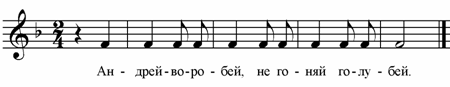 2. «Динь-дон» - упражнение помогающее усвоить широкое интонирование большой секунды и твёрдое, уверенное пение тоники. Можно провести параллель в звучании больших, средних колоколов и совсем маленьких колокольчиков. При переходе во вторую октаву учащиеся показывают рукой движение, имитирующее встряхивание маленького колокольчика. Такое лёгкое мышечное движение передаётся на связки, и звучание голосов становится лёгким и более интонационно точным.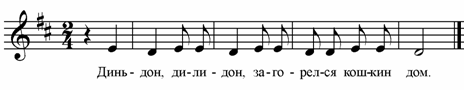 3. «Зайка». Перед его исполнением можно попросить учащихся представить, что на ладошке у них сидит маленький зайчик (интересно бывает спросить, а какой именно зайчик у каждого – тут и серые с зелёными глазками, и рыжие с голубыми!). Во время исполнения четверти на слог «по» учащиеся показывают, как гладят его, а на последующие восьмые делают лёгкие движения руками, изображая, как зайчик убегает. Так легко, в игре учащиеся знакомятся со штрихами legato и staccato.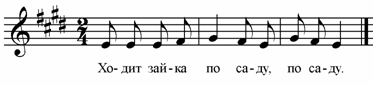 4. «Как под горкой, под горой». Данное упражнение чрезвычайно полезно для формирования артикуляционного навыка и навыка пения мажорного тетрахорда. Если в исполнении верхнего звука присутствует вялость, то можно попросить учащихся сымитировать руками движение по лесенке вверх и вниз, но прошу обязательно на верхнюю ступеньку наступить сверху, а не «вползать» на неё. Обычно такое предложение вызывает эмоциональный отклик, а впоследствии, правильное исполнение поставленной задачи.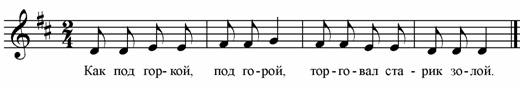 5. «Дили, ди-ли, дон». Настоящее упражнение ставит своей основной задачей расширение певческого диапазона детей. Наряду с этим проводится работа над четкой дикцией. Мелодия данного упражнения может быть исполнена и в обратном (восходящем) движении.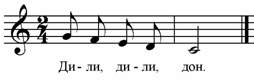 6. Комплекс представленных упражнений имеет смысл закончить упражнением, где сочетается необходимость правильного интонирования и чёткость исполнения штрихов.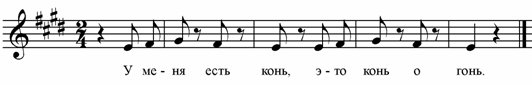 В возрасте 10 лет учащиеся переходят к другим упражнениям. Можно проследить преемственность в мелодических оборотах, но поются они, в основном, на классические для вокального исполнительства слоги, что повышает в глазах учащегося важность и значимость данного этапа урока, помогает ощутить ему свою «взрослость».1. Упражнение в движении вверх учащиеся поют активно акцентируя каждую ноту, а при движении вниз используют штрих legato.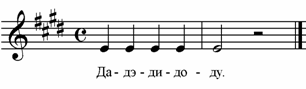 2. Формирование высокой позиции звука, округлости гласной, острого интонирования терцового тона, опорного дыхания – всего три ноты, но насколько насыщенным можно сделать пение этого упражнения, если обращать внимание на все детали! Естественно, что на начальном этапе обучения заостряется внимание на каком-либо определённом моменте, но потом постепенно добавляются и другие задачи.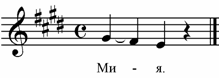 3. Вариант предыдущего упражнения.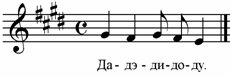 4. Отдельное точное звучание каждой ноты и гласной, при переходе в верхний регистр целесообразно петь это упражнение на слова «лес весной» или предложить (не часто, в виде исключения, для преодоления рутинности распевочного процесса) спеть слово «пылесос», чтобы вызвать у учащихся улыбку и радость.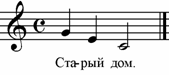 5. Осознанная фразировка, владение опорным дыханием.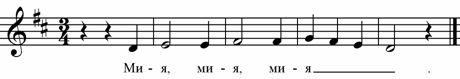 6. В этом упражнении необходимо чередовать staccato в первом и legato во втором такте.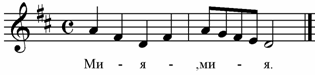 7. Усложнённый вариант предыдущего упражнения.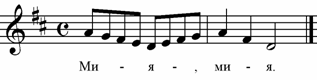 8. Штрих staccato, высокая позиция звука, точное интонирование, формирование гласной, расширение диапазона.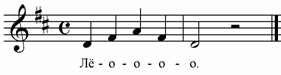 9. Усложнённый вариант предыдущего упражнения, требующий более широкого дыхания и ровности звука по всему диапазону.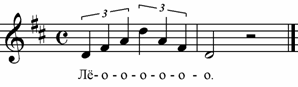 10. Преодоление зажатости гортани, ровность звука по всему диапазону, сглаживание регистров, использование резонаторов.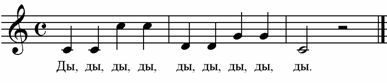 Упражнением №10 заканчивается комплекс обязательных упражнений. Следующие упражнения используются для учащихся с более высокими учебными возможностями.11. В распевах в 5 и 6 тактах нужно заострить внимание на исполнение второго звука. Необходимо несколько замедлить их и почувствовать насколько широко и свободно, без «заваливания» звучат секунды.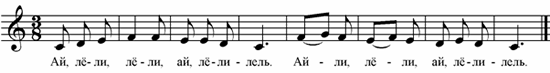 12. Упражнение, помогающее развить лёгкость и подвижность голоса.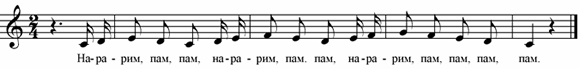 13. Акцент на верхней ноте и staccato.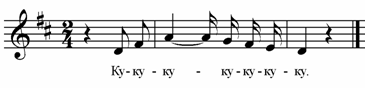 14. Высокая позиция звука, активность артикуляции.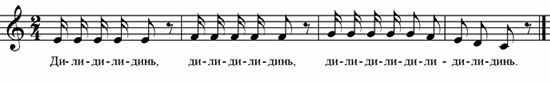 14. Для освоения дикционно сложного упражнения, исполняющегося в быстром темпе, можно использовать визуальное расположение слогов в пространстве, отмечаемое рукой с постепенным нарастанием темпа. В графической записи это выглядит так:ЛЯ-ли → ЛЕ-ли ← ЛЁ-ли.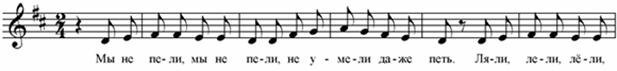 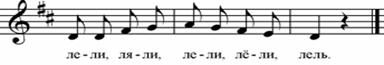 В заключении следует отметить, что только те упражнения будут полезны учащимся, целесообразность которых понятна педагогу. Вокальных упражнений множество, но для работы мы должны отбирать только те, которые наиболее отвечают потребностям данных учащихся. Если понравившееся упражнение не получается у самого преподавателя или если ему не понятно, какие навыки оно формирует, лучше вовсе отказаться от него, как бы оно не нравилось.Формы работыПедагогические технологии1.Индивидуальные: консультации, работа с солистами, работа в составе малых групп – парная, звенья по 3-4 человека.Технология проблемного обучения, технология творческой деятельности, технология опорных сигналов, тестовая технология, технология работы с одаренными детьми, технология полного усвоения знаний.2.Групповые: по возрастам; по уровню освоения программы; по интересам.Технология проблемного обучения; технология адаптивной системы обучения, игровая технология; технология творческой деятельности, технология модульного обучения; разноуровневое обучение; здоровьесберегающие технологии.3.Творческие задания: обряд, гулянка, посиделки, подготовка к календарно - обрядовому празднику, игра, упражнения на развитие визуальной памяти и воображения. Технология творческой деятельности, технология проблемного обучения.4.Экскурсии: в выставочные залы, музеи, в художественные мастерские, на концерты.Технология проблемного обучения.5.Конкурсы: внутриучрежденческие, муниципальные, региональные, Всероссийские, международные.Технология творческой деятельности.Педагогические технологииГде используютсяОбоснование выбораОбоснование выбораИнформационно – коммуникационные технологииИспользуются на занятиях как в демонстрационном режиме при изучении нового материала или повторении и обобщении пройденного, для реализации регионального компонента;Используются на внеучебных мероприятиях, родительских собраниях.Позволяет демонстрировать иллюстративный материал на занятиях, создание компьютерных презентаций и видео фильмов повышает мотивацию учащихся, дает возможность диагностики знаний, умений и навыков.Формирует информационную культуру, в том числе, помогает учащимся находить и использовать различные виды информации, что является одним из важнейших умений в современном мире.Позволяет демонстрировать иллюстративный материал на занятиях, создание компьютерных презентаций и видео фильмов повышает мотивацию учащихся, дает возможность диагностики знаний, умений и навыков.Формирует информационную культуру, в том числе, помогает учащимся находить и использовать различные виды информации, что является одним из важнейших умений в современном мире.Технологии, используемые в воспитательной работеТехнологии, используемые в воспитательной работеТехнологии, используемые в воспитательной работеТехнологии, используемые в воспитательной работеТехнология создания ситуации успехаНа занятиях и в общественных массовых мероприятиях.На занятиях и в общественных массовых мероприятиях.Позволяет учащимся обрести уверенность в своих силах, раскрыть их таланты.Технология проведения КТДВ массовых мероприятиях.В массовых мероприятиях.Содействует сплоченности группы.№ Тема занятий1 этап1 этап2 этап2 этап2 этап3 этап3 этап3 этап3 этап4 этап4 этап4 этап№ Тема занятийгода обучениягода обучениягода обучениягода обучениягода обучениягода обучениягода обучениягода обучениягода обучениягода обучениягода обучениягода обучения№ Тема занятий1234567891011121.Вводное занятие2 222223333332.Народные праздники, обряды, традиции, обычаи, игровой фольклор2020202420262222201614143.Вокально-хоровая работа464692144134122102100989694944.Хореография727272721087210872727272725.Репетиционная деятельность и сводные репетиции--203034364440424448486.Индивидуальная работа--3636-36-36363636367Концертная деятельность1161222243844465050508.Экскурсии1122244444449.Итоговое занятие222222333333Всего:144144252324324324324324324324324324№ Тема занятийВсегоТеорияПрактика1.Вводное занятие22-2.Народные праздники, обряды, традиции, обычаи, игровой фольклор205153.Вокально-хоровая работа4610364.Хореография7226465.Концертная деятельность1-16.Экскурсии11-7.Итоговое занятие2-2ИтогоИтого14444100знатьуметьправильную установку корпуса при пении;уклад русской крестьянской жизни;понятие певческого вдоха и выдоха;несколько упражнений по методике А.Н. Cтрельниковой: «обними плечи», «насос»;упражнения для развития дикции, артикуляции (скороговорки «Бык тупогуб», «Три сороки»);начальные основы элементарной теории вокально – интонационной работы (унисон);детские жанры народно – песенного творчества (считалки, песни - игры, загадки, небылицы, скороговорки, потешки);шумовые инструменты;начальные основы элементарной теории вокально – интонационной работы (унисон, штрихи, динамика);восходящее и нисходящее движение мелодии по ступеням (от примы до кварты);развитие музыкального воображения;точки класса, ориентироваться в классе;элементарные фигуры хоровода.правильно пользоваться певческим дыханием (петь короткие фразы на одном дыхании);применять упражнения на дыхание: «Насос», «Обними себя», «Шарик», элементы подражательных звуков: «Ку-ку», «Вой ветра», «Гудение шмеля», «Тушение свечи»;чисто интонировать в диапазоне до1-фа1;петь в народной манере (пою, как говорю); петь звонко, мягко, легко;следить за четкой артикуляцией звука посредством скороговорок, петь нараспев;петьпотешки, прибаутки: «Лиса», «Ай, ду-ду», «Андрей-воробей», «Петушок», «Ходит зайка по саду», «Барашеньки-крутороженьки», «Зайчик», «Скок-поскок», «Солнышко»;вместе начинать и заканчивать песню;воспроизводить ритмический рисунок на слух, используя шумовые инструменты;узнавать знакомые песни, считалки, потешки, заклички, скороговорки;эмоционально откликаться на детские народные песни;позиции ног I, VI, releve на п/п по VI поз., вattement-tendu по I поз.в сторону лицом к станку, grand-plieпо I поз., sote по  VI поз.;партерная гимнастика: бабочка, топорик, лодочка, корзиночка и др.;основные пространственные построения и передвижения;pa-marche, подскоки,галоп;прыжки: мячики,лягушка,колесо;движения русского народного танца: ковырялочка, удары ногой, притопы.№ 		Тема занятийВсегоТеорияПрактика1.Вводное занятие22-2.Народные праздники, обряды, традиции, обычаи, игровой фольклор.206143.Вокально-хоровая работа4610364.Хореография7226465.Концертная деятельность1-16.Экскурсии11-7.Итоговое занятие2-2ИтогоИтого1444599знатьуметьземледельческий характер русских обрядов и праздников;основные правила гигиены голоса;типы дыхания (цепное);основы музыкальной грамоты (название нот; динамические оттенки f,p,);несколько упражнений по методике А.Н. Стрельниковой: «обними плечи», «насос», «качели»;дикционные и вокальные упражнения, укрепляющие навыки звукообразования, приёмы артикуляции (скороговорки);традиционные народные праздники и обряды;детский игровой фольклор (считалки, песни - игры, загадки, небылицы, скороговорки, потешки);начальные основы элементарной теории вокально-интонационной работы  (унисон, мажор, минор);дыхание, роль и значение;русский хоровод и его элементы;-плясовые движения-символика движений в народном танце.правильно брать дыхание;исполнять малообъемные песни («Зелены луга»);петь попевки с учётом цепного дыхания («Ай, ду-ду», «Андрей-воробей», «Петушок», «Ходит зайка по саду»);исполнять распевки с диапазоном до квинты: «На зелёном лугу», «Ай, лёли, лёли», «Не летай, соловей»;простучать несложный ритмический рисунок (в ладоши, ногами, на шумовых инструментах), упражнение на развитие ритмической памяти;следить за чистотой интонирования;следить за протяженностью мелодии (добиваться кантилены и долгого дыхания с учётом возрастных способностей детей);применять музыкальные считалки в играх; колядки в проведении обрядовых праздниках;работать над расширением диапазона до объёма квинты, поступенное  движение вверх и вниз, квартовые ходы, унисонное повторение звука.позиции ног:II, III;позиции рук: подготовительное положение,I, II, III;Portdebras: повороты головы вправо – влево; наклоны вперёд – назад;Demi-plie по I и II позиции лицом к станку,Degaje лицом к станку, Relevelan по I позиции за одну руку в сторону;Работа на середине:Sote по первой позиции;ход польки в комбинации с подскоками;русские характерные руки, моталочка, верёвочка, русские поклоны;танцевальная композиция русского танца «Матрешки».№Тема занятийВсегоТеорияПрактика1.Вводное занятие22-2.Народные праздники, обряды, традиции, обычаи, игровой фольклор.206143.Вокально-интонационная работа9220724.Хореография7212605.Сводные репетиции20-206.Индивидуальная работа3610267.Концертная деятельность6-68.Экскурсии22-9.Итоговое занятие2-2ИтогоИтого25252200знатьуметьтрадиции и обычаи, связанные с осенним и зимнем временами года;основные правила гигиены голоса;краткую характеристику частушек;основы музыкальной теории( название нот, динамические оттенки f, p, размеры 2/4, 3/4, лад);типы дыхания (грудное, нижнереберное);зависимость дыхания от возрастных особенностей;дыхательные упражнения по системе А.Н. Стрельниковой: «Маленький маятник», «Кошечка»; приёмы звуковедения;жанры фольклора;атака звука (мягкая и твёрдая);ритм в фольклоре. Значение его в музыке;виды хороводов;анализ поэтического текста;изучение песен различных областей нашей страны, их стиля («Варенька», «Кто у нас хороший», «Никанориха» и др.); приёмы «цепного» дыхания;специфика классического шага и бега;музыкальная характеристика танцев;пространственная ориентировка на сцене;правила поведения на сцене.самостоятельно применять изученные дыхательные упражнения по методике А.Н. Стрельниковой («воздушный шарик», «лошадка»);правильно формировать гласные в сочетании с согласными в процессе пения;петь в единой манере;петь в диапазоне: сопрано - ре 1- си 1, альты - Ля м – ля 1;петь скороговорки, попевки, потешки на различные виды динамики (f , mf, p, mp);применять, полученные знания в разучивании хороводов: «Пошла млада», «В хороводе были мы»; частушки - «У Федорки на задворках»;передавать характер исполняемой песни;контролировать качество звука (различать наиболее явные недостатки певческого звука: форсирование звука, носовой призвук);расширять диапазон до объёма октавы, постепенное движение вверх и вниз;воспроизводить ритмический рисунок на слух в простых размерах, используя шумовые инструменты;узнавать знакомые песни, считалки, потешки, заклички, высказываться о них, различать характер песен; правильно дышать, без напряжения (спокойно, не поднимая плечи);Классический экзерсисПозиции ног: V.Port de bras  №1. Экзерсис: demi-plie боком к станку по I и II позициям; grand-plie боком к станку по I и II позиции; battementtendu и dublesreleveбоком к станку по I позиции; battementtendujete боком к станку по I позиции; ronddejambeparterre ; surlecou-de-pied (иметь понятие, не исполнять, знать положение а)основное б) сзади; Grandbattementjeteпо I позиции; растяжка.Прыжки: Sote -  по I, II позициям.Pasechappe— на 2-ю позицию, прыжок с просветом, лицом к станку, 4/4.Русский танец: положение рук (подбоченившись, скрещены на груди, положены на грудь, спокойно висят вдоль корпуса) ;шаги танцевальные с носка, пятки, с ударом; переменный ход.Белорусский танец: позиции ног; положение рук; шаг с подскоком; «белорусская полька»; перескок из стороны в сторону; галоп; ход в полуприседании.Поклоны: на месте и с движением вперед и назад.№ ТемаВсегоТеорияПрактика1.Вводное занятие22-2.Народные обряды, традиции, обычаи.2410143.Вокально-хоровая работа144441004.Хореография7212605.Сводные репетиции30-306.Индивидуальная работа3610267.Концертная деятельность12-128.Экскурсия22-9.Итоговое занятие2-2ИтогоИтого32480244знатьуметьосновные правила гигиены голоса;знакомство с обрядовым праздником «Пасха»;стили и характеры русских народных песен, элементы народной хореографии и где их использовать;исполнительские приёмы: «скаты», «распевы»; приемы пения а капелла;правила орфоэпии в пении;атака звука (мягкая и твёрдая);особенности диалекта песен Терского берега Белого моря;основы музыкальной теории;технику исполнения окончаний;(темп, нюансы, штрихи);приёмы «цепного» дыхания;правила поведения на сцене;упражнения для развития дикции, артикуляции (скороговорки);принципы устройства и звучания шумовых инструментов;приёмы звуковедения;основные жанры русского народного танца;жанры фольклора;простые размеры (2/4, 3/4);песни Терского берега Белого моря;характерные положения рук в сольном, групповом танце, в хороводах, рисунки хороводов;рисунок танца;знакомство с народными танцевальными обычаями, народные пляски, народные гуляния.правильно пользоваться певческим дыханием;правильно формировать гласные в сочетании с согласными в процессе пения;петь в единой манере;применять исполнительские приёмы в разучиваемых песнях: «скаты», «распевы»;использовать темповую характеристику песен, нюансы при исполнении русских народных песен, учитывая стили и характер песен, а также элементы народной хореографии;воспроизводить ритмический рисунок на слух в простых размерах, используя шумовые инструменты;узнавать знакомые песни, считалки, потешки, заклички, высказываться о них;точно интонировать мелодию a capella;слушать при пении другого поющего; эмоционально воспринимать произведения народного искусства,петь двухголосные песни;работать на сцене с микрофоном;классический экзерсис: Surlecou-de-pied (учебное);Battementfrape (в пол) боком к станку;прыжки: Тempslevesoutee - поI, II, Vпозициям, Pasechappe- изVвоIIпозицию, Portdebras  №2;русский танец: положение рук в групповых танцах, в фигурах: звездочка, круг, карусель, корзиночка, цепочка; русские поклоны — на месте и с движением вперед и назад, позиция рук —I, II, III - на талии, дроби (дробная дорожка), припадание, «Гармошка»;подготовка к присядке (мужск.) хлопушки (одинарные) — в ладоши, по бедру.«Ключ» — дробный, простой.Украинский танец: «дорожка»;«плетеная дорожка»; «чёсонка»; «переступание».№ ТемаВсегоТеорияПрактика1.Вводное занятие22-2.Народные обряды, традиции, обычаи.206143.Вокально-хоровая работа13440944.Хореография10818905.Сводные репетиции34-        346.Концертная деятельность22-227.Экскурсия22-8.Итоговое занятие2-         2ИтогоИтого32468256знатьуметьэлементы народной хореографии в соответствии со стилем и манерой исполнения народной песни;историю русского народного костюма;календарно-обрядовую поэзию;диалект песен Терского берега Белого моря;термины: колоратурное сопрано, сопрано, альт, дискант, тенор, баритон, бас;академический вокал, народный вокал, отличие друг от друга;приёмы игры на трёх ложках;строение голосового аппарата (зависимость высоты человеческого голоса от длины связок, голосовые связки, небо, язычок);гигиену и охрану голосового аппарата;исполнительские приёмы: «скаты», «распевы»;приемы звуковедения;навыки трёхголосного пения;основы музыкальной теории( название нот, динамические оттенки, сложные и простые размеры, штрихи, мажор и минор, трезвучия);основы сценической культуры;известные народные коллективы и исполнителей (Северный народный хор; Хор им. Пятницкого и Уральский народный хор; ансамбль народной песни «Россия», Н. Бабкина, М.Девятова, Е. Шаврина и др.);импровизация на заданный текст, мелодию;точные позиции положения и движения рук в танцах. Источники народных тем, сюжетов, движений, их связь с образом жизни народов;жест, мимика, движение – слагаемые исполнительского мастерства;стилизованный танец.применять исполнительские приёмы в разучиваемых песнях: скольжение, «скаты», «распевы»;исполнять народные песни с элементами народной хореографии, учитывая стиль и манеру произведения, а также содержание и характер данной народной песни;правильно пользоваться певческим дыханием (работать над организацией дыхания, связанного с ощущением опоры), петь длинные фразы на одном дыхании;добиваться единой манеры пения в ансамбле;работать над расширением диапазона голоса; вносить в исполнение элементы художественно-исполнительского творчества, чувствовать движение мелодии и кульминацию произведения;при работе над текстом в произведениях, добиваться смыслового единства текста и музыки;петь двух и  несложные трехголосные произведения, чисто интонировать песни a capella;простучать несложный ритмический рисунок на трёх  ложках, упражнение на развитие ритмической памяти;соблюдать цепное дыхание, петь уверенно с правильной тембровой и динамической окраской;развивать навык свободного пения без эмоциональной перегрузки, ведущей к форсированию звука, либо к пению плоским, сонорным звуком;Классический экзерсис: проучивание рreparasions как отдельного движения,Demi-plie и Grandplie по I, II, V позициям, Battementtenduпо V позиции, Battementtendujete- по V позиции, Battementtendupicе -поVпозиции, Battementfrappes- поVпозиции,battementfondu по I позиции (в пол) боком к станку, RelevelentпоVпозиции, позы классического танца : Croisee , Effacee(с ногой на полу). Размер 3/4, характер плавный, исполняется на четыре такта, Balanse (руки на талии).Русский танец: вращение по диагонали: chaine, подскоки в повороте, галоп в повороте, подготовка к веревочке, подготовка к каблучным движениям, припадание (в продвижении и повороте), «ковырялочка» - без подскока и с подскоком, «веревочка» (простая и с переступанием)хлопушки (одинарные) - в ладоши, по бедру, по голени;«ключ»дробный, простой, дроби и ходы по кругу, поклоны: на месте и с движением вперед и назад.№Тема занятийВсегоТеорияПрактика1.Вводное занятие22-2.Народные  праздники, обряды, традиции2610163.Вокально-хоровая работа12240824.Хореография7212605.Сводные репетиции36-366.Индивидуальная работа368287.Концертная деятельность24-248.Экскурсии44-9.Итоговое занятие2-2ИтогоИтого32476248знатьуметьизвестных российских плакальщиц, (биография Ирины Федосовой);особенности исполнения многоголосия;основные понятия о средствах музыкальной выразительности (мелодия, лад, темп, ритм, динамика, тембр);дыхательные упражнения: «маятник», «шаги», «перекаты»;интервалы: прима, секунда, терция, кварта, квинта;аккорды: Т35, S35, D35традиционные народные праздники и обряды («Иван Купала»), народную лексику;вокально-интонационные навыки: дыхание, манера исполнения народных песен, дикция;особенности песен Терского берега Белого моря, диалект;основы сценической культуры; художественный разбор разучиваемого произведения (история создания песни, выделение исполнительских штрихов, соответствие жестов и мимики образу песни);октавные подголоски, поиски вторы к основному напеву;импровизационные моменты в пении и движении;слушание народной инструментальной и вокальной музыки;понятие о поворотах Endehors и Endedans,эстетика, логика и техника смены в позах классического танца Сroisee, Effacee;дробные движения русского танца, настроение и характер, характер среднерусских — московских, калининских, рязанских и воронежских хороводов;динамические оттенки в музыке: сочетание синкопированных и не синкопированных ритмов.применить полученные знания в разработке сценариев к народным праздникам;исполнить народные песни с элементами народной хореографии, учитывая стиль и манеру произведения, а также содержание и характер данной народной песни;правильно пользоваться певческим дыханием (с ощущением опоры), петь длинные фразы на одном дыхании;чувствовать движение мелодии и кульминацию произведения;петь двух, трехголосные произведения, чисто интонировать песни a capella;пользоваться цепным дыханием, петь уверенно с правильной тембровой и динамической окраской;развивать навык свободного пения без эмоциональной перегрузки, ведущей к форсированию звука;исполнить отдельные виды плача;петь народные песни с правильным диалектом и звукоизвлечением;работать над сценическим образом, над эмоциями, мимикой, жестами;играть на шумовых и ударных инструментах в качестве сопровождения ими песен, игр;развивать исполнительские приёмы: призвуки, растягивание слова на добавочные гласные, повторы слогов, разрыв слов;классический экзерсис: Preparasionsко всем движениям у станка, Ronddejambeparterre \ Endehors и Endedans\ (с остановками спереди и сзади). Battementfrappes— по всем направлениям. Pasdebourree— с переменой ног (стоя лицом к станку). Changementdepieds(большой) — прыжок по V позиции с переменой ног (лицом к станку);Русский танец: положение рук в парном танце,движение рук: переводы в различные положения; навыки в обращении с платочком, лентой.Ходы:  переменный шаг с каблука, с продвижением вперед и назад.«Девичий шаг» с переступанием ( северный хоровод).Элементы сценического итальянского танца «Тарантелла».№Тема занятийВсегоТеорияПрактика1.Вводное занятие33-2.Народные праздники, обряды, традиции.228143.Вокально-хоровая работа10220           824.Хореография10814945.Сводные репетиции44-446.Концертная деятельность38-387.Экскурсии44-8.Итоговое занятие3-3ВсегоВсего32449275знатьуметьзимние календарно-обрядовые игры и песни;традиционные жанры народной песни;основные виды трезвучий, аккордов и их обращений (T, S, D);технику пения в речевой позиции;варьирование и импровизацию в песнях;творчество композиторов Мурманской области и профессиональных русских народных хоров: Северный народный хор, Кубанский казачий хор, хор им. Пятницкого и др.;диалект различных областей России;причины и признаки мутации;охрана голоса;способы голосообразования;выразительные приемы устной и письменной традиции;строй и ансамбль;роль слухового восприятия в овладении народной манерой пения;роль запевалы;общая характеристика оркестра народных инструментов;критерий исполнительской деятельности (наличие логичности движения, грамотности, музыкальности, актерской выразительности);выдающиеся современные советские балеты;диалог, монолог, хореографический образ, этюды.четко ориентироваться в народных традициях, народной лексике;петь в любой вокальной партии;самостоятельно подключать импровизацию в исполнении народных песен;запеть песню, повести её, т.е. выполнить функцию дирижёра;провести интегрированные занятия: дети старшей возрастной группы проводят игровые занятия с младшей группой;чисто интонировать трёхголосные песни а capella;при разучивании произведений; освоить игру на трёх ложках, бубне, трещотках;петь аккорды, трезвучия и их обращения (Т3/5, S3/5, D3/5);разучить песни на местном наречии («На горе», «Северная скоморошина»);работать над музыкально-выразительным исполнением песен;давать оценку своему исполнению, на основе проведения самоанализа по видео - записям с концертов;классический экзерсис: Battementfondu - по всем направлениям,рortdebras №3.русский танец: вращение по диагонали (блинчики, бегунок),прыжки (мужские) с обеих ног присядка (мужск.).«Разножка», «Метелочка», «Моталочка»  с переступанием на каблук с открыванием и закрыванием рук;«Молоточки» в прямом положении с притопом и в комбинации с моталочкой. Руки открываются и закрываются. № Тема занятийВсегоТеорияПрактика1.Вводное занятие33-2.Народные праздники, обряды, традиции.228143.Вокально-хоровая работа10026744.Хореография728645.Сводные репетиции40-406.Индивидуальная работа368287.Концертная деятельность44-448.Экскурсии44-9.Итоговое занятие3-3ВсегоВсего32457267знатьуметьо жизни русского народа, народных праздниках и обрядах, народную лексику;причины и признаки мутации;охрана детского голоса;свадебные, шуточные и плясовые песни;особенности исполнения многоголосия;виды мелизмов, применяемых в народном пении;певческие регистры и резонаторы;типы дыхания, упражнения для развития дыхания;понятия: мягкая, придыхательная и твердая атака звука;основные виды аккордов (T, S, D,D7);строение голосового аппарата;знать диалект различных областей России;профессиональные народные коллективы;варьирование  и импровизацию в песнях;песни Терского берега Белого моря и композиторов Мурманской области;отличительная манера исполнения известных народных исполнителей, (Л.Русланова, Н.Бабкина, Пелагея, Н.Кадышева, М.Девятова);особенности выполнения вращения в классическом танце;синхронность в исполнении движений народного танца;сравнительная характеристика классического и народного танца.четко ориентироваться в народных традициях, народной лексике;в процессе пения формировать ощущение головного и грудного резонирования;самостоятельно работать над четкой дикцией, артикуляцией при помощи упражнений;самостоятельно подключать импровизацию в исполнении народных песен;свободно владеть двух, трёх и четырехголосным пением;запеть песню, повести её, т.е. выполнить функции дирижёра;создавать художественный образ исполняемого произведения, используя творческий подход и эмоциональные возможности;добиваться единой манеры пения в ансамбле;различать жанры народных песен;следить за чистотой интонирования, исполняя песни с мелизмами, огласовкой, распевами;Классическийэкзерсис: Battemant frappe на 30º, Battement fonduна 45º, Battement double frappe, поза attitude, Battement developpe;Русский танец: «Ключ» дробный (сложный), «Маятник» в поперечном движении, «Голубцы» поджатыми ногами с переходом на полупальцы, «Верёвочка» (простая и двойная с притопами, простая и двойная с подскоками на одной ноге), прыжки, дроби, хлопушки, присядки, вращения.№ Тема занятийВсегоТеорияПрактика1.Вводное занятие33-2.Народные праздники, обряды, традиции.208123.Вокально-хоровая работа9822764.Хореография728645.Сводные репетиции42-426.Индивидуальная работа3610267.Концертная деятельность46-468.Экскурсии44-9.Итоговое занятие3-3ИтогоИтого32455269знатьуметьо жизни русского народа, народных праздниках и обрядах, народную лексику;сравнительно-сопоставительную характеристику пантеона языческих богов, языческих праздников и обрядов с христианскими;былины, исторические, шуточные и плясовые песни;основы музыкальной теории и грамоты;особенности исполнения многоголосия, виды мелизмов, применяемых в народном пении;певческие регистры и резонаторы;типы дыхания, упражнения для развития дыхания;понятия: мягкая, придыхательная и твердая атака звука;основные виды аккордов (T, S, D7);диалект различных областей России;профессиональные народные коллективы;простейшие музыкальные инструменты: дрова, коробочки, бубенцы;варьирование и импровизацию в песнях;песни Терского берега Белого моря и композиторов Мурманской области, народные и фольклорные песни;понятие «амплитуда движения».четко ориентироваться в народных традициях, народной лексике;в процессе пения формировать ощущение головного и грудного резонирования;самостоятельно работать над четкой дикцией, артикуляцией при помощи упражнений;применять исполнительские приёмы: растягивание слова на добавочные гласные (огласовки), повторы слогов, разрыв слов;самостоятельно подключать импровизацию в исполнении народных песен;свободно владеть двух, трёх и четырехголосным пением;создавать художественный образ исполняемого произведения, используя творческий подход и эмоциональные возможности;добиваться единой манеры пения в ансамбле, слушать друг друга;различать жанры народных песен;самостоятельно применять, полученные вокальные и теоретические знания при изучении нового музыкального материала;Классический экзерсис: Pourlepiedbattmenttendu, перегибание корпуса назад и в сторону (лицом к станку).Русский танец: дробь  - простая, сложная, вращения на середине, «Веревочка» — простая и с переступанием, «Ключ» — дробный, «Трилистник», присядки — комбинации изполуприсядок и полных присядок, Русский танец «Шестера».№ Тема занятийВсегоТеорияПрактика1.Вводное занятие33-2.Народные праздники, обряды, традиции.166103.Вокально-хоровая работа9620764.Хореография728645.Сводные репетиции44-446.Индивидуальная работа368287.Концертная деятельность50-508.Экскурсии44-9.Итоговое занятие3-3ИтогоИтого32449275знатьуметьо жизни русского народа, народных праздниках и обрядах, народную лексику;русские народные инструменты: гармонь, гусли, кугиклы, колюки;гигиена голосового аппарата, охрана детского голоса;русский свадебный обряд, лирические любовные песни, кадрили;особенности исполнения многоголосия;виды мелизмов, применяемых в народном пении;певческие регистры и резонаторы;типы дыхания, упражнения для развития дыхания;строй и ансамбль;понятия: мягкая, придыхательная и твердая атака звука;строение голосового аппарата;особенности диалекта Западной, Южной и Центральной России;разучивание движений вальса, общая осанка, постановка шага вальса.четко ориентироваться в народных традициях, народной лексике;в процессе пения формировать ощущение головного, грудного и смешанного резонирования;самостоятельно работать над четкой дикцией, артикуляцией при помощи упражнений, скороговорок;самостоятельно подключать импровизацию и варьирование в исполнение народных песен;свободно владеть двух, трёх и четырехголосным пением (пение аккордов, интервалов);точно интонировать мелодию а capella.Петь выразительно, естественным звуком, создавать художественный образ исполняемого произведения;добиваться единой манеры пения в ансамбле;самостоятельно применять, полученные вокальные и теоретические знания  при изучении нового музыкального материала;Классический экзерсис: полуповороты в V позиции на двух ногах к станку от станка с переменой ног на полупальцах.Элементы эстрадного сценического танца: ход полонеза, вальсовая дорожка, раскачивание, квадрат, правый поворот венского вальса.Русский танец: «Молоточки» по III позиции ног: с боковым шагом вправо, влево на месте; с перескоком на месте.№ Тема занятийВсегоТеорияПрактика1.Вводное занятие33-2.Народные праздники, обряды, традиции.14683.Вокально-хоровая работа9420744.Хореография7210625.Сводные репетиции48-486.Индивидуальная работа368287.Концертная деятельность50-508.Экскурсии44-9.Итоговое занятие3-3ИтогоИтого32455269знатьуметьо жизни русского народа, народных праздниках и обрядах, народную лексику;игровой фольклор, игры поморов, свадебные песни;народный костюм Севера России, Южной и Центральной России;особенности исполнения многоголосия;интервалы: м6 и б6,ч8;аккорды II7, м. VII7 и ум. VII7;виды мелизмов, применяемых в народном пении;певческие регистры и резонаторы;типы дыхания;мягкая, придыхательная и твердая атака звука;основные виды аккордов (T, S, D);строение голосового аппарата;диалект Севера России;профессиональные народные коллективы;сценическая культура;варьирование и импровизацию в песнях;мастеров народного пения (Н. Плевицкая, Т.Петрова);выразительность классического танца.четко ориентироваться в народных традициях, народной лексике;в процессе пения формировать ощущение головного и грудного резонирования;самостоятельно работать над четкой дикцией, артикуляцией при помощи скороговорок;разучить несколько вариантов напева, создать свой вариант  напева на основе имеющегося;самостоятельно подключать импровизацию, варьирование в исполнение народных песен;свободно владеть двух, трёх и четырехголосным пением;создавать художественный образ исполняемого произведения;добиваться единой манеры пения в ансамбле, слушать друг друга;следить за чистотой интонирования, исполняя песни с мелизмами, огласовкой, распевами;чисто интонировать интервалы, аккорды;грамотно давать оценку своему исполнению;Классический экзерсис:Pabalance — раскачивающиеся движения. Размер 3/4, темп медленного вальса.Молдавский танец: позиции ног— исходная I,II,III. Положение рук— I, II, III,положение рук в парных танцах, в массовых танцах. Ходы. Легкий бег – вид 1 и 2.Основной ход танца «Молдавеняска» (1-й  и 2-й виды). № Тема занятийВсегоТеорияПрактика1.Вводное занятие33-2.Народные праздники, обряды, традиции.144103.Вокально-хоровая работа9418764.Хореография728645.Сводные репетиции48-486.Индивидуальная работа368287.Концертная деятельность50-508.Экскурсии44-9.Итоговое занятие3-3ИтогоИтого32455269знатьуметьо жизни русского народа, народных праздниках и обрядах,  народную лексику;святочный обряд, жанры фольклора, праздник «Ивана Купала»;свадебные, лирические, шуточные, хороводные и плясовые песни;особенности исполнения многоголосия;виды мелизмов, применяемых в народном пении;певческие регистры и резонаторы;типы дыхания, упражнения для развития дыхания;понятия: мягкая, придыхательная и твердая атака звука;основные виды аккордов и их обращений (T, S, D);строение голосового аппарата;диалект различных областей России;профессиональные народные коллективы;варьирование и импровизацию в песнях;песни Терского берега Белого моря, композиторов Мурманской области, народные и стилизованные песни согласно репертуарному плану;диалектные особенности песенного материала;знакомство с творчеством известных ансамблей песни и пляски:Государственным академическим хором им. Пятницкого,Ансамблем песни и пляски им. Александрова,Государственным академическим ансамблем «Берёзка».четко ориентироваться в народных традициях, народной лексике;в процессе пения формировать ощущение головного, смешанного и грудного резонирования;чисто интонировать интервалы, трезвучия, аккорды;добиваться единой манеры пения;самостоятельно работать над четкой дикцией, артикуляцией при помощи упражнений;самостоятельно подключать импровизацию в исполнении народных песен;свободно владеть двух, трёх и четырехголосным пением acapella;создавать художественный образ исполняемого произведения, используя творческий подход и эмоциональные возможности;добиваться единой  манеры пения в ансамбле;различать жанры народных песен;следить за чистотой интонирования, исполняя песни с мелизмами, огласовкой, распевами;самостоятельно применять, полученные вокальные и теоретические знания  при изучении нового музыкального материала;Русский танец: народный танец Вологодской области - «Кадриль»,прыжки, дроби, хлопушки, присядки, вращения.№Темы занятийКоличество часовКоличество часовКоличество часовКоличество часовКоличество часовКоличество часовКоличество часов№Темы занятий1год2год3год4год5год6год7год8год9год1.Вводное занятие. Первичный инструктаж по ТБ2333333332.Выявление двигательных и музыкальных возможностей детей6--------3.Партерный экзерсис36--------4.Музыкально-ритмические упражнения48--------5.Элементы классического танца1242427272766950506.Элементы народно-сценического танца558587070646970707.Элементы историко-бытового танца-202020202020--8.Элементы эстрадного танца-------20209.Элементы актерского мастерства 14666666101010.Постановочная работа-303039394143808011.Репетиционная деятельность 8303050505051434312.Концертная деятельность-202048484850393913.Беседы об искусстве1144131313136614.Итоговое занятие233333333ВсегоВсего144216216324324324324324324№Темы занятийКоличество часовКоличество часовКоличество часов№Темы занятийвсеготеорияпрактика1.Вводное занятие. 22-2.Выявление двигательных и музыкальных возможностей учащихся6-63.Партерный экзерсис368284.Музыкально-ритмические упражнения4814345.Элементы классического танца122106.Элементы народно-сценического танца5147.Элементы актерского мастерства 144108.Репетиционная деятельность 8-89.Беседы об искусстве1111-10.Итоговое занятие2-2ИтогоИтого14442102№Темы занятийКоличество часовКоличество часовКоличество часов№Темы занятийвсеготеорияпрактика1.Вводное занятие. 33-2.Элементы классического танца442423.Элементы народно-сценического танца585534.Элементы историко-бытовой танец202185.Элементы актерского мастерства 6246.Постановочная работа303277.Репетиционная деятельность 30-308.Концертная деятельность20-209.Беседы об искусстве44-10.Итоговое занятие3-3ИтогоИтого21621195№Темы занятийКоличество часовКоличество часовКоличество часов№Темы занятийвсеготеорияпрактика1.Вводное занятие. 33-2.Элементы классического танца422403.Элементы народно-сценического танца585534.Элементы историко-бытовой танец202185.Элементы актерского мастерства 6246.Постановочная работа303277.Репетиционная деятельность 30-308.Концертная деятельность20-209.Беседы об искусстве44-10.Итоговое занятие3-3ИтогоИтого21621195№Темы занятийКоличество часовКоличество часовКоличество часов№Темы занятийвсеготеорияпрактика1.Вводное занятие.33-2.Элементы классического танца7410643.Элементы народно-сценического танца736674.Элементы историко-бытовой танец202185.Элементы актерского мастерства 6246.Постановочная работа3910297.Репетиционная деятельность 503478.Концертная деятельность43-439.Беседы об искусстве1313-10.Итоговое занятие3-3ИтогоИтого324       49275№Темы занятийКоличество часовКоличество часовКоличество часов№Темы занятийвсеготеорияпрактика1Вводное занятие. 33-2Элементы классического танца7210623Элементы народно-сценического танца706644Элементы историко-бытовой танец202185Элементы актерского мастерства6246Постановочная работа3912277Репетиционная деятельность503          478Концертные, конкурсные выступления48-489Беседы об искусстве1313-10Итоговое занятие3-3ИтогоИтого32451273№Темы занятийКоличество часовКоличество часовКоличество часов№Темы занятийвсеготеорияпрактика1Вводное занятие. 33-2Элементы классического танца7612643Элементы народно-сценического танца646584Элементы историко-бытовой танец202185Элементы актерского мастерства6246Постановочная работа419327Репетиционная деятельность 503478Концертные, конкурсные выступления 48-489Беседы об искусстве1313-10Итоговое занятие3-3ИтогоИтого32450274№Темы занятийКоличество часовКоличество часовКоличество часов№Темы занятийвсеготеорияпрактика1.Вводное занятие. 33-2Элементы классического танца709613Элементы народно-сценического танца686624Элементы историко-бытовой танец202185Элементы актерского мастерства6246Постановочная работа4111307Репетиционная деятельность 503478Концертные, конкурсные выступления 50-509Беседы об искусстве1313-10Итоговое занятие3-3Итого:Итого:32449275№п/пТемаВсего часовТеорияПрактика1.Вводное занятие33-2.Элементы актерского мастерства10463.Элементы эстрадного танца204164.Беседы об искусстве66-5.Классический танец504466.Народно-сценический танец7010607.Постановочная работа806748.Репетиционная деятельность и сводные репетиции43-439.Концертная деятельность39-3910.Итоговое занятие3-3Итого:32437287№п/пТемаВсего часовТеорияПрактика1.Вводное занятие33-2.Элементы актерского мастерства10463.Элементы эстрадного танца204164.Беседы об искусстве66-5.Классический танец504466.Народно-сценический танец7012587.Постановочная работа806748.Репетиционная деятельность и сводные репетиции43-439.Концертная деятельность39-3910.Итоговое занятие3-3Итого:32437287№ТемаВсего ТеорияПрактика1.Вводное занятие2112.Народные праздники, обряды, традиции5233.Вокально-хоровая работа51,53,54.Народные игры4135.Посещение выставок, концертов226.Хореография4137.Итоговое занятие22ИтогоИтого246,517,5КритерииПоказателиЭстетическое восприятиеузнавание народной песни на основе знания отличительных особенностей;умение определять заклички, попевки, частушки; давать им характеристику.сравнение по сходству и различию песен, частушек, закличек, попевок, плачей.сравнение народного фольклора различных регионов.Эстетическая оценкаумение понять и выразить словесно свои чувства и настроения, вызванные звучанием народной песни, понять авторское отношение к исполняемой народной песне.Творческая активность,проявляющаяся в исполнении народной песниналичие потребности в эстетической деятельности;осуществление творческой деятельности на уровне повтора, вариации, импровизации.ОптимальныйНоминальныйПессимальныйЭстетическое восприятиеназывает все виды народного фольклора, описывает их подробно, выделяя характерные признаки. При сравнении указывает сходство и различие.называет все виды народного фольклора. Описывает их, называет характерные признаки. Указывает сходство и различие по одному признаку.ребёнок не дифференцирует виды народного фольклора или сомневается. Затрудняется в их описании. Не может сравнить по признакам сходства и различия.Эстетическая оценкаДаёт детальную обоснованную оценку своего отношения к народному фольклору. Наблюдаем ярко выраженное положительное отношение к народному искусству.Даёт обоснованную оценку своего отношения к народному фольклору, но свёрнутое в вербальном плане.Затрудняется в выражении своего отношения. Выражает положительное отношение к народному искусству, но не обосновывает его.Творческая активность,проявляющаяся в вокальном и хореографическом исполненииПри исполнении частушек, закличек, песен, попевок чётко следует стилю, вносит новые элементы. Техника исполнения высокая.Исполнение фольклорного репертуара соответствует стилю неполно. Может вносить небольшие изменения в характер исполняемого произведения. Достаточно высокая техника исполнения.Исполняя фольклорные произведения,  допускает значительные нарушения в хореографическом и вокальном исполнении. Средняя или низкая техника исполнения.КомпонентыЦельМетод проведенияДиагностические методикиКогнитивныйВыявить уровень интеллектуально-эстетического развития учащихся.Собеседование (1 год обучения).Творческая работа (2-8 год обучения)Зачёт (1-12 год обучения).1. Диагностическое задание на узнавание, описание, сравнение фольклорных произведений2. Зачёт по содержанию программы (теория).МотивационныйВыявить мотивы занятия в ансамбле народной песни.Собеседование (1 год обучения)Анкетирование (2-12 год обучения).1. Беседа «Как ты относишься к занятиям народным фольклором?»2. Анкета «Как ты относишься к занятиям народным фольклором?».Эмоционально-поведенческийВыявить уровень оценочных суждений о предметах декоративно-прикладного искусства и народного фольклора.Выявить уровень вокально-хоровых и хореографических навыков.Собеседование (1 год обучения). Творческая работа (2-12 год обучения)Анализ концертной деятельности и проведения праздников обрядового календаря (1-12 год обучения).1. Диагностическое задание на оценку видов народного фольклора.2. Исполнение частушек, закличек, попевок, песен обрядового календаря.№Фамилия, имя ребенкаТема 1Тема 2Тема 3Тема 4Тема 5Тема 6Тема 7№Фамилия, имя учащегосяПервичная диагностика(сентябрь)Промежуточная диагностика(январь)Итоговая диагностика (май)№ группыСентябрьЯнварьМай№Фамилия, имя учащегосяНавыки общенияНавыки общенияНавыки общенияКультура поведенияКультура поведенияКультура поведения№Фамилия, имя учащегосясентябрьянварьмайсентябрьянварьмайПодведем итоги по теме__________________________________Фамилия, имя учащегося ___________________________________________1. На занятии было интересно (неинтересно)___________________________________________2. Лучше всего на занятии у меня получилось___________________________________________3. Основные трудности у меня были____________________________________________________4. Я получила удовольствие, работая на занятии (ДА / НЕТ)5. На занятии я- узнал (а) _________________________________________________________________________- понял (а) _________________________________________________________________________- научился (ась)_____________________________________________________________________6. Стремлюсь узнать больше, чем требуют занятия (ДА / НЕТ)7. Сам (а) себе я желаю_______________________________________________________________Подведем итоги за_________ учебный годФ.И. учащегося____________________________________________________________________1. Мое самое большое дело за учебный год______________________________________________2. В чем я изменился за год___________________________________________________________3. Мой самый большой успех_________________________________________________________4. Моя самая большая трудность_______________________________________________________5. Что у меня раньше не получалось, а теперь получается__________________________________6. Чему я лучше всего научилась _____________________________________________________Оптимальный(7-9 баллов)Номинальный(4-6 баллов)Пессимальный(до 3 баллов)А) определение видов народного фольклораПравильно называет виды народного фольклора.Называет неправильно.Молчит(сомневается).Б) описание видов народного фольклора (частушек, попевок, закличек, пословиц, поговорок, песен и др.)Описывает достаточно полно.Называет лишь некоторые признаки.Совсем не называет признаков.В) сравнение по сходству и различиюСравнение полное и последовательное.Указывает сходство и различие по одному признаку.Не проводит действие сравнения.(3)(2)(1)Выражение своего отношения к произведениям народного искусстваЯрко выраженное положительное обоснованное отношение.Положительное, но не обоснованное отношение.Не даёт оценок, безразличное отношение.(9-12)(5-8)(до 4)Соответствие исполнительского мастерства учащегося возрастным психолого - педагогическим особенностям и стилевым особенностям исполнения народного фольклораПолное соответствие стилю: передаёт особенности исполнения народного фольклора.Частичное несоответствие, есть погрешности в исполнении.Большое несоответствие стилю. Значительные нарушения в исполнении.Уровень творческого решенияВносит изменения в исполнение предложенной педагогом песни в соответствии со стилем. Работа оригинальна.Вносит незначительные изменения.Полностью копирует исполнение педагога.Уровень завершенностиИсполнительская работа завершена.Работа почти завершена, но требует работы по совершенствованию вокально-хоровых и хореографических навыков.Работа не завершена.Техника исполненияВысокая.СредняяНизкаяФамилия, имяВыбор вопросовгруппы1,2 или 3Как справилсяСамооценка (адекватная, заниженная, завышенная)Примечания (мнение педагога)ФамилияКритерии оценкиРезультатФамилияПознавательныйКоммуникативныйГруппаОтношение к занятиям в ансамбле народной песниВарианты ответовВарианты ответовВарианты ответовГруппаОтношение к занятиям в ансамбле народной песниВсегда (3 балла)Иногда(2 балла)Никогда(1 балл)А1.На занятиях бывает интересно.2.Нравится педагог.3. Нравится, когда хвалят.Б4.Родители заставляют заниматься.5.Занимаюсь, т. к. это мой долг.6.Занятие полезно для жизни.В7.Узнаю много нового.8.Занятия заставляют думать.9.Получаю удовольствие, занимаясь в ансамбле.Г10.На занятии мне все легко дается.11.С нетерпением жду занятия.12.Стремлюсь узнать больше, чем требуется на  занятии.Ф.И.учащегосяЗнание жанров русской народной песниЗнание истории возникновения русских народных инструментовЗнание народных праздников, обрядов. ИгрЗнание русского народного прикладного искусстваУмение узнавать героев и события в произведениях изобразительного искусстваФ.И учащегосяУмение грамотно петь соло и в ансамбле с товарищами a capella и в сопровождении простейших русских народных инструментовУмение на слух определять жанры русской народной музыки (вокальной, хоровой, инструментальной)Умение анализировать, сравнивать, различать музыку народную и композиторскуюУчастие в праздниках и концертной жизни учрежденияИмя, фамилияА1А2А3А4ИндексУровеньсформированности основ эстетической культуры122,31,255,4Пессимальный2331,7510,5Номинальный333318ОптимальныйФамилия, имя обучающихсяМотивацияМотивацияМотивацияМотивацияМотивацияМотивацияФамилия, имя обучающихсяДосуговый уровеньДосуговый уровеньСодержательная, внутренняя мотивацияСодержательная, внутренняя мотивацияЭнтузиазм Энтузиазм Фамилия, имя обучающихсясер.уч.г.конец уч.г.середина уч.г.конец уч.гсер.уч.г.конец уч.г.1.2.Фамилия, имя учащихсяСфера творческой активностиСфера творческой активностиСфера творческой активностиСфера творческой активностиСфера творческой активностиСфера творческой активностиСфера отношений и коммуникацийСфера отношений и коммуникацийСфера отношений и коммуникацийСфера отношений и коммуникацийСфера отношений и коммуникацийСфера отношений и коммуникацийСамооценкаСамооценкаЛичностн. достиженияФамилия, имя учащихсяСамостоят. высококачественная работа«5»Самостоят. высококачественная работа«5»Достаточная активность и самостоят.«4»Достаточная активность и самостоят.«4»Незначительная творческая активность«3»Незначительная творческая активность«3»Отношение с педагогомОтношение с педагогомОбщение в группеОбщение в группеОтношение к себеОтношение к себеСамооценкаСамооценкаЛичностн. достиженияФамилия, имя учащихсясер. уч.годконец уч.годсер. уч.годаконец уч.годасер. уч.годаконец уч.годасер. уч.годконец уч.годасер. уч.годаконец уч.годасер. уч.годаконец уч.годсер. уч.годаконец уч.годЛичностн. достижения1.2.3.Отлично(5 баллов)Хорошо(4 балла)Удовлетворительно (3 балла)ОбучениемузыкальностьмузыкальностьмузыкальностьОбучениеУмеет передавать характер мелодии, самостоятельно начинает и  заканчивает движения вместе с музыкой, меняет движения на каждую часть музыки.В движениях выражает общий характер музыки, темп. Начало и конец музыкального произведения совпадает не всегда.Движения не отражают характер музыки и не совпадают с темпом, ритмом, а также с началом и концом произведения.ОбучениеАртистичностьАртистичностьАртистичностьОбучениеУмеет передать в позе, жестах разнообразную гамму чувств, исходя из    музыки и содержания композиции. Умеет выразить свои чувства не только в музыке, но и в словеНе всегда умеет передать гамму чувств через мимику и пантомиму. Движения не всегда эмоциональны.Мимика бедная, движения невыразительные.ОбучениеПластичность, гибкостьПластичность, гибкостьПластичность, гибкостьОбучениеДвижения рук, подвижность суставов, гибкость позвоночника, позволяющие исполнять несложные акробатические упражнения, мягкие, плавные и музыкальные.Несложные акробатические упражнения выполняет недостаточно плавно, гибко, музыкально.Низкий уровень мягкости, плавности, музыкальности.ОбучениеКоординация движенийКоординация движенийКоординация движенийОбучениеОбладает точностью исполнения упражнений, правильным сочетанием рук и ног при танцевальных видах движений. Правильное и точное исполнение ритмических композиций в быстром и медленном темпе.Недостаточно точно исполняет танцевальные упражнения, ритмические композиции в быстром и медленном темпе.Низкий уровень точности исполнения упражнений, правильности сочетания рук и ног при танцевальных видах движения, исполнения ритмических композиций в разном темпе.ОбучениеПамятьПамятьПамятьОбучениеСпособен запоминать музыку и движения, активно проявляет разнообразные виды памяти: музыкальную, двигательную и зрительную.Способен запомнить последовательность упражнений в полном объёме при выполнении движений педагогом.Не способен запомнить последовательность движений или требует большого количества повторений.РазвитиеПроявление активности, самостоятельности, творчестваПроявление активности, самостоятельности, творчестваПроявление активности, самостоятельности, творчестваРазвитиеОбладает оригинальностью мышления, богатым воображением, развитой интуицией, легко увлекается творческим процессомЕсть положительный эмоциональный отклик на успехи свои и коллектива, периодически инициативен, может предложить интересные идеи, но не всегда может оценить их и выполнить.Инициативу проявляет редко, не испытывает радости при успешном выполнении задания, способен выполнять действия, но только при помощи педагога.РазвитиеКультура суждения о работе другихКультура суждения о работе другихКультура суждения о работе другихРазвитиеОбладает способностью объективно оценивать работу партнёровНе всегда способен объективно оценить деятельность партнёров.Негативно реагирует на успех партнёра, не способен оценить работу других.РазвитиеМотивация к занятиям, эмоциональная настроенностьМотивация к занятиям, эмоциональная настроенностьМотивация к занятиям, эмоциональная настроенностьРазвитиеЧётко выраженные потребности. Стремление изучит предмет как будущую профессию.Интерес на уровне увлечения, поддерживается самостоятельно. Устойчивая мотивация. Ведущие мотивы: познавательный, общения, добиться высоких результатов.Мотивация неустойчивая, связанная с результативной стороной процесса. Интерес иногда поддерживается самостоятельно.ВоспитаниеПроявление самостоятельности учащихсяПроявление самостоятельности учащихсяПроявление самостоятельности учащихсяВоспитаниеСамостоятелен на занятиях.Способен к самостоятельной деятельности, но не всегда её проявляет. Работоспособен при помощи преподавателя.Не способен работать самостоятельно.ВоспитаниеСпособность к коллективному творчествуСпособность к коллективному творчествуСпособность к коллективному творчествуВоспитаниеСоблюдает нормы коллективных отношений. Умеет работать в коллективе, группах, паре.Не всегда испытывает потребность и стремление работать в коллективе.Может пренебрегать нормами коллективных отношений. Не испытывает стремления работать в коллективе, группе, паре.ВоспитаниеСпособность к адекватной самооценке. Уверенность в своих силах и возможностяхСпособность к адекватной самооценке. Уверенность в своих силах и возможностяхСпособность к адекватной самооценке. Уверенность в своих силах и возможностяхВоспитаниеСпособен правильно воспринимать критику и самокритичен.Доброжелательно относится к партнёру. Уверен в своих силах и возможностях.Не всегда может адекватно оценить себя. Не всегда уверен в своих силах и возможностях.Неадекватно реагирует на критику. Не уверен в своих силах и возможностях.Народное пениеАкадемическое пениеоткрытый способ голосообразованияприкрытый способ голосообразованияречевая манера голосоведениявокализированная манера голосоведениявибрато как следствие естественного (в речи) колебания голосовых складок в процессе безусловно-рефлекторного речепениявибрато как вокально-акустический прием, следствие искусственного условно-рефлекторного колебания голосовых складок в процессе фонацииартикуляция речеваяартикуляция штриховаявыразительные приемы устной традициивыразительные приемы письменной традицииоднорегистровое пение в пределах октавыпение на соединении регистров в диапазоне не менее двух октавпение на местном наречиипение на общерусском (литературном) языке